INTRODUCERE Ghidul Solicitantului este un material de informare tehnică a potenţialilor beneficiari ai Măsurii M6/6A Dezvoltarea de activități neagricole,   elaborat de Asociaţia GALMMV, în cadrul Strategiei de Dezvoltare Locală (SDL) 2014-2020, şi constituie un suport informativ pentru întocmirea proiectului conform cerinţelor specifice. Caseta .REG1303 si Reg . 1305Ghidul Solicitantului prezintă regulile pentru pregătirea, întocmirea și depunerea proiectului de investiţii, precum și modalitatea de selecţie, aprobare şi derulare a proiectului dumneavoastră. De asemenea, conţine lista indicativă a tipurilor de investiţii pentru care se acordă fonduri nerambursabile, documentele, avizele şi acordurile care trebuie prezentate, precum și alte informaţii utile realizării proiectului şi completării corecte a documentelor necesare. Ghidul Solicitantului, precum şi documentele anexate pot suferi rectificări din cauza modificărilor legislative naţionale şi comunitare sau procedurale – varianta actualizată urmând a fi publicată pe pagina de internet www.galmmv.ro Caseta .Manual Implem .19.2. Conținutul acestui Ghid este elaborat în conformitate cu :Orientările  privind elaborarea Ghidurilor Solicitantului pentru măsurile incluse în Strategiile de Dezvoltare Locală publicate la , din care citam “Aceste orientări reprezintă un material informativ, elaborat în scopul sprijinirii Grupurilor de Acțiune Locală în elaborarea Ghidurilor Solicitantului pentru măsurile incluse în Strategiile de Dezvoltare Locală.Orientările emise de către DGDR AM PNDR nu sunt opozabile legislației naționale și europene, respectiv proceduri de lucru sau alte documente oficiale emise de DGDR AM PNDR sau AFIR.Totodată, orientările, prin informațiile pe care le furnizează, nu pot influența procesele de primire, evaluare, selecție, contractare, efectuare plăți, verificări etc. ale DGDR AM PNDR sau AFIR, acestea putând fi modificate doar prin documente oficiale emise de către departamentele abilitate, avizate și aprobate de către conducerea MADR.Ghidul solicitantului (GS)  - reprezintă detalierea tehnică şi financiară ce cuprinde setul deinformații necesare solicitantului pentru pregătirea, derularea şi implementarea proiectului,elaborat pentru fiecare măsură inclusă în SDL, document care se aprobă de organele deconducere ale Grupului de Acțiune Locală (conform prevederilor statutare) şi se publică pesite-ul GAL-ului.Modificările Ghidului solicitantului nu vor aduce atingere sesiunii lansate de GAL aflate încurs de derulare, cu excepția situației în care intervin modificări ale legislației europene saunaționale care impun acest lucru. În această situație, GAL are obligația de a informapotențialii solicitanți despre modificările survenite.” Strategia de Dezvoltare Locala a GALMMV   publicata pe site ul www.galmmv.ro Regulamentul UE 1305 , art. 19, (1) lit. b,Caseta .Reg.1305 art. 19 (1) lit. b - investiții în crearea și dezvoltarea de activități neagricole din Reg. (UE) nr. 1305/2013Si art.45 din CAP.1. Definitii si abrevieri Definitii /dictionar/Glosar de termeniAbordare „bottom up” (de jos în sus) - Participarea activă a populației locale în procesul de planificare, luare a deciziilor și implementare a strategiilor necesare dezvoltării zonei; Achiziție simplă – reprezintă dobândirea, în urma aplicării unei proceduri de licitație, respectiv de selecție de oferte / conform bazei prețuri de referință publicată pe site-ul AFIR, de către beneficiarul privat al finanțării prin PNDR, a unor bunuri cum ar fi utilaje și instalații tehnologice fără montaj și servicii, precum cel de consultanță, dacă este cazul, prin atribuirea unui contract de achiziție. Achiziție complexă care prevede construcții montaj – reprezintă dobândirea, în urma aplicării unei proceduri de licitație, respectiv de selecție de oferte de către beneficiarul finanțării prin PNDR a unor bunuri cum ar fi utilaje și instalații tehnologice cu montaj și/ sau lucrări de construcții și instalații și servicii prin atribuirea unui contract de achiziție.Activitate agricolă – conform cu prevederile art. 4(1)(c) din Reg. 1307/2013 înseamnă după caz: • producţia, creşterea sau cultivarea de produse agricole, inclusiv recoltarea, mulgerea, reproducerea animalelor şi deţinerea acestora în scopuri agricole; • menţinerea unei suprafeţe agricole într-o stare care o face adecvată pentru păşunat sau pentru cultivare, fără nicio acţiune pregătitoare care depăşeşte cadrul metodelor şi al utilajelor agricole uzuale, cu respectarea normelor de ecocondiționalitate, sau • efectuarea unei activităţi minime pe suprafeţele agricole menţinute în mod obișnuit într-o stare adecvată pentru păşunat sau pentru cultivare, pe terenul arabil prin îndepărtarea vegetației prin lucrări de cosit sau discuit sau prin erbicidare cel puțin o dată pe an, iar pe pajiștile permanente, prin pășunat cu asigurarea echivalentului unei încărcături minime de 0,3 UVM/ha cu animalele pe care le exploatează sau un cosit anual, în conformitate cu prevederile legislației specifice în domeniul pajiștilor. În cazul pajiștilor permanente, situate la altitudini de peste 1800 m, menținute în mod natural într-o stare adecvată pentru pășunat, activitatea minimă constă în pășunat cu asigurarea unei încărcături minime de 0,3 UVM/ha cu animalele pe care le exploatează. în cazul viilor și livezilor activitatea agricolă minimă presupune cel puțin o tăiere anuală de întreținere și cel puțin o cosire anuală a ierbii dintre rânduri sau o lucrare anuală de întreținere a solului.Activitate complementară – reprezintă activitatea care se desfăşoară în scopul completării/ dezvoltării/optimizării activităţii principale sau activităţii de bază a solicitantului (pentru care are codurile CAEN autorizate), desfăşurată de acesta anterior depunerii proiectului. Activitate mesteşugărească - producerea şi comercializarea produselor care pastrează specificul execuţiei manuale şi artizanat, prestarea serviciilor care presupun un număr mai mare de operaţii executate manual în practicarea lor sau au ca scop promovarea mesteşugurilor, a meseriilor, a produselor şi serviciilor cu specific tradiţional (exemple: sculptura, cioplitul sau prelucrarea artistică a lemnului, confecţionarea instrumentelor muzicale, împletituri din fibre vegetale şi textile, confecţionarea obiectelor ceramice, grafică sau pictură, prelucrarea pielii, metalelor, etc); Activități productive – activități în urma cărora se realizează unul sau mai multe produse pentru care prelucrarea s-a încheiat, care au parcurs în întregime fazele procesului de producție și care sunt utilizate ca atare, fără să mai suporte alte transformari, putând fi depozitate în vederea livrării sau expediate direct clienților, fabricarea produselor textile, îmbrăcăminte, articole de marochinărie, articole de hârtie și carton; fabricarea produselor chimice, farmaceutice; activități de prelucrare a produselor lemnoase; industrie metalurgică, fabricare construcții metalice, mașini, utilaje și echipamente; fabricare produse electrice, electronice, producere de combustibil din biomasă în vederea comercializării; producerea și utilizarea energiei din surse regenerabile pentru desfășurarea propriei activități, ca parte integrantă a proiectului, etc. Activități turistice - servicii turistice de agrement dependente sau independente de o structură de primire agro-turistică cu funcțiuni de cazare și servicii de alimentație publică;Activitate economică în sectorul agricol - activitatea desfăşurată în propria fermă/gospodărie de un producător agricol persoană fizică, pentru obţinerea unor produse agricole care depăşesc necesarul de consum propriu şi sunt destinate vânzării pe piaţă ;Atestat de producător - documentul eliberat persoanei fizice care desfăşoară ctivitate economică în sectorul agricol, valabil pentru titularul acestuia, şi care atestă calitatea de producător agricol persoană fizică ;Atestarea produselor tradiționale - recunoașterea tradiționalității unui produs prin intermediul înregistrării sale în conformitate cu Ordinul nr. 724/1082/360/2013 privind atestarea produselor tradiționaleBeneficiar – persoană fizică autorizată care a încheiat un Contract de Finanţare cu AFIR pentru accesarea fondurilor europene prin EURI/ FEADR;Campingul - structură de primire turistică destinată să asigure cazarea turiştilor în corturi sau rulote, astfel amenajate încât să permită acestora să parcheze mijloacele de transport, să îşi pregătească masa şi să beneficieze de celelalte servicii specifice acestui tip de unitate;Bungalow - structură de primire turistică de capacitate redusă, realizată de regulă din lemn sau din alte materiale similare. În zonele cu umiditate ridicată acesta poate fi construit şi din zidărie. Este amplasat în perimetrul campingurilor. În înţelesul art. 4 din R(UE) nr. 1307/ 2013 şi conform definiţiei din PNDR 2014 – 2020: Carnet de comercializare a produselor din sectorul agricol - documentul utilizat de persoana fizică care deţine atestat de producător, precum şi de soţul/soţia, rudele/afinii de gradul I, după caz, pentru exercitarea actului de comerţ cu ridicata sau comerţ cu amănuntul a produselor agricole obţinute în ferma/gospodăria proprieCerere de Finanţare – solicitarea completată electronic pe care potenţialul beneficiar o înaintează pentru aprobarea contractului de finanţare a proiectului de investiţii în vederea obţinerii finanţării nerambursabile;Cofinanţare publică – fondurile nerambursabile alocate proiectelor de investiţie prin FEADR.Aceasta este asigurată prin contribuţia Uniunii Europene şi a Guvernului României;Derulare proiect ‐ totalitatea activităților derulate de beneficiarul FEADR de la semnarea contractului/deciziei de finanțare până la finalul perioadei de monitorizare a proiectului.Dosarul cererii de finanţare – cererea de finanţare împreună cu documentele anexate.Eligibilitate – îndeplinirea condiţiilor şi criteriilor minime de către un solicitant aşa cum sunt precizate în Ghidul Solicitantului, Cererea de Finanţare şi Contractul de finanţare pentru FEADR;Evaluare – acţiune procedurală prin care documentaţia ce însoţeşte cererea de finanţare este analizată pentru verificarea îndeplinirii criteriilor de eligibilitate şi pentru selectarea proiectului în vederea contractării;Exploataţia agricolă - este o unitate tehnico-economică ce îşi desfăşoară activitatea sub o gestiune unică şi are ca obiect de activitate exploatarea terenurilor agricole şi/sau activitatea zootehnică.Fermier  înseamnă o persoană fizică sau juridică sau un grup de persoane fizice sau juridice, indiferent de statutul juridic pe care un astfel de grup și membrii săi îl dețin în temeiul legislației naționale, a cărui exploatație se situează în domeniul de aplicare teritorială al tratatelor definit la articolul 52 din TUE, coroborat cu articolele 349 și 355 din TFUE, și care desfășoară o activitate agricolă; Fermier activ := se defineste conform art 9 din Reg.UE 1307 /2013 Fişa sub‐măsurii – document ce descrie motivaţia sprijinului financiar nerambursabil oferit,obiectivele, aria de aplicare şi acţiunile prevăzute, tipurile de investiţie, categoriile de beneficiari eligibili şi tipul sprijinului;Fonduri nerambursabile – fonduri acordate unei persoane juridice în baza unor criterii deeligibilitate pentru realizarea unei investiţii încadrate în aria de finanţare a sub‐măsurii şi care nu trebuie returnate – singurele excepţii sunt nerespectarea condiţiilor contractuale şi nerealizarea investiţiei conform proiectului aprobat de AFIR;Furnizare de servicii – servicii medicale, sanitar-veterinare; reparații mașini, unelte, obiecte casnice; consultanță, contabilitate, juridice, audit; servicii în tehnologia informației și servicii informatice; servicii tehnice, administrative, transport rutier de mărfuri în contul terţilor, alte servicii destinate populației din spațiul rural, etc.Gospodărie agricolă - totalitatea membrilor de familie, a rudelor sau a altor persoane care locuiesc şi gospodăresc împreună, având buget comun, şi care, după caz, lucrează împreună terenul sau întreţin animalele, consumă şi valorifică în comun produsele agricole obţinute. Gospodăria poate fi formată şi dintr-un grup de două sau mai multe persoane între care nu există legături de rudenie, dar care declară că, prin înţelegere, locuiesc şi se gospodăresc împreunăHNV= High Nature Value – HNV= Înaltă Valoare Naturală  si IGP= Indicaţie Geografică Protejată ;Implementare proiect – totalitatea activităților derulate de beneficiarul FEADR de la semnarea contractului/deciziei de finanțare până la data depunerii ultimei tranșe de plată;Industrii creative - acele activități economice care se ocupă de generarea sau exploatarea cunoștințelor și informației (crearea de valoare economică (profit) prin proprietate intelectuală). Alternativ, sunt denumite industrii culturale sau domenii ale economiei creative: publicitatea, arhitectura, arta, meșteșugurile, design-ul, moda, filmul, muzica, artele scenei, editarea (publishing), cercetarea și dezvoltarea, software-ul, jocurile și jucăriile, TV & radio, jocurile video.Intreprindere - orice entitate care desfăşoară o activitate economică pe o piaţă, indiferent de forma juridică, de modul de finanţare sau de existenţa unui scop lucrativ al acesteia. Intreprindere în activitate - întreprinderea care desfășoară activitate economică și are situații financiare anuale aprobate corespunzătoare ultimului exercițiu financiar încheiat; Intreprindere în dificultate - o întreprindere care se află în cel puțin una din situațiile următoare: i. În cazul unei societăți comerciale cu răspundere limitată (alta decât un IMM care există de cel puțin trei ani sau, în sensul eligibilității pentru ajutor pentru finanțare de risc, un IMM aflat la 7 ani de la prima sa vânzare comercială care se califică pentru investiții pentru finanțare de risc în urma unui proces de diligență efectuat de un intermediar financiar selectat), atunci când mai mult de jumătate din capitalul său social subscris a dispărut din cauza pierderilor acumulate. Această situație survine atunci când deducerea pierderilor acumulate din rezerve (și din toate celelalte elemente considerate în general ca făcând parte din fondurile proprii ale societății) conduce la un rezultat negativ care depășește jumătate din capitalul social subscris. În sensul acestei dispoziții, „societate cu răspundere limitată” se referă în special la tipurile de societăți menționate în anexa I la Directiva 2013/34/UE (1), iar „capital social” include, dacă este cazul, orice capital suplimentar. ii. În cazul unei societăți comerciale în care cel puțin unii dintre asociați au răspundere nelimitată pentru creanțele societății (alta decât un IMM care există de cel puțin trei ani sau, în sensul eligibilității pentru ajutor pentru finanțare de risc, un IMM aflat la 7 ani de la prima sa vânzare comercială care se califică pentru investiții pentru finanțare de risc în urma unui proces de diligență efectuat de un intermediar financiar selectat), atunci când mai mult de jumătate din capitalul propriu așa cum reiese din contabilitatea societății a dispărut din cauza pierderilor acumulate. În sensul prezentei dispoziții, „o societate comercială în care cel puțin unii dintre asociați au răspundere nelimitată pentru creanțele societății” se referă în special la acele tipuri de societăți menționate în anexa II la Directiva 2013/34/UE. iii. Atunci când întreprinderea face obiectul unei proceduri colective de insolvență sau îndeplinește criteriile prevăzute în dreptul intern pentru ca o procedură colectivă de insolvență să fie deschisă la cererea creditorilor săi. iv. Atunci când întreprinderea a primit ajutor pentru salvare și nu a rambursat încă împrumutul sau nu a încetat garanția sau a primit ajutoare pentru restructurare și face încă obiectul unui plan de restructurare. Intreprinderea unică – în conformitate cu prevederile art.2 alin.(2) din Regulamentul (UE) nr.1.407/2013 include toate întreprinderile între care există cel puțin una dintre relațiile următoare: i. o întreprindere deține majoritatea drepturilor de vot ale acționarilor sau ale asociaților unei alte întreprinderi; ii. o întreprindere are dreptul de a numi sau revoca majoritatea membrilor organelor de administrare, de conducere sau de supraveghere ale unei alte întreprinderi; iii. o întreprindere are dreptul de a exercita o influență dominantă asupra altei întreprinderi în temeiul unui contract încheiat cu întreprinderea în cauză sau în temeiul unei prevederi din contractul de societate sau din statutul acesteia; iv. o întreprindere care este acționar sau asociat al unei alte întreprinderi și care controlează singură, în baza unui acord cu alți acționari sau asociați ai acelei întreprinderi, majoritatea drepturilor de vot ale acționarilor sau ale asociaților întreprinderii respective. Întreprinderile care întrețin, cu una sau mai multe întreprinderi, relațiile la care se face referire la punctele i-iv sunt considerate întreprinderi unice. IMM:= Intreprindere Mica ,Mijlocie ,  Care respecta Recomandarea 2003/361/CE din 6 mai 2003 privind definirea microîntreprinderilor şi a întreprinderilor mici şi mijlocii ;Investiţia nouă - cuprinde lucrările de construcţii-montaj, utilaje, instalaţii, achiziția de echipamente si/sau dotari, care se realizează pentru construcţii noi sau pentru constructiile existente cărora li se schimbă destinaţia sau pentru construcţii aparţinând întreprinderilor cărora li s-au retras autorizaţiile de funcţionare şi nu-şi schimbă destinaţia iniţială.Înaltă Valoare Naturală (High Nature Value – HNV) , vezi HNVInvestitii Neproductive  definitie conform Curtii Europene de ConturiLOC de MUNCA nou creat = loc de munca cu norma intreaga , sau mai multe locuri  de munca cu norma partiala dar care adunate sa duca la echivalent cu 1 loc de munca cu norma intreaga ( full time employer  FTE)Marcă - este un semn susceptibil de reprezentare grafică servind la deosebirea produselor/serviciilor unei persoane fizice/juridice de cele aparţinând altor persoane.Materie Prima Locala – materia primă folosită la obţinerea produsului tradiţional şi care este produsă pe teritoriul naţional. MicroIntreprinderi := Care respecta Recomandarea 2003/361/CE din 6 mai 2003 privind definirea microîntreprinderilor şi a întreprinderilor mici şi mijlocii ;Modernizare – cuprinde lucrările de construcții‐montaj şi instalaţii privind reabilitareainfrastructurii şi/sau consolidarea construcţiilor, reutilarea/dotarea, extinderea (dacă este cazul) aparţinând tipurilor de investiţii derulate prin măsură, care se realizează pe amplasamentele existente, fără modificarea destinaţiei / funcţionalităţii iniţiale.Măsura ‐ defineşte aria de finanţare prin care se poate realiza cofinanţarea proiectelor (reprezintă o sumă de activităţi cofinanţate prin fonduri nerambursabile);Natura 2000 :=reţea ecologică de arii naturale protejate la nivel european, formate din arii speciale de conservare ( sit/zonă protejat(ă) pentru conservarea habitatelor naturale de interes comunitar şi/ sau a populaţiilor speciilor de interes comunitar, altele decât păsările sălbatice, în conformitate cu reglementările comunitare, prescurtat SAC) și arii de protecţie specială avifaunistică ( sit/zonă protejat(ă) pentru conservarea speciilor de păsări sălbatice, în conformitate cu reglementările comunitare, prescurtat SPA) conform Legii nr. 462/ 2001 (pentru aprobarea Ordonanţei de Urgenţă a Guvernului nr. 236/2000 privind regimul ariilor naturale protejate, conservarea habitatelor naturale, a florei şi faunei sălbatice)Perioada de implementare – reprezinta perioada de la semnarea contractului de finanţare până la data depunerii ultimei tranşe de plată.Perioadă de derulare a proiectului - reprezintă perioada de la semnarea contractului de finanțare până la finalul perioadei de monitorizare a proiectului.Politica Agricolă Comună (PAC) – set de reguli și mecanisme care reglementează producerea,procesarea şi comercializarea produselor agricole în Uniunea Europeană şi care acordă o atenţie crescândă dezvoltării rurale. Are la bază preţuri comune și organizări comune de piaţă;Producție primară , conform REG.178  , art3. Definitii alin.17. „productia primară” înseamnă productia a, cresterea sau cultivarea produselor primare, incluzând recoltarea, mulsul si productia de animale de crescătorie înainte de abatorizare. Ea include, de asemenea, vânătoarea si pescuitul, precum si colectarea produselor de la animale si plante sălbatice; Produse primare înseamnă produse rezultate din producția primară, inclusiv produse ale solului, creșterii animalelor, vânătorii și pescuitului (art.2 Definitii , pct. 9b) din ;Produsele şi serviciile meşteşugăreşti, de mică industrie şi artizanale - sunt produsele şi serviciile executate de meşteşugari şi artizani în serie mică sau unicat, fie complet manual, fie cu ajutorul uneltelor manuale sau chiar mecanice, atât timp cât contribuţia manuală a meşteşugarului sau artizanului rămâne componentă substanţială a produsului finit, fiind caracterizate prin faptul că: - sunt produse fără restricţii privind cantitatea şi folosind materiale brute, neprelucrate, apelând în general la resursele naturale; - natura specială a produselor meşteşugăreşti şi artizanale derivă din trăsăturile lor distinctive, care pot fi: artistice, creative, culturale, decorative, tradiţionale, simbolice şi semnificative din punct de vedere comunitar şi religios; - cuprind o arie largă de obiecte şi activităţi, care valorifică tehnicile, materiile prime, formele şi ornamentele tradiţionale, precum şi ale creaţiei populare din diferite genuri; - produse şi servicii cu valoare artistică, dar şi utilitară, care păstrează specificul execuţiei manuale şi tradiţionale. - produsele de artă populară - sunt produsele realizate de creatorii şi meşterii populari, care păstrează caracterul autentic şi specificul etnic şi/sau cultural al unei anumite zone.Reprezentantul legal – persoana desemnată să reprezinte solicitantul în relatia contractuală cu AFIR, conform legislatiei în vigoare.Rețetă consacrată românească — produsul alimentar fabricat cu respectarea compoziției utilizate cu mai mult de 30 de ani înainte de data intrării în vigoare a prezentului ordin  ;Solicitant – persoană juridică / ONG, potenţial beneficiar al sprijinului nerambursabil din FEADR;Spațiul rural - totalitatea comunelor la nivel de unitate administrativ-teritorială, comuna fiind  cea mai mică unitate administrativ-teritorială, nivel NUTS 5. Având în vedere legislația națională - Legea 350/2001 privind amenajarea teritoriului și urbanismul și Legea nr. 351/2001 privind aprobarea Planului național de planificare teritorială, spațiul rural este reprezentat de totalitatea comunelor cu satele componente.Sprijin nerambursabil – reprezintă suma alocată proiectelor, asigurată prin contribuţia Uniunii Europene şi a Guvernului României;Submăsura – defineşte aria de finanţare prin care se poate realiza cofinanţarea proiectelor (reprezintă o sumă de activităţi cofinanţate prin fonduri nerambursabile).Sumă forfetară - sumă fixă în procent de 100% prestabilită la un anumit cuantum fără a mai fi necesară cofinanțarea din partea beneficiarului.Tehnologia informației sau/ și Tehnologia informației și a comunicațiilor - abreviat (cel mai adesea IT) TI respectiv TIC, este tehnologia necesară pentru prelucrarea (procurarea, procesarea, stocarea, convertirea și transmiterea) informației, în particular prin folosirea computerelor pe multiple domenii legate de date și informații, cum ar fi: procesoare, calculatoare, hardware și software, limbaje de programare, structuri de date și altele (managementul datelor, construcția de hardware pentru calculatoare, proiectarea de software, administrarea sistemelor informaționale).Valoare eligibilă a proiectului – suma cheltuielilor pentru bunuri, servicii, lucrări care seîncadrează în Lista cheltuielilor eligibile precizată în prezentul manual și care pot fi  decontate prin FEADR; procentul de confinanţare publică și privată se calculează prin raportare la valoarea eligibilă a proiectului;Valoarea neeligibilă a proiectului – reprezintă suma cheltuielilor pentru bunuri, servicii şi / sau lucrări care sunt încadrate în Lista cheltuielilor neeligibile precizată în prezentul manual şi, ca atare, nu pot fi decontate prin FEADR; cheltuielile neeligibile nu vor fi luate în calcul pentru stabilirea procentului de cofinanţare publică; cheltuielile neeligibile vor fi suportate financiar integral de către beneficiarul proiectului;Valoare totală a proiectului –suma cheltuielilor eligibile şi neeligibile pentru bunuri, servicii,lucrări;„/” – în accepțiunea acestui document, bara oblica reprezintă un semn de punctuație echivalentul conjucției „sau” (se va intrepreta ca inlocuitor al cuvantului „sau”) pentru a indica alternative sau mai multe opțiuni (exemplu: „modernizare/ extindere” este echivalent cu „modernizare sau extindere”); în enunțarea numărului actelor normative bara oblică este echivalentă cu prepoziția „din” (Legea 544/ 2001 este echivalent cu Legea 544 din 2001), iar în enunțarea unităților de măsură, este echivalentă cu prepoziția „pe” (kilometri/oră este echivalent cu kilometri pe oră);AbrevieriTabel 1. AbrevieriCAP.II. PREVEDERI GENERALEContribuția măsurii din SDL la domeniile de intervenție, obiectivele generale și specifice ale măsurii2.1. Fisa tehnica a Masurii M6/6A2.1.1. Măsura conform SDL  Denumirea măsurii : Dezvoltarea de activități neagricole M6/6AMăsura este aplicată în Teritoriul GAL Maramureș Vest şi în perioada 2012-2015, nefiind o măsură inovativă. Necesitatea implementării ei este dată de fragilitatea IMM-urilor existente şi de declinul major al acestora privind numărul de angajaţi şi a scăderii cifrei de afaceri a acestora. Măsura se integrează în strategia GAL Maramureş Vest ţintind susţinerea microintreprinderilor şi ÎMM-urilor neagricole, generatoare de noi locuri de muncă. Scopul Măsurii este susţinerea investiţiilor pentru minimum 10 firme şi crearea a minimum 10 noi locuri de muncă.CODUL Măsurii: M6/6ATipul măsurii:		 INVESTIȚII SERVICII      SPRIJIN FORFETARDescrierea generală a măsurii, inclusiv a logicii de intervenție a acesteia și a contribuției la prioritățile strategiei, la domeniile de intervenție, la obiectivele transversale și a complementarității cu alte măsuri din SDL.Context European și Național: Strategia EU 2020 îşi propune ca şi prim obiectiv: (1): Ocuparea forţei de muncă, o rată de ocupare a forţei de muncă de 75 % în rândul populaţiei cu vârste cuprinse între 20 şi 64 de ani. Situaţia forţei de muncă în mediul rural/naţional: Sectorul agricol furnizează încă aproximativ 30 % din totalul locurilor de muncă în România, cea mai mare rată la nivelul UE, de șase ori mai mare decât media UE. Alte două procente din forța de muncă lucrează în industria alimentară. Având o structură de vârstă nefavorabilă (doar 7 % din totalul fermierilor sunt tineri fermieri), cei care lucrează în sectorul agricol au un nivel scăzut de educație formală și de competențe.Există o nevoie puternică de perfecționare a competențelor profesionale în sectorul agricol și de promovare, în același timp, a diversificării economice în zonele rurale (doar 18 % din întreprinderile mici și mijlocii neagricole se află în zonele rurale), pentru a crea noi locuri de muncă, pentru a reduce dependența de sectorul agricol și pentru a crește veniturile rurale. Infrastructura de bază și accesul la servicii în zonele rurale sunt în continuare de slabă calitate și insuficient dezvoltate, 40 % din populația rurală fiind expusă riscului de sărăcie și de excluziune socială. Zonele rurale joacă un rol socio-economic important în România deoarece acestea reprezintă mare parte din suprafața totală a României, fiind locuite de aproape jumătate din populație. Prin sub-măsurile care vizează dezvoltarea activităților non-agricole în mediul rural, aceste zone ar putea beneficia de o bună dezvoltare a afacerilor care ar conduce la reducerea sărăciei existente în zonele rurale. Sprijinirea creării și dezvoltării microîntreprinderilor şi întreprinderilor mici în domenii non-agricole va crea noi locuri de muncă în zonele rurale și va conduce la absorbția surplusului forței de muncă din sectorul agricol. Stimularea activităților de producție, serviciilor de agro-turism, sanitar-veterinare și medicale va creşte gradul de atractivitate al zonelor rurale, reducând astfel tendința rezidenților de a migra spre mediul urban în căutarea unor noi oportunități socio-economice.Strategia pentru dezvoltarea sectorului agroalimentar pe termen mediu și lung orizont 2020-2030  MADR stabilește: Dezvoltarea teritorială echilibrată a economiei rurale agricole şi nonagricole, extinderea IMM-urilor rurale şi creşterea gradului de ocupare, prin susţinerea cu preponderenţă a populaţiei rurale active tinere; Restrângerea zonelor rurale defavorizate şi a sărăciei rurale severe.Context Local: Numărul intreprinderilor înregistrate la ONRC este de 587, cu un număr de 4715 salariați în 2014 conform bilanțului. Dintre acestea, primele 3 firme ca număr de salariaţi sunt intreprinderi mari, intreprinderile mici şi mijlocii sunt în număr de 38, având un număr de 1342 salariaţi, restul firmelor înregistrate sunt microintreprinderi, în număr de 546. Dintre acestea, 367 microintreprinderi figurează ca având 0 angajaţi. Aceste firme activează în domeniile primar, secundar şi terţiar: agricultură, creşterea animalelor, exploatări forestiere, extracţia materialelor de construcţii, servicii, comerţ, turism, etc. Procentul populaţiei active – salariaţi din totalul populaţiei la nivel de localitate nu este uniform în teritoriu. Numărul mediu de salariaţi care domiciliază în teritoriul GAL este de 6779, fiind înregistraţi şi 780 şomeri.Corelare cu analiza SWOT şi justificarea alegerii măsurii: Măsura ţinteşte susţinerea microintreprinderilor şi ÎMM-urilor neagricole în toate sectoarele neagricole unde există oportunități, inclusiv în sectorul terțiar unde există în prezent deficit în asigurarea de servicii turistice, contribuind în acest fel la dezvoltarea generală a zonei. Această măsură va contribui la dislocarea populaţiei active din agricultură spre alte sectoare. În analiza SWOT/Economia se prezintă la puncte slabe fragilitatea celor 367 de microintreprinderi cu zero salariaţi, precum şi numărul de IMM-uri de sub 1/1000 de locuitori. Prin investiţiile în dezvoltarea/diversificarea microintreprinde-rilor şi IMM-urilor se doreşte dezvoltarea acestora şi crearea de noi locuri de muncă.Obiective de dezvoltare rurală: Măsura contribuie la atingerea obiectivului de dezvoltare rurală art. 4 lit. c din Reg. (UE) nr. 1305/2013: obținerea unei dezvoltări teritoriale echilibrate a economiilor și comunităților rurale, inclusiv crearea și menținerea de locuri de muncă.Obiectiv specific al măsurii: Facilitarea diversificării și a dezvoltării de microintreprinderi şi IMM, 10 firme precum și crearea de locuri de muncă, minimum 10 locuri de muncă.Măsura contribuie la prioritatea P6 - Promovarea incluziunii sociale, a reducerii sărăciei și a dezvoltării economice în zonele rurale, lit. a - facilitarea diversificării, a înființării și a dezvoltării de întreprinderi mici, precum și crearea de locuri de muncă, prevăzută la art. 5, Reg. (UE) nr. 1305/2013.Măsura corespunde obiectivelor art. 19 (1) lit. b - investiții în crearea și dezvoltarea de activități neagricole din Reg. (UE) nr. 1305/2013.Măsura contribuie la Domeniul de Intervenție 6A - Facilitarea diversificării, a înființării și a dezvoltării de întreprinderi mici, precum și crearea de locuri de muncă, prevăzut la art. 5, Reg. (UE) nr. 1305/2013.Măsura contribuie la obiectivele transversale legate de inovare, de protecția mediului și de atenuarea schimbărilor climatice și de adaptarea la acestea, în conformitate cu Reg. (UE) nr. 1305/2013).Complementaritatea cu alte măsuri din SDL: Măsura M6/6A - Dezvoltarea de activități neagricole este complementară cu măsurile: M1/1A - Cooperare, M2/2A - Investiții în active fizice, M3/3A - Scheme de calitate pentru produse agricole și alimentare, M5/6A - Înființarea de activități neagricole startup, având în comun același grup țintă format din fermieri.Sinergia cu alte măsuri din SDL: Măsura M6/6A – Dezvoltarea de activități neagricole este sinergică cu măsurile: M5/6A - Înființarea de activități neagricole startup, M7/6B -  Investiţii în infrastructuri mici, M8/6B - Investiții pentru acces la transport al comunitatilor în risc de excluziune sociala (în special minoritatea romă), M9/6C - Infrastructura de bandă largă în spaţiul rural, toate contribuind la prioritatea P6 - Promovarea incluziunii sociale, a reducerii sărăciei și a dezvoltării economice în zonele rurale.Valoarea adăugată a măsurii: Măsura susţine investiţii în diversificarea şi dezvoltarea activității economice, inclusiv prin aportul de noi tehnologii necesare în zonă, mai ales investiţii în echipamente performante, cu consum redus de energie sau care folosesc energie din surse regenerabile, alături de posibilitatea dezvoltării  unei imagini proprii (branding) pentru serviciile /produsele ce vor rezulta. Se va valorifica și înţelepciunea tradiţională prin susţinerea de meşteşuguri, turism, ecoturism, aducând o contribuție la identitatea zonei. Trimiteri la alte acte legislative: Legislație europeană: Regulamentul (UE) Nr. 1336/2013 de modificare a Directivelor 2004/17/CE, 2004/18/CE și 2009/81/CE ale Parlamentului European și ale Consiliului în ceea ce privește pragurile de aplicare pentru procedurile de atribuire a contractelor de achiziții; Regulamentul (UE) Nr. 1306/2013 privind finanțarea, gestionarea și monitorizarea politicii agricole comune; Regulamentul (CE) nr. 1407/2013;Legislație națională: Legea nr. 31/1990 din 16 noiembrie 1990 privind societăţile comerciale; Ordonanţa de Urgenţă nr. 44 din 16 aprilie 2008 privind desfăşurarea activităţilor economice de către persoanele fizice autorizate, întreprinderile individuale şi întreprinderile familiale; Ordonanţa de Guvern nr. 26/2000 cu privire la asociații și fundații; Ordonanţă de Urgenţă a Guvernului (OUG) Nr. 34/2006 privind atribuirea contractelor de achiziţie publică, a contractelor de concesiune de lucrări publice şi a contractelor de concesiune de servicii cu modificările și completările ulterioare; Hotărârea de Guvern (HG) Nr. 925/2006 pentru aprobarea normelor de aplicare a prevederilor referitoare la atribuirea contractelor de achiziţie publică din Ordonanţa de urgenţă a Guvernului nr. 34/2006 privind atribuirea contractelor de achiziţie publică, a contractelor de concesiune de lucrări publice şi a contractelor de concesiune de servicii.Beneficiari direcți/indirecți (grup țintă) Beneficiarii direcți sunt: Microintreprinderi și întreprinderi mici neagricole existente. Beneficiari indirecți sunt: locuitorii zonei pentru produsele și serviciile diversificate /dezvoltate și persoane care caută locuri de muncă pentru angajare la firmele ce crează locuri de muncă.Tip de sprijin:Rambursarea costurilor eligibile suportate și plătite efectiv; Plăți în  avans până la 50% din ajutorul public acordat de către agenţie cu condiția constituirii unei garanții bancare sau a unei garanții echivalente corespunzătoare procentului de 100 % din valoarea avansului, în conformitate cu art. 45 (4) și art 63 ale R. (CE) nr. 1305/2013, numai în cazul proiectelor de investiții.Tipuri de acțiuni: eligibile și neeligibile: Sunt sprijinite următoarele acțiuni (eligibile): Investiții pentru  producerea și comercializarea produselor non-agricole, cum ar fi: fabricarea produselor textile, îmbrăcăminte, articole de marochinărie, articole de hărtie și carton; fabricarea produselor chimice, farmaceutice; activități de prelucrare a produselor lemnoase; industrie metalurgică, fabricare construcții metalice, mașini, utilaje și echipamente; fabricare produse electrice, electronice, producerea de produse electrice, electronice, și metalice, mașini, utilaje și echipamente, producția de carton etc; Investiții pentru activități meșteșugărești, cum ar fi: Activități de artizanat și alte activități tradiționale non-agricole (olărit, brodat, prelucrarea manuală a fierului, lânii, lemnului, pielii etc.); Investiții legate de furnizarea de servicii, cum ar fi: Servicii medicale, sociale, sanitar-veterinare; Servicii de reparații mașini, unelte, obiecte casnice; Servicii de consultanță, contabilitate, juridice, audit.Alte actiuni  eligibile conform anexelor 7 si 8   Lista coduri CAEN – eligibile Acțiuni neeligibile: Prestarea de servicii agricole; Procesarea și comercializarea produselor prevăzute în Anexa 1 din Tratat; Producția de electricitate din biomasă ca și activitate economică; Cheltuieli cu investițiile ce fac obiectul dublei finanțări care vizează aceleași costuri eligibile; cheltuieli în conformitate cu art. 69, alin (3) din R (UE) nr. 1303/2013 și anume: dobânzi debitoare; taxa pe valoarea adăugată, cu excepţia cazului în care aceasta nu se poate recupera în temeiul legislaţiei naţionale privind TVA-ul sau a prevederilor specifice pentru instrumente financiare; scheme ce fac obiectul Art. 29 din Reg. (EU) 1305/2013.Condiții de eligibilitateProiectul trebuie să se încadreze în cel puțin unul dintre tipurile de activități sprijinite prin măsurăBeneficiarul se angajează că va asigura cofinanţarea proiectuluiSediul social sau punctele de lucru ale solicitantului trebuie să fie în teritoriul GALMMV;Termenul maxim de finalizare a proiectelor este 31.12.2023, iar termenul limită dedepunere a ultimei cereri de plată a beneficiarilor 30.09.2023.Criterii de selecție:Criterii LEADER: Locuri de muncă nou create;  Criterii specifice măsurii: Prioritizarea sectoarelor cu potențial de creștere (textile și pielărie, industrii creative și culturale, inclusiv meșteșuguri, activităţi de servicii în tehnologia informației, agroturism, servicii pentru populația din spațiul rural); Stimularea activităților turistice în sensul prioritizării activităților agroturistice desfășurate în zonele cu potențial turistic ridicat/destinații ecoturistice/arii naturale protejate, care au fost stabilite în conformitate cu Ordonanța de Urgență nr. 142/2008 privind aprobarea Planului de amenajare a teritoriului național; Observație: Punctele 6,7,8 vor fi detaliate în documentele de implementare fără a aduce atingere Art. 49 din Reg. (EU) 1305/2013.Sume (aplicabile) și rata sprijinului: Valoarea maximă a sprijinului este de  max. 56.684 euro Rata sprijinului este de 70%, dar poate crește până la 90% pentru solicitanţii care desfăşoară activităţi de producţie, servicii medicale, sanitar-veterinare şi agro-turism; Se vor aplica regulile de ajutor de minimis în vigoare, conform prevederilor Regulamentului UE nr. 1407/2013 Indicatori de monitorizare: Indicatori LEADER: Locuri de muncă nou create: 10; Cheltuieli publice totale: 566.841€    Indicatori specifici măsurii: Număr de întreprinderi finanţate: 10; Aceștia vor fi monitorizați și evaluați în conformitate cu prevederile Art.34 din Reg. (UE) nr. 1303/2013, prin Planul de Evaluare ce va fi elaborat în perioada de implementare.Figură 1. Logica de Interventie a masurii M6/6ACAP. III. DEPUNEREA PROIECTELOR3.1.Procedura de evaluare si selectie a proiectelor depuse Figură 2. Procedura evaluare/selectie conform SDLObs.1, Comitet selecţie: La selecţia proiectelor se va aplica regulă „dublului cvorum”, respectiv pentru validarea voturilor, este necesar ca în momentul selecţiei să fie prezenţi cel puţin 50% din membrii comitetului de selecție, din care peste 50% să fie din mediul privat şi societate civilă. Dacă unul dintre proiectele depuse pentru selecție aparține unuia dintre membrii comitetului de selecție, persoana/organizația în cauză nu are drept de vot și nu va participa la întâlnirea comitetului respectiv.Obs.2. Detalierea procedurilor de evaluare şi selecţie este făcută în ROF, cap.Regulament Funcţionare pentru Comitet Selecţie şi Comisia de Soluționare a Contestaţii.Tabel cu componența Comitetului de Selectie:Tabel 2. Comitetul de selectie GALMMVTabel 3. Membrii Supleanti/ Comitet Selectie Tabel 4. Comisia de Soluționare a Contestațiilor (titulari și supleanți)  3.2. Descrierea mecanismelor de evitare a posibilelor conflicte de interese conform legislației naționaleÎn Strategia de Dezvoltare GALMMV 2014-2020 prin ROF 2016 se prevăd mecanisme de evitare a conflictelor de interese potenţiale şi a incompatibilităţilor conform cu legislaţia europeană şi naţională.Conform Ordinului 567-19.06.2013 a MFE pentru aprobarea codului de conduită privind evitarea situaţiilor de incompatibilitate şi conflict de interese de către personalul implicat în gestionarea programelor finanţate din fonduri europene nerambursabile, s-au identificat următoarele situaţii potenţial generatoare de conflicte de interese şi incompatibilităţi, precum şi soluţiile pentru evitarea şi sancţionarea acestora conform normelor aprobate prin HG nr. 875/2011 Tabel 5. Mecanisme evitare conflicte interes3.3. Flux Procedural pentru accesare fonduri PNDR prin GALMMVÎn diagramele următoare fig.3.  prezentăm paşii principali pe care trebuie să-i parcurga potenţialii beneficiari, pentru a accede la finanţările neramburabile specifice GALMMV prin PNDR.Pentru mai multe detalii privind pasii de accesare va rugam sa consultati :Manualul de Procedura GALMMV (publicat pe site ul www.galmmv.ro sau sa solicitati informatii suplimentare la secretariat@maramures-vest.roStrategia de Dezvoltare Locala SDL GALMMV , cap. 11, Procedura de eval. și selecție a proiectelor depuse în cadrul SDLFigură 3. Flux procedural pentru accesare fonduri PNDR prin GALMMV3.4. Lansarea apelurilor de selectie si depunerea proiectelor la GALÎnainte de lansarea apelurilor de selecție, GAL trebuie să elaboreze Ghidurile Solicitantului pentru măsurile din SDL și procedura de evaluare și selecție aplicabilă măsurilor din SDL. Aceste documente vor fi aprobate de Adunarea Generală a GAL/ Consiliul Director (AGA/CD)/ Reprezentant legal, în conformitate cu prevederile statutare și procedurile interne ale GAL. Ghidul Solicitantului trebuie să cuprindă cel puțin informații detaliate privind: depunerea proiectelor, procesul de evaluare, selecție și soluționare a contestațiilor, categoriile de beneficiari, costurile eligibile și neeligibile, termene-limită și condiții pentru depunerea cererilor de plată a avansului și a celor aferente tranșelor de plată, tipurile de documente, avize, autorizații sau studii, după caz, pe care solicitanții sau beneficiarii trebuie să le prezinte.De asemenea, GAL va elabora o procedură de selecție proprie în care va descrie procesul de evaluare privind aplicarea criteriilor de eligibilitate și selecție a proiectelor, inclusiv procedura de soluţionare a contestaţiilor. Procedura va fi postată pe site-ul GAL și va prezenta în detaliu (cu etape și termene) procedura specificată în SDL. Procedura de evaluare, selecție și de soluționare a contestațiilor poate fi inclusă sub formă de capitol distinct în Ghidurile Solicitantului elaborate de GAL pentru măsurile din SDL sau poate fi un document aplicabil unei măsuri/tuturor măsurilor, prezentat ca anexă. Procedura de evaluare și selecție trebuie să respecte prevederile din cap. XI din SDL și/sau din Regulamentul de Organizare și Funcționare specific GAL. Înainte de aprobarea documentelor de accesare la nivelul GAL (AGA/CD), GAL poate postavarianta consultativă a acestora pe pagina de internet, pentru eventuale observații. După parcurgerea acestei etape, documentele de accesare vor fi depuse la CDRJ în vederea aprobării, cu cel puțin 10 zile lucrătoare înainte de lansarea sesiunii. După avizarea apelului de selecție, pentru asigurarea transparenței, varianta finală a documentelor va fi postată pe pagina de internet a GAL cu cel puțin 7 (șapte) zile calendaristice înainte de lansarea sesiunii.GAL are obligația de a elabora un Calendar estimativ al lansării măsurilor prevăzute în SDL, pentru fiecare an calendaristic. Calendarul estimativ publicat și afișat cel puțin la sediile primăriilor partenere GAL poate fi modificat cu cel puțin 5 zile lucrătoare înainte de începerea sesiunii, putând fi modificate sesiunile și alocările aferente. Pentru asigurarea transparenței, calendarul modificat va înlocui calendarul inițial și va fi postat pe pagina de internet a GAL și afișat cel puțin la sediile primăriilor partenere GAL.Pentru asigurarea transparenței, Calendarul modificat va înlocui calendarul inițial și va fi postat pe pagina web a GAL și afișat cel puțin la sediile primăriilor partenere GAL.În vederea deschiderii sesiunilor de primire a proiectelor, GAL lansează pe plan local apeluri de selecție a proiectelor, conform priorităților descrise în strategie. Acestea vor fi publicate/afișate:• pe site-ul propriu (varianta detaliată);• la sediul GAL (varianta detaliată, pe suport tipărit);• la sediile primăriilor partenere GAL (varianta simplificată);• prin mijloacele de informare în masă locale/regionale/naționale (varianta simplificată), după caz.Caseta . Sesiuni de depunerea proiecte Se acceptă ca durata sesiunii de depunere să fie de minimum 10 zile calendaristice numai în situația în care apelul de selecție va conține toate prevederile și informațiile care au făcut obiectul ultimului apel de selecție pe măsura respectivă, inclusiv punctajele pentru criteriile de selecție, cu excepția alocării financiare/sesiune.Data lansării apelului de selecție este data deschiderii sesiunii de depunere a proiectelor la GAL.Apelurile se adresează solicitanților eligibili, stabiliți prin fișele tehnice ale măsurilor din SDL, care sunt interesați de elaborarea și implementarea unor proiecte care răspund obiectivelor și priorităților din SDL.Apelurile de selecție pot fi prelungite cu aprobarea Adunării Generale a GAL/ConsiliuluiDirector al GAL, în conformitate cu procedurile interne ale GAL. Adresa de solicitare aprelungirii apelului de selecție, împreună cu aprobarea organelor de conducere ale GAL(aprobare prin procedură scrisă sau prin teleconferință/videoconferință), vor fi transmise la CDRJ, în vederea avizării. Anunțul privind prelungirea trebuie să se facă numai în timpulsesiunii în derulare, nu mai târziu de ultima zi a respectivei sesiuni.Atunci când se prelungește apelul de selecție, valoarea maximă nerambursabilă care poate fi acordată pentru finanțarea unui proiect nu poate fi modificată (în sensulcreșterii/diminuării).În cazul în care GAL-urile solicită modificarea SDL, acestea pot lansa apelurile de selecțieconform noii forme a strategiei doar după aprobarea de către DGDR AM PNDR a modificărilor solicitate. Modificarea strategiei se realizează conform indicațiilor din prezentul Ghid. După primirea aprobării, GAL-urile solicită modificarea Acordului – cadru de finanțare aferent Submăsurii 19.4, ce vizează revizuirea SDL – Anexa nr. III la Acordul – cadru de finanțare. Este obligatoriu ca proiectele selectate în urma apelului lansat conform strategiei modificate să fie depuse la OJFIR la o dată ulterioară datei de modificare a Acordului – cadru de finanțare.În cazul în care propunerea de modificare a SDL transmisă nu vizează măsurile ce urmeazăa fi lansate, GAL poate demara lansarea apelurilor de selecție înainte de primirea aprobării.În cazul în care se impune modificarea unor condiții de accesare pe perioada de derulare aunei sesiuni de depunere GAL poate emite o Erată aprobată de organele de decizie conform prevederilor statutare (aprobare prin procedură scrisă sau prin teleconferință/videoconferință).Erata trebuie să vizeze doar modificări care nu contravin prevederilor aplicabile (Fișa măsurii din SDL, Ghidul de implementare și Manualul de procedură al sub-măsurii 19.2, Cap. 8.1 din PNDR 2014-2020, HG nr. 226/2015, cu modificările și completările ulterioare și legislația specifică în domeniu).Erata aprobată de organele de decizie ale GAL trebuie înaintată de GAL către CDRJ însoțită de un Memoriu justificativ privind modificările propuse, în vederea avizării.Erata se postează pe pagina de internet a GAL cel târziu în ziua imediat următoare avizăriiacesteia de către consilierul CDRJ responsabil cu monitorizarea GAL, dar nu mai târziu deultima zi a respectivei sesiuni, având indicată în mod obligatoriu data postării.Varianta detaliată a apelului de selecție trebuie să conțină minimum următoarele informații:Data lansării apelului de selecție (data deschiderii sesiunii de depunere a proiectelorla GAL);Data limită de depunere a proiectelor;Locul și intervalul orar în care se pot depune proiectele;Fondul disponibil – alocat în acea sesiune, cu următoarele precizări:o Suma maximă nerambursabilă care poate fi acordată pentru finanțarea unui proiect;o Valoarea maximă eligibilă (sumă nerambursabilă) nu poate depăși 200.000 deeuro/proiect și va respecta cuantumul maxim prevăzut în fișa tehnică a măsurii din SDL,dacă acesta este mai mic de 200.000 de euro;o Intensitatea sprijinului nu poate depăși intensitatea aprobată de către DGDR AM PNDRpentru măsura în cauză, prin aprobarea SDL. Pentru măsurile care se regăsesc în obiectivele măsurilor de dezvoltare rurală (măsurile/sub-măsurile Regulamentului (UE) nr. 1305/2013),intensitatea sprijinului nu poate depăși limita maximă prevăzută în Anexa nr. II la Regulamentul antemenționat. Pentru măsurile cu sprijin forfetar, valoarea sumei nu va depăși limitele cuantumului stabilit în PNDR pentru aceleași tipuri de operațiuni la care se aplică acest tip de sprijin.Modelul de cerere de finanțare pe care trebuie să-l folosescă solicitanții (versiuneeditabilă);Documentele justificative pe care trebuie să le depună solicitantul odată cudepunerea proiectului în conformitate cu cerințele fișei măsurii din SDL și aleGhidului solicitantului elaborat de către GAL pentru măsura respectivă. Se vormenționa și documentele justificative pe care trebuie să le depună solicitantul învederea punctării criteriilor de selecție;Cerințele de eligibilitate pe care trebuie să le îndeplinească solicitantul, inclusivmetodologia de verificare a acestora;Procedura de selecție aplicată de Comitetul de Selecție al GAL;Criteriile de selecție cu punctajele aferente, punctajul minim pentru selectarea unuiproiect și criteriile de departajare ale proiectelor cu același punctaj, inclusivmetodologia de verificare a acestora. Punctajele aferente fiecărui criteriu deselecție se stabilesc cu aprobarea Adunării Generale a Asociaților/Consiliului Director(AGA/CD);Data și modul de anunțare a rezultatelor procesului de selecție (notificareasolicitanților, publicarea Raportului de Selecție);Datele de contact ale GAL unde solicitanții pot obține informații detaliate;Alte informații pe care GAL le consideră relevante (ex.: detalii despre monitorizareaplăților).Aceste informații vor fi prezentate de către GAL în apelurile de selecție – varianta detaliată, publicată pe pagina de internet a GAL-ului și disponibilă pe suport tipărit la sediul GAL.Astfel, pe pagina de internet a GAL vor fi postate anunțurile privind apelurile de selecție,varianta simplificată și varianta detaliată, cu semnătura consilierului CDRJ care a avizatapelul de selecție.Pentru variantele publicate în presă scrisă/presă online/mass media și în variantele afișate la sediile primăriilor UAT membre în GAL, se vor prezenta variante simplificate ale anunțului de selecție, care să cuprindă următoarele informații:Data lansării apelului de selecție (data deschiderii sesiunii de depunere a proiectelorla GAL);Măsura lansată prin apelul de selecție – cu tipurile de beneficiari eligibili;Fondurile disponibile pentru măsura respectivă;Suma maximă nerambursabilă care poate fi acordată pentru un proiect;Data limită de primire a proiectelor și locul unde se pot depune proiectele;Precizarea că informații detaliate privind accesarea și derularea măsurii suntcuprinse în Ghidul solicitantului și/sau procedura specifică elaborate de GAL pentrumăsura respectivă, cu trimitere la pagina de internet a GAL;Datele de contact unde solicitanții pot obține informații suplimentare;Disponibilitatea la sediul GAL a unei versiuni pe suport tipărit a informațiilor detaliateaferente măsurilor lansate.Pentru transparența procesului de selecție, GAL trebuie să asigure următoarele măsuriminime obligatorii de publicitate a apelurilor de selecție lansate:1. Postarea pe site-ul propriu al GAL, în secțiunea dedicată apelurilor de selecție, a variantei detaliate și a variantei simplificate a apelului de selecție, respectiv disponibilitatea la sediul GAL pe suport tipărit a variantei detaliate a apelului.Pentru varianta detaliată publicată pe site-ul GAL, apelul de selecție poate conține link-uricu trimitere la secțiunile din cadrul portalului web în care se regăsesc informațiile privinddocumentele și cerințele obligatorii. Apelurile de selecție care au expirat se vor menține pesite în secțiunea "arhivă", pe toată perioada de implementare și monitorizare a SDL. Variantadetaliată, cu toate informațiile precizate mai sus, trebuie să fie disponibilă, pe suporttipărit, și la sediul GAL.2. Afișarea la sediile primăriilor partenere în GAL a variantei simplificate a apelului deselecție. GAL va face dovada afișării apelului de selecție la sediile autorităților publice prin realizarea de fotografii concludente, care vor fi păstrate în vederea unor controaleulterioare.3. Publicitatea în mass-media se poate realiza, după caz, în una din formele de maijos:publicare de anunțuri în presa scrisă cu distribuție la nivelul județului;publicare de anunțuri în presa on-line;difuzări la radio care acoperă teritoriul GAL;difuzări la televiziunea locală care acoperă teritoriul GAL.În situația în care GAL lansează simultan mai multe apeluri de selecție, aferente unor măsuri diferite din cadrul SDL, publicitatea se poate realiza prin publicarea/difuzarea unui singur anunț în presa scrisă/on-line/radio/TV locală, care să cuprindă informațiile aferente fiecăruia dintre apelurile lansate.GAL are obligația de a aduce la cunoștința CDRJ lansarea tuturor apelurilor de selecțieaferente măsurilor cuprinse în Strategia de Dezvoltare Locală aprobată.Publicitatea prelungirii apelurilor de selecție se va face obligatoriu în aceleași condiții încare a fost anunțat apelul de selecție. Atunci când GAL-ul este situat pe teritoriul a douăjudețe, publicitatea se va face în ambele județe.3.5. Formularele-cadru de cereri de finanțare specifice măsurilorPentru proiectele de investiții sau cu sprijin forfetar se vor folosi formularele-cadru de cereri de finanțare specifice măsurilor din PNDR adaptate pentru GAL uri,  ale căror obiective/priorități corespund/sunt similare informațiilor prezentate în fișa tehnică a măsurii din SDL, adaptate de GAL și postate pe site-ul GAL, la momentul lansării apelului de selecție, ca anexă la Ghidul solicitantului. 3.6. Măsuri locale GALMMV vs. măsuri naţionale PNDRPentru o mai uşoară indentificare a documentelor cadru ale măsurilor locale GALMMV vs. Măsurile Naţionale PNDR  prezentăm în continuare un tablou de  echivalente , referinţă pentru ambele categorii fiind articolele din    , cap.I Măsuri.Potenţialii beneficiari pot face comparaţii între cele 2 măsuri, cu avantajele şi dezavantajele aplicării locale sau naţionale, nefiind îngrădit dreptul de a depune proiecte pe oricare din liniile de finanţare.Ca regulă generală  beneficiarii de mai multe proiecte aprobate nu pot derula/implementa  simultan mai multe proiecte,  un singur proiect –implementat complet permite trecerea la alt proiect şamd.Mai sunt situaţii de excepţie pe fondurile PNDR , acestea sunt tratate punctual la fiecare măsură de finanţare în parte în Ghidurile Specifice .Figură 4. Masuri GALMMV vs. Masuri Nationale PNDR, Masura M6/6A, REG EU 1305 art. 19 (1) lit. bTabel 6. Corelare Masuri Nationale, art. Reg1305, cu corespondenta in masuri locale GALMMV3.7. Depunerea proiectelor 3.7.1.Locul depunerii Dosarului Cererii de Finantare (DCF) Cererile de Finanțare se depun la Caseta .Locul depunerii proiectelor Un expert din cadrul GAL înregistrează Cererea de Finanțare în Registrul de Intrări Proiecte și înaintează documentația primită pentru verificare, experţilor angajaţi. Prima verificare a Cererii de Finanțare se realizează conform Fișei de conformitate (anexa nr. 10).3.7.2.Perioada de  depunere a proiectelor  Este intervalul de timp cuprins între data lansarii apelului de selectie si data limită de depunere a proiectelor prevazută în Apelul de selectie, publicat la :https://galmmv.ro/m66a-dezvoltare-neagricole/ Figură 5. Sesiunea 2_2023 GALMMV, M6/6A, Perioada primire-depunere proiecteSolicitantii eligibili pot depune cereriile de finanțare si documentația aferenta in intervalul menționat mai sus înaintea datei-limită de depunere, specificată în Anunțul de deschidere a apelului de propuneri de proiecte, în  zilelele  de luni –vineri  între orele 10-14.3.7.3.Alocarea pe sesiune si punctajul minimAlocarea pe sesiune si punctajul minim pe care trebuie să-l obțină un proiect pentru a putea fi finanțat vor fi mentionate in anunturile de lansare sesiuni, publicate la :http://galmmv.ro/m66a-dezvoltare-neagricole/3.7.4.Documentele de accesare necesare Figură 6. Documentele de accesare/ dosarul proiectului (Dosarul Cererii de Finantare)–continut generalLa fiecare masura ghidul specific contine in anexe toate documentele de accesare necesare.Lista de anexe este prezentata la ultimul capitol al prezentului ghid.3.7.5 Cererea de finanțare – format depunere, 1 Original si 1 Copie + 2 x DVDCererea de finanțare se depune :în format letric (tiparit, semnat )  în original – 1 exemplar si 1 exemplar Copie/Conform cu originalul , împreună cu formatul electronic  CD/DVD  – 1+ 1 exemplar, care va cuprinde scan-ul  cererii de finanțare cu toate documentele suport   si Cererea de Finantare CF in format editabil excel/word  la sediul GALMMV.3.7.6. Termenul maxim de finalizare a proiectelor3.7.7.Sesiuni de selectieCAP.IV. CATEGORIILE DE BENEFICIARI ELIGIBILI4.1. Beneficiarii eligibili, nominalizati in Fisa Masurii GALMMV sunt Beneficiarii direcți sunt: Microintreprinderi și întreprinderi mici neagricole existente. 	Beneficiari indirecți sunt: locuitorii zonei pentru produsele și serviciile diversificate /dezvoltate și persoane care caută locuri de muncă pentru angajare la firmele ce crează locuri de muncă.Categoriile de solicitanţi eligibili în cadrul submăsurii M6/6A  în funcție de forma de organizare sunt:Persoana fizică autorizată (înfiinţată în baza OUG nr. 44/ 16 aprilie 2008) cu modificările și completările ulterioare; Întreprinderi individuale (înfiinţate în baza OUG nr. 44/ 16 aprilie 2008) cu modificările și completările ulterioare; Întreprinderi familiale (înfiinţate în baza OUG nr. 44/ 16 aprilie 2008) cu modificările și completările ulterioare;Societate în nume colectiv – SNC (înfiinţată în baza Legii nr. 31/1990, cu modificările și completările ulterioare);Societate în comandită simplă – SCS (înfiinţată în baza Legii nr. 31/ 1990, cu modificările şi completările ulterioare);Societate pe acţiuni – SA (înfiinţată în baza Legii nr. 31/ 1990, cu modificările şi completările ulterioare);Societate în comandită pe acţiuni – SCA (înfiinţată în baza Legii nr. 31/ 1990, cu modificările şi completările ulterioare);Societate cu răspundere limitată – SRL (înfiinţată în baza Legii nr. 31/ 1990, cu modificările şi completările ulterioare);Societate comercială cu capital privat (înfiinţată în baza Legii nr. 15/ 1990, cu modificarile şi completările ulterioare); Societate agricolă (înfiinţată în baza Legii nr. 36/1991) cu modificările şi completările ulterioare; Societate cooperativă agricolă de gradul 1 si societati cooperative meșteșugărești și de consum de gradul 1 (înfiinţate în baza Legii nr. 1/ 2005), care au prevăzute în actul constitutiv ca obiectiv desfășurarea de activităţi neagricole;  Cooperativă agricolă de grad 1 (înfiinţată în baza Legii nr. 566/ 2004) de exploatare şi gestionare a terenurilor agricole şi a efectivelor de animale. Atenție! În cadrul submăsurii 6.4, solicitantul trebuie să aibă capital 100% privat.Solicitanţii eligibili trebuie să se încadreze în categoria:Micro-întreprindere –  maximum 9 salariaţi şi realizează o cifră de afaceri anuală netă sau deţin active totale de până la 2 milioane euro, echivalent în lei.Întreprindere mică – între 10 şi 49 de salariaţi şi realizează o cifră de afaceri anuală netă sau deţin active totale de până la 10 milioane euro, echivalent în lei.IMPORTANT! Dovada încadrării în categoria de micro-întreprindere sau întreprindere mică se face în baza Declarației privind încadrarea întreprinderii în categoria întreprinderilor mici și mijlocii și a Calculului pentru întreprinderile partenere sau legate, completate în conformitate cu anexele la Legea nr. 346/2004 privind stimularea înfiinţării şi dezvoltării întreprinderilor mici şi mijlocii, cu modificările şi completările ulterioare. Daca exista neconcordante intre verificarile realizate prin intermediul ONRC, Declarația privind încadrarea întreprinderii în categoria întreprinderilor mici și mijlocii și calculul pentru întreprinderile partenere sau legate, se vor solicita informatii suplimentare pentru corectarea acestora.În vederea identificării relației în care se află întreprinderea solicitantă cu alte întreprinderi, raportată la capitalul sau la drepturile de vot deţinute ori la dreptul de a exercita o influenţă dominantă, se vor respecta prevederile art.41 din Legea nr. 346/2004.Întreprinderile autonome sunt definite la art. 42 din Legea nr. 346/2004, intreprinderile partenere la art. 43 iar intreprinderile legate la art. 44 din Legea nr. 346/2004 privind stimularea înfiinţării şi dezvoltării întreprinderilor mici şi mijlocii. O întreprindere nu poate fi considerată micro-întreprindere sau întreprindere mică dacă cel puţin 25% din capitalul social ori din drepturile de vot ale acesteia sunt controlate, direct sau indirect, în comun ori cu titlu individual, de către una sau mai multe organisme ori colectivităţi publice conform art. 45 al Legii nr. 346/2004. Datele utilizate pentru calculul numărului mediu de salariaţi, cifra de afaceri netă anuală şi activele totale sunt cele raportate în situaţiile financiare aferente exerciţiului financiar precedent, aprobate de adunarea generală a acţionarilor sau asociaţilor’’ conform art 6(1) al Legii nr. 346/2004.				Dacă la data întocmirii situaţiilor financiare anuale întreprinderea nu se mai încadrează în plafoanele stabilite la art. 3 şi 4, aceasta nu îşi va pierde calitatea de întreprindere mică, mijlocie sau micro-întreprindere decât dacă depăşirea acestor plafoane se produce în două exerciţii financiare consecutive.”, conform art. 6 (2) al Legii nr. 346/ 2004.				Pentru o întreprindere nou înființată, numărul de salariați este cel declarat în Declarația privind încadrarea întreprinderii în categoria întreprinderilor mici și mijlocii și poate fi diferit de numărul de salariați prevăzut în proiect.				Se va verifica condiția de întreprinderi legate sau partenere sau autonoma pentru încadrarea în categoria de micro-întreprindere sau întreprindere mică.Solicitantul trebuie să respecte următoarele:să fie persoană juridică română;să aibă capital 100% privat;să acţioneze în nume propriu;să asigure surse financiare stabile și suficiente pe tot parcursul implementării proiectului.4.2. MinimisConform cu R (UE) nr. 1407/2013 privind aplicarea art. 107 și 108 din Tratatul privind funcționarea Uniunii Europeneferitor la ajutoarele de minimisCaseta . MinimisCAP.V. CONDITII MINIME OBLIGATORII PENTRU ACORDAREA SPRIJINULUI (Conformitate, Incadrare, Eligibilitate)5.1. Patru  pasi in verificare : conformitate, incadrare, eligibilitate, selectiePentru acordarea sprijinului Dosarul Cererii de Finatare se vor parcurge pasii urmatori (la GALMMV), de la depunere pina la faza proiect selectat sau neselectat.Figură 7. Primirea si verificarea proiectului la GALMMV (4 etape: conformitate, incadrare  eligibilitate, selectieDupă etapa de selectie la GALMMV se depune Dosarul Original al Proiectului impreuna cu documentatie de evaluare GALMMV la AFIR,  exemplarul copie raminind la beneficiar sau la GALMMV pentru arhivare.Caseta . Depunere proiecte la AFIR –OJFIR Cererile de finanțare vor fi depuse la OJFIR pe raza căruia se implementează proiectul sau vor fi transmise prin e-mail, în formă scanată sau pot fi încărcate de solicitant în sistemul online al AFIR, respectiv prin accesarea aplicației “OneDrive”, după caz.  În cazul în care proiectul este amplasat pe teritoriul mai multor județe, acesta va fi depus la structura județeană pe raza căreia investiția proiectului este predominantă din punct de vedere valoric. În cazul proiectelor care vizează exploatații agricole  amplasate pe teritoriul mai multor județe, acestea vor fi depuse la OJFIR pe raza căruia exploatația agricolă are ponderea cea mai mare (suprafața agricolă/ numărul de animale). Pentru proiectele de servicii care vizează de ex. studii/ monografii aferente întregului teritoriu GAL, cererile de finanțare vor fi depuse/ transmise la OJFIR căruia îi este arondat GAL-ul. Caseta .Depunere Cerere Finantare la AFIR_OJFIRPentru acele documente care rămân în posesia solicitantului, copiile depuse în Dosarul cererii de finanțare trebuie să conţină menţiunea „Conform cu originalulʺ. În vederea încheierii contractului de finanțare, solicitanții declarați eligibili vor trebui să prezinte obligatoriu documentele specifice precizate în cadrul cererii de finanțare în original, în vederea verificării conformității.5.2. Conformitatea si incadrarea proiectelor (Conform Fisa Confomitate-anexa la Ghid) 5.2.1.Verificare Conformitate Administrativă : DocumentelePartea I – VERIFICAREA CONFORMITĂȚII DOCUMENTELORSe verifica Conform cu : E1.2.1L  FIȘA DE VERIFICARE A ÎNCADRĂRII PROIECTULUI  din Manualul de Proceduri sm19.2  versiunea actualizata . Metodologia completa este descrisa in Fisa de Conformitate, anexa10 la GHID .5.2.2. Verificare Conformitate Administrativă : Incadrarea proiectului Partea a II a - VERIFICAREA ÎNCADRĂRII PROIECTULUISe verifica conform Fisa de conformitate-anexa 10, partea a II-a.Indicatori de Monitorizare Se verifica conform Fisa de conformitate-anexa 10, partea a II-a.5.3. Actiuni eligibile si neeligibile5.3.1. Actiuni Eligibile Sunt sprijinite următoarele acțiuni (eligibile):Sunt sprijinite următoarele acțiuni (eligibile): Investiții pentru  producerea și comercializarea produselor non-agricole, cum ar fi: fabricarea produselor textile, îmbrăcăminte, articole de marochinărie, articole de hărtie și carton; fabricarea produselor chimice, farmaceutice; activități de prelucrare a produselor lemnoase; industrie metalurgică, fabricare construcții metalice, mașini, utilaje și echipamente; fabricare produse electrice, electronice, producerea de produse electrice, electronice, și metalice, mașini, utilaje și echipamente, producția de carton etc; Investiții pentru activități meșteșugărești, cum ar fi: Activități de artizanat și alte activități tradiționale non-agricole (olărit, brodat, prelucrarea manuală a fierului, lânii, lemnului, pielii etc.); Investiții legate de furnizarea de servicii, cum ar fi: Servicii medicale, sociale, sanitar-veterinare; Servicii de reparații mașini, unelte, obiecte casnice; Servicii de consultanță, contabilitate, juridice, audit.Alte actiuni  eligibile conform anexelor 7 si 8   Lista coduri CAEN – eligibile 5.3.1.1.Ex. Costuri eligibile specifice :  Extinderea şi/ sau modernizarea şi dotarea agropensiunilor;Înfiinţare, extinderea şi/ sau modernizarea şi dotarea structurilor de cazare de tip camping, parc rulote, bungalow-uri;Înfiinţarea, extinderea şi/ sau modernizarea şi dotarea structurilor de alimentaţie publică de sine stătătoare;construcţia, extinderea şi/ sau modernizarea şi dotarea clădirilor;achiziţionarea şi costurile de instalare, inclusiv în leasing financiar, de utilaje, instalaţii şi echipamente noi;investiţii intangibile: achiziţionarea sau dezvoltarea de software şi achiziţionarea de brevete, licenţe, drepturi de autor, mărci.Cheltuielile legate de achiziția în leasing a activelor, pot fi considerate eligibile doar în cazul în care leasingul ia forma unui leasing financiar și prevede obligația beneficiarului de a cumpara bunurile respective la expirarea contractului de leasing.Cheltuielile privind costurile generale ale proiectului sunt eligibile dacă îndeplinesc cumulativ următoarele condiţii:dacă respectă prevederile art. 45 din Regulamentul nr. 1305-/2013;sunt prevăzute sau rezultă din aplicarea legislaţiei în vederea obţinerii de avize, acorduri şi autorizaţii necesare implementării activităţilor eligibile ale operaţiunii ori din cerinţele minime impuse de PNDR 2014-2020;sunt aferente, după caz: unor studii şi/sau analize privind durabilitatea economică şi de mediu, studiu de fezabilitate, proiect tehnic, document de avizare a lucrărilor de intervenţie, întocmite în conformitate cu prevederile legislaţiei în vigoare;sunt necesare în procesul de achiziţii publice pentru activităţile eligibile ale operaţiunii;sunt aferente activităţilor de coordonare şi supervizare a execuţiei şi recepţiei lucrărilor de construcţii-montaj.Cheltuielile de consultanţă şi pentru managementul proiectului sunt eligibile dacă respectă condiţiile a)-e). Cheltuielile de consultanţă pentru întocmirea dosarului cererii de finanţare se pot deconta integral în cadrul primei tranşe de plată. Cheltuielile de consultanţă pentru managementul proiectului vor fi decontate proporţional cu valoarea fiecărei tranşe de plată aferente proiectului.Costurile generale ale proiectului pentru care sunt puse condiţiile a)-e) trebuie să se încadreze în maximum 10% din totalul cheltuielilor eligibile pentru proiectele care prevăd construcţii-montaj şi în limita a 5% pentru proiectele care prevăd investiţii în achiziţii, altele decât cele referitoare la construcţii-montaj.Atenție! Costurile eligibile generale sunt prevăzute în capitolul 8.1 PNDR 2014-2020Cheltuielile necesare pentru implementarea proiectului sunt eligibile dacă:sunt realizate efectiv după data semnării contractului de finanţare şi sunt în legătură cu îndeplinirea obiectivelor investiţiei;sunt efectuate pentru realizarea investiţiei cu respectarea rezonabilităţii costurilor (încadrarea în preţurile stabilite în Baza de date Preţuri de referinţă a AFIR, iar în cazul în care nu se identifică în această bază de date, prezentarea ofertelor corespunzătoare tipului de achiziţie realizată: o ofertă pentru preţuri mai mici sau egale cu 15.000 euro fără TVA şi două oferte pentru preţuri peste 15.000 euro fără TVA;sunt efectuate cu respectarea prevederilor contractului de finanţare semnat cu AFIR;sunt înregistrate în evidenţele contabile ale beneficiarului, sunt identificabile, verificabile şi sunt susţinute de originalele documentelor justificative, în condiţiile legii.Cheltuieli eligibile cu mijloacele de transport specializate:Sunt acceptate pentru finanțare următoarele tipuri de mijloace de transport:Ambulanță umană;Autospecială pentru salubrizare;Mașină specializată pentru intervenții, prevazută cu nacelă pentru execuția de lucrări la înălțime;Autocisternă pentru produse nealimentare (doar autocisternă pe autoşasiu - exclus cap tractor și remorcă autocisternă sau una din ele separat)Mașină de măturat carosabilul;Auto betonieră;Autovidanjă;Utilaj specializat pentru împrăștiere material antiderapant (este eligibil doar dacă echipamentul este montat direct pe autoșasiu, fară a putea fi detașat).Mijloc de transport de agrement (ex.: ATV, biciclete, trotinete etc.).Ambulanța veterinară, mașina de transport funerar sunt eligibile cu îndeplinirea cumulativă a următoarelor condiţii:mijlocul de transport sa fie incadrat in categoria N1 sau N2 cu maximum 3 locuri și 2 uși de acces in cabina;să fie modificat constructiv și omologat R.A.R. ca autovehicul special/specializat pentru activitatea propusă prin proiect, cu exceptia ambulanțelor veterinare;în cazul ambulanțelor veterinare, omologarea RAR se obține în baza unui aviz emis de Colegiul Medicilor Veterinari  care atesta ca autovehiculul este dotat conform Hotarârii Consiliului National 2016; RAR va face mentiunea „echipare specifică intervenții medicină veterinară”;în cartea de identitate a vehiculului trebuie înregistrată mențiunea specială din care să reiasă modificarea de structură, conform cerințelor autorității publice de resort și legislației în vigoare;mijlocul de transport nu va fi folosit pentru alte activități, cu exceptia celor propuse prin proiect.Mijloacele de transport de mai sus trebuie să fie compacte, specializate şi să deservească exclusiv activităţile propuse prin proiect. Nu se accepta mijloace de transport de tip tractor/ cap tractor cu remorcă/ semiremorcă (capul tractor poate fi folosit și pentru alte tipuri de activităţi).Se va aduce obligatoriu omologarea RAR la ultima tranșă de plată.Utilajele agricole nu sunt costuri acceptate la finanțare.Achiziţia de ambarcaţiuni este permisă doar pentru proiecte prin care se finanţează codurile CAEN: 5520, 5530, 7721, 9312, 9329 cu condiţia ca ambarcaţiunea sa fie utilizată strict in scopul proiectului, fără a fi asociate cu activități din domeniul pescuitului, acvaculturii şi tăierea stufului, atât în perioada implementării cât și în cea de monitorizare. Numărul locurilor disponibile în ambarcaţiune să fie corelat cu activitățile menţionate în proiect. Se poate achiziţiona orice tip de ambarcațiune în scopul utilizării aferente activităților turistice de agrement și activităților de închiriere cu bunuri recreaţionale şi echipamente sportive. Înmatricularea acestora se face cu respectarea prevederilor Ordinului 1079/ 2014 pentru stabilirea procedurilor privind evidenţa şi înmatricularea ambarcaţiunilor de agrement, conditiile tehnice şi încadrarea cu personal Navigant a acestora şi avizarea operatorilor economici pentru desfăşurarea activităţiilor de agreement nautic, emis de Ministerul Transporturilor.Tipurile de ambarcaţiuni ce pot fi achiziţionate:bărci cu rame, canotci, caiace, canoe, bărci cu veleambarcatiuni sportive de agrement cu mecanism de propulsare cu pedale (hidrobiciclete)ambarcaţiuni de agrement autopropulsate tip bărca cu motor şi bărca cu vele şi motor destinate transportului turiştilor la şi de la locurile de pescuit, şi pe canalele de navigaţie şi lacurile interioare prevăzute în Hotărârea Guvernului nr. 464 din 30 iunie 2017 privind ambarcaţiunile de agrement şi motovehiculele nautice.Tipurile de ambarcaţiuni  menţionate la punctele a, b, c, vor fi achiziţionate doar în scop de agrement!Caracteristicile și dimensiunile ambarcațiunilor se vor încadra în prevederile legale, naționale şi internaționale în vigoare (Rezoluția nr. 40/ 1998  a Comitetului de Transport pe ape interioare din cadrul CEE, Ordonanța Guvernului nr. 42/ 1997 privind transportul maritim și pe căile navigabile interioare, republicată, cu modificările și completările ulterioare).În cazul în care, în perioada de valabilitate a Contractului de Finanţare (inclusiv în perioada de monitorizare), se constată utilizarea ambarcaţiunilor achiziţionate in afara ariei descrise, va fi recuperat integral ajutorul financiar plătit până la data respectivă.Ambarcaţiunile de agrement  vor avea   lungimea corpului de maximum 12 m, vor efectua transportul unui număr de maxim 12 persoane şi vor respecta cerințele esenţiale de  siguranţă  pentru  Categoria de proiectare D - Ape protejate (Hotărârea Guvernului nr. 464 din 30 iunie 2017 privind ambarcaţiunile de agrement şi motovehiculele nautice).Pentru ambarcațiunile de agrement, proprietarul va solicita înmatricularea in Registrul matricol al ambarcaţiunilor de agrement.În cazul proiectelor prin care se propune achiziţia de echipamente de agrement (ex.: arc, echipament Paintball, echipamente gonflabile etc.) solicitantul/ beneficiarul are obligaţia de a utiliza echipamentele achiziţionate numai în scopul deservirii activităților propuse prin proiect şi numai în aria geografică descrisă în Studiul de fezabilitate.În cazul în care în perioada de valabilitate a Contractului de Finanţare (inclusiv in perioada de monitorizare) se constată utilizarea echipamentelor și a mijloacelor de transport de agrement în afara ariei descrise, va fi recuperat întregul ajutor financiar plătit până la data respectivă.Activele corporale şi necorporale rezultate din implementarea proiectelor finanţate potrivit submăsurii 6.4, inclusiv prin schemele de ajutor, trebuie să fie incluse în categoria activelor proprii ale beneficiarului şi să fie utilizate pentru activitatea care a beneficiat de finanţare nerambursabilă pentru minimum 5 ani de la data efectuării ultimei plăţi.În caz de nerespectare a durabilităţii investiţiei, contribuţia publică alocată prin SM 6.4 se recuperează în condiţiile art. 71 din Regulamentul (UE) nr. 1303/ 2013, în termen de 5 ani de la efectuarea plăţii finale către beneficiar, termen valabil şi pentru recuperarea contribuţiei publice aferente oricăror cheltuieli/activităţi neeligibile din cadrul investiţiei finanţate din fonduri nerambursabile.În condiţiile art. 71 din Regulamentul (UE) nr. 1303/ 2013, în cazul unei operaţiuni constând în investiţii în infrastructură sau producţie, contribuţia din PNDR 2014 - 2020 se recuperează dacă, în termen de 10 ani de la efectuarea plăţii finale către beneficiar, activitatea de producţie în cauză este delocalizată în afara Uniunii Europene, cu excepţia situaţiei în care beneficiarul este un IMM, pentru care termenul de recuperare este de 7 ani. În cazul în care contribuţia prin PNDR 2014-2020 ia forma unui ajutor de stat, perioada de 10 ani se înlocuieşte cu termenul-limită aplicabil potrivit normelor privind ajutorul de stat.Pentru categoriile de beneficiari care, după selectarea/ contractarea proiectului, precum şi în perioada de monitorizare, îşi schimbă tipul şi dimensiunea întreprinderii avute la data depunerii cererii de finanţare, în sensul trecerii de la categoria de microîntreprindere la categoria de mică sau mijlocie, respectiv de la categoria întreprindere mică sau mijlocie la categoria alte întreprinderi, cheltuielile pentru finanţare rămân eligibile, cu respectarea prevederilor legale în vigoare.Atenție! În cadrul proiectelor care vizează activități în cadrul CAEN 5530 – Parcuri pentru rulote, camping, pentru construire căsuțe capacitatea de cazare construită/ modernizată prin proiect se va limita la capacitatea maximă de cazare de 3- 4 locuri/ căsuță, fără a fi limitat numărul căsuțelor, se acceptă construirea unui singur bungalow. Structurile dezvoltate prin proiecte finanțate pe acest cod CAEN, trebuie să respecte prevederile aplicabile OANT 65/2013, inclusiv definițiile și criteriile minime obligatorii prevazute în Anexa 1(6) a acestui act normativ, cu modificările și completările ulterioare. Pentru proiectele prin care se propun venituri din organizare de tabere, grupurile de turiști vor fi cazate în căsuțe sau bungalow.   		Totodată, în cazul în care prin proiect se propune și construcția unui bungalow aferent activității de camping, numărul total al locurilor de cazare în căsuțe și corturi trebuie sa fie mai mare sau egal cu numărul locurilor de cazare în bungalow. Dacă activitatea de camping propune prin proiect si un bungalow, este necesar ca proiectul să includă atât casuţe cât şi locuri de campare.		Pentru proiectele prin care se propun venituri din organizare de tabere, grupurile de turiști vor fi cazate în căsuțe sau în căsuțe şi bungalow. În cazul în care prin proiect se propune activitate de organizare tabere intr-o structură care conține și un bungalow, numărul locurilor de cazare în căsuțe trebuie sa fie mai mare sau egal cu numărul locurilor de cazare în bungalow. Taberele pentru pescuit și vânătoare nu sunt eligibile!Caseta . CAEN 5530 – Parcuri pentru rulote, camping, pentru construire căsuțeAtenție! În ariile naturale protejate sunt eligibile echipamentele de agrement autopropulsate cu respectarea legislației în vigoare privind regimul ariilor naturale protejate Beneficiarii de grant care pentru co-finanțarea investiției vor accesa sprijinul prin intermediul creditelor de co-finanţare PNDR, vor fi selectați de către intermediarii financiari (bănci sau alte instituţii de credit selectate) în baza criteriilor economico-financiare cuprinse în condițiile de creditare proprii pentru asigurarea viabilității economice a proiectelor de investiții finanțate.Creditul de co-finanţare PNDR poate acoperi valoarea co-finanțării private a cheltuielilor eligibile aferente proiectului selectat pentru finanțare de către AFIR, în următoarele condiții, conform prevederilor Regulamentului nr. 1303/ 2013, cu modificările și completările ulterioare:Valoarea cumulată a grantului şi a creditului nu poate depăşi suma totală a cheltuielilor vizate (eligibile);Creditele de co-finanţare PNDR nu pot prefinanţa grantul, respectiv acestea nu pot fi utilizate pentru a plăti cheltuielile ce urmează a fi rambursate prin grant;Grantul nu poate fi utilizat pentru rambursarea sprijinului primit prin creditul de co-finanţare PNDR.5.3.2.Acțiuni neeligibilePrestarea de servicii agricole; Procesarea și comercializarea produselor prevăzute în Anexa 1 din Tratat; Producția de electricitate din biomasă ca și activitate economică; Cheltuieli cu investițiile ce fac obiectul dublei finanțări care vizează aceleași costuri eligibile; cheltuieli în conformitate cu art. 69, alin (3) din R (UE) nr. 1303/2013 și anume: dobânzi debitoare; taxa pe valoarea adăugată, cu excepţia cazului în care aceasta nu se poate recupera în temeiul legislaţiei naţionale privind TVA-ul sau a prevederilor specifice pentru instrumente financiare; scheme ce fac obiectul Art. 29 din Reg. (EU) 1305/2013.5.3.2.1.TIPURI DE INVESTIŢII  ŞI CHELTUIELI  NEELIGIBILENu sunt eligibile:prestarea de servicii agricole, achiziţionarea de utilaje şi echipamente agricole aferente acestei activităţi, în conformitate cu Clasificarea Activităților din Economia Națională;procesarea şi comercializarea produselor prevazute în Anexa I din Tratat;producţia de electricitate din biomasă ca şi activitate economică; cheltuielile cu achiziţionarea de bunuri și echipamente „second hand”;cheltuieli efectuate înainte de semnarea contractului de finanțare a proiectului cu excepţia costurilor generale definite la art 45, alin 2 litera c) a R (UE) nr. 1305/2013 care pot fi realizate înainte de depunerea cererii de finanțare;cheltuieli cu achiziția mijloacelor de transport pentru uz personal şi pentru transport persoane;cheltuieli cu investițiile ce fac obiectul dublei finanțări care vizează aceleași costuri eligibile;cheltuieli în conformitate cu art. 69, alin (3) din R (UE) nr. 1303/ 2013 și anume:dobânzi debitoare;achiziţionarea de terenuri construite și neconstruite;taxa pe valoarea adăugată, cu excepţia cazului în care aceasta nu se poate recupera în temeiul legislaţiei naţionale privind TVA-ul sau a prevederilor specifice pentru instrumente financiare;în cazul contractelor de leasing, celelalte costuri legate de contractele de leasing, cum ar fi marja locatorului, costurile de refinanțare a dobânzilor, cheltuielile generale și cheltuielile de asigurare.cheltuieli care fac obiectul finanțării altor programe europene/naționale, conform Cap. 14 și 15- PNDR.Cheltuieli neeligibile specifice:Cheltuieli specifice de înfiinţare şi funcţionare a întreprinderilor (obţinerea avizelor de funcţionare, taxe de autorizare, salarii angajaţi, costuri administrative, etc) Cheltuieli pentru înființare de agropensiuni, pensiuni și hoteluri.Figură 8. Clarificare TVA eligibil/neeligibile5.3.3. Conditii minime de eligibilitate pentru acordarea sprijinului/Criterii Eligibilitate EG/ GALMMVProiectul trebuie să se încadreze în cel puțin unul dintre tipurile de activități sprijinite prin măsurăBeneficiarul se angajează că va asigura cofinanţarea proiectuluiSediul social sau punctele de lucru ale solicitantului trebuie să fie în teritoriul GALMMV;Termenul maxim de finalizare a proiectelor este 31.12.2023, iar termenul limită dedepunere a ultimei cereri de plată a beneficiarilor 30.09.2023.5.4. Verificarea Criteriilor de eligibilitate  a proiectului Toate documentele vor fi in termen de valabilitate la data depunerii documentelor însoţitoare ale cererii de finanţare (CF). Se va verifica conform Fisei de de verificare a Eligibilitatii Model GALMMV, anexa 11.5.4.1 Eligibilitatea solicitantului si proiectuluiSe va verifica conform Fisei de de verificare a Eligibilitatii Model GALMMV, anexa 11 la GHID5.4.2. Verificarea Buget IndicativSe va face conform Fisa Eligibilitate , anexa 11 , partea a III-a. 5.4.3. Verificarea rezonabilitatii preturilorSe va face conform Fisa Eligibilitate, anexa 11, partea a III-a.5.4.4. Verificarea conditiilor artificialeSe va face conform Fisa Eligibilitate, anexa 11, partea a III-a.Medologia este publicata  in detaliu in Fisa de Eligibilitate (anexa 11) CAP.VI. CHELTUIELI ELIGIBILE SI NEELIGIBILExtras din , Cap. 6În cadrul unui proiect cheltuielile pot fi eligibile şi neeligibile. Finanţarea va fi acordată doar pentru rambursarea cheltuielilor eligibile, cu o intensitate a sprijinului în conformitate cu Fişa Măsurii, după cum urmează: 6.1.Valoarea maximă totala a sprijinului este de 56.684€/proiect•	Rata sprijinului public nerambursabil este de 70%, dar poate crește până la 90% pentru solicitanţii care desfăşoară activităţi de producţie, servicii medicale, sanitar-veterinare şi agro-turism; •	Se vor aplica regulile de ajutor de minimis în vigoare, conform prevederilor Regulamentului UE nr. 1407/2013.•	Pentru activități din cadrul proiectului ce pot fi încadrate în categoria altor măsuri de finanțare se vor respecta încadrările conform Anexei II din Reg. (UE) nr. 1305/2013.   Cheltuielile neeligibile vor fi suportate integral de către beneficiarul finanţării. 6.2. Tipuri de cheltuieli eligibile Extras, cap.6Fondurile nerambursabile vor fi acordate beneficiarilor eligibili pentru investiții corporale și/sau necorporale, conform următoarei listei indicative a cheltuielilor eligibile:» Investiții pentru  producerea și comercializarea produselor non-agricole, cum ar fi: fabricarea produselor textile, îmbrăcăminte, articole de marochinărie, articole de hărtie și carton; » Fabricarea produselor chimice, farmaceutice; » Activități de prelucrare a produselor lemnoase; » Industrie metalurgică, fabricare construcții metalice, mașini, utilaje și echipamente; » Fabricare produse electrice, electronice, producerea de produse electrice, electronice, și metalice, mașini, utilaje și echipamente, producția de carton etc; » Investiții pentru activități meșteșugărești, cum ar fi: Activități de artizanat și alte activități tradiționale non-agricole (olărit, brodat, prelucrarea manuală a fierului, lânii, lemnului, pielii etc.); » Investiții legate de furnizarea de servicii, cum ar fi: Servicii medicale, sociale, sanitar-veterinare; » Servicii de reparații mașini, unelte, obiecte casnice; » Servicii de consultanță, contabilitate, juridice, audit.În conformitate cu prevederile art. 45 alin. (2), lit. (d) din R (UE) 1305/2013, cu modificările și completările ulterioare, sunt eligibile investițiile intangibile privind achiziționarea sau dezvoltarea de software și achiziționarea de brevete, licențe, drepturi de autor, mărci.Potrivit dispozițiilor art. 7 alin.(4) din HG 226/2015 cu modificările şi completările ulterioare,costurile generale ocazionate de cheltuielile cu construcția sau renovarea de bunuri imobile și achiziționarea sau cumpărarea prin leasing de mașini și echipamente noi, în limita valorii pe piață a activului precum onorariile pentru arhitecți, ingineri și consultanți, onorariile pentru consiliere privind durabilitatea economică și de mediu, inclusiv studiile de fezabilitate, vor fi realizate în limita a 10% din totalul cheltuielilor eligibile pentru proiectelecare prevăd și construcții ‐ montaj și în limita a 5% pentru proiectele care prevăd investiţii în achiziţii, altele decât cele referitoare la construcţii‐montaj.Cheltuielile privind costurile generale ale proiectului sunt:Cheltuieli pentru consultanță, proiectare, monitorizare și management, inclusiv onorariile pentru consultanta privind durabilitatea economică și de mediu, taxele pentru eliberarea certificatelor, potrivit art. 45 din Regulamentul (UE) nr. 1305/2013, cu modificările şicompletările ulterioare, precum şi cele privind obţinerea avizelor, acordurilor şi autorizaţiilor necesare implementării proiectelor, prevăzute în legislaţia naţională. Cheltuielile pentru consultanță în vederea organizării procedurilor de achiziții sunt eligibile.Cheltuielile privind costurile generale ale proiectului, inclusiv cele efectuate înaintea aprobării finanţării, sunt eligibile dacă respectă prevederile art.45 din Regulamentul (UE) nr. 1305 / 2013 cu modificările şi completările ulterioare şi îndeplinesc următoarele condiții:a) sunt prevăzute sau rezultă din aplicarea legislației în vederea obținerii de avize, acorduri şi autorizații necesare implementării activităților eligibile ale operațiunii sau rezultă din cerințele minime impuse de PNDR 2014 ‐ 2020;b) sunt aferente, după caz: unor studii şi/sau analize privind durabilitatea economică și de mediu, studiu de fezabilitate, proiect tehnic, documentație de avizare a lucrărilor de intervenție, întocmite în conformitate cu prevederile legislației în vigoare;c) sunt aferente activităților de coordonare şi supervizare a execuției şi recepției lucrărilor de construcții ‐ montaj.Cheltuielile de consultanță şi pentru managementul proiectului sunt eligibile dacă respectăcondițiile anterior menționate şi se vor deconta proporțional cu valoarea fiecărei tranşe de plată aferente proiectului. Excepție fac cheltuielile de consiliere pentru întocmirea dosarului Cererii de Finanţare, care se pot deconta integral în cadrul primei tranşe de plată.Studiile de Fezabilitate şi/sau documentaţiile de avizare a lucrărilor de intervenţie, aferente cererilor de finanţare depuse de solicitanţii publici pentru Măsuri/sub‐măsuri din PNDR 2014‐ 2020, trebuie întocmite potrivit prevederilor legale în vigoare.Conţinutul‐cadru al proiectului tehnic va respecta prevederile legale în vigoare privindconţinutului‐cadru al documentaţiei tehnico‐economice aferente investiţiilor publice, precum şi a structurii şi metodologiei de elaborare a devizului general pentru obiective de investiţii şi lucrări de intervenţii".Cheltuielile necesare pentru implementarea proiectului sunt eligibile dacă:a) sunt realizate efectiv după data semnării contractului de finanţare şi sunt în legătură cuîndeplinirea obiectivelor investiţiei;b) sunt efectuate pentru realizarea investiţiei cu respectarea rezonabilităţii costurilor;c) sunt efectuate cu respectarea prevederilor contractului de finanţare semnat cu AFIR;d) sunt înregistrate în evidenţele contabile ale beneficiarului, sunt identificabile, verificabile şi sunt susţinute de originalele documentelor justificative, în condiţiile legii.6.3. Cheltuieli neeligibile Cheltuielile neeligibile vor fi suportate integral de către beneficiarul finanțării.Cheltuielile neeligibile generale sunt:• Prestarea de servicii agricole; Procesarea și comercializarea produselor prevăzute în Anexa 1 din Tratat; Producția de electricitate din biomasă ca și activitate economică; Cheltuieli cu investițiile ce fac obiectul dublei finanțări care vizează aceleași costuri eligibile; Cheltuieli în conformitate cu art. 69, alin (3) din R (UE) nr. 1303/2013 și anume: dobânzi debitoare; taxa pe valoarea adăugată, cu excepţia cazului în care aceasta nu se poate recupera în temeiul legislaţiei naţionale privind TVA-ul sau a prevederilor specifice pentru instrumente financiare; scheme ce fac obiectul Art. 29 din Reg. (EU) 1305/2013.CAP.VII.SELECTIA PROIECTELOR7.1. Selectia proiectelor Selectia proiectelor se va face conform cu Manualul de Proceduri GALMMV   . In conformitate cu Logica Interventiior prezentata in SDL , CAPITOLUL IV: Obiective, priorităţi și domenii de intervenție, pentru Masura M6/6A  indicatorii LEADER si cei ai GALMMV sunt cei din tabelul urmator :Tabel 7. Logica Interventiei /Indicatori GALMMV vs. Indicatori LEADER (Extras SDL, Cap. IV) : Obiective , Prioritati, Domenii de Interventie (DI)Selecția proiectelor se va face de către membrii Comitetului de Selectie constituit la nivelul GAL MMV.Comitetul de Selecţie este format din 15 membri ai parteneriatului, din care 4  membri din sectorul public, 5 membri din sectorul privat şi 6 membri din sectorul societății  civile (ONG). Pentru fiecare funcție în parte este prevăzut un supleant respectând algoritmul. Selecția proiectelor se face aplicând regula de „dublu cvorum”, respectiv pentru validarea voturilor este necesar ca în momentul selecției să fie prezenți cel puțin 50% din membrii Comitetului de Selecție, din care peste 50% să fie din mediul privat și societatea civilă, organizațiile din mediul urban reprezentând mai puțin de 25%. Pentru transparența procesului de selecție a proiectelor, la aceste selecții va lua parte și un reprezentant al Ministerului Agriculturii și Dezvoltării Rurale din cadrul Compartimentului de Dezvoltare Rurală Județeană.   Astfel, proiectele și rapoartele se transmit prin e-mail către membrii Comitetului de selecție iar aceștia transmit acordul/dezacordul către GAL tot prin e-mail.Atenție! Este posibilă combinarea mijloacelor de întrunire a Comitetului de Selecție, în funcție de modalitatea de participare a membrilor Comitetului de Selecție.Toate verificările efectuate de către evaluatori vor respecta principiul de verificare “4 ochi”, respectiv vor fi semnate de către doi experți angajați în cadrul GAL. În situația în care GAL este beneficiar (al unor operațiuni ce vizează minorități, infrastructură socială, broadband sau acțiuni premergătoare aderării la o schemă de calitate europeană sau națională), verificarea se va realiza de către experții entității către care au fost externalizate serviciile de evaluare, cu respectarea principiului ”4 ochi”. Fiecare persoană implicată în procesul de evaluare și selecție a proiectelor de la nivelul GAL (evaluatori – inclusiv evaluatori externi, membrii Comitetului de Selecție și membrii Comisiei de soluționare a contestațiilor – dacă este cazul) are obligația de a respecta prevederile OUG nr. 66/2011, cu modificările și completările ulterioare, privind evitarea conflictului de interese și prevederile Cap. XII al SDL – ”Descrierea mecanismelor de evitare a posibilelor conflicte de interese conform legislației naționale”. În acest sens, după depunerea proiectelor de către solicitanți și premergător procesului de evaluare și selecție, persoanele implicate de la nivelul GAL (inclusiv experții cooptați, în cazul externalizării serviciilor de evaluare) vor completa o declarație pe proprie răspundere privind evitarea conflictului de interese, care să conțină minim aspectele precizate în cadrul Ghidului de implementare.7.2. Principii si criterii de selectie a proiectuluiIn conformitate cu SDL, Cap. IV: Obiective, priorităţi și domenii de intervenție, Logica strategiei  este prezentata in figura urmatoare si este la baza definirii criteriilor de selectie pentru M6/6A sunt Figură 10. Logica strategiei, caracterul integrator, 3 niveleCaracterul integrat și inovator al strategiei: Plecând de la orientările privind dezvoltarea locală plasată sub responsabilita-tea comunității (DLRC) pentru actorii locali, pag.31: Inovarea poate implica servicii noi, produse noi și moduri noi de a face lu-crurile în context local, ne-am propus să abordăm de jos în sus nevoile locale, începând cu nevoia de a avea infrastructuri locale de transport la scară mică (drumuri comunale, trotuare, benzi pentru biciclete, etc.) care să poată fi folosite şi în dezvoltarea economico-socială şi de mediu, recreând vaduri comerciale rurale (legături între zone de interes locale) şi antreprenorii şi fermi-erii (producătorii locali şi produse locale de calitate). Schimbările majore aşteptate sunt legate de acest proiect emblematic de la care să se declanşeze un efect „de bulgăre de zăpadă” asupra schimbărilor pe care comunitatea dorește să le obțină: reducerea sărăciei, un teritoriu dezvoltat inteligent, economic şi social, un mediu mai atractiv şi o cultură inclusivă faţă de comunităţilor în risc de excluziune socială ridicată în special populaţia de etnie romă. Criteriile de selectie sunt conforme cu Fisa Tehnica a masurii si se evalueaza verifica conform cu  Anexa  Nr. 11 Fisa Selectie la Ghid Masura M6/6ACriterii SelectieCriterii LEADER Locuri de munca nou create Criterii specifice măsurii: CS1.Prioritizarea sectoarelor cu potențial de creștere (textile și pielărie, industrii creative și culturale, inclusiv meșteșuguri, activităţi de servicii în tehnologia informației, agroturism, servicii pentru populația din spațiul rural); CS2.Stimularea activităților turistice în sensul prioritizării activităților agroturistice desfășurate în zonele cu potențial turistic ridicat/destinații ecoturistice/arii naturale protejate, care au fost stabilite în conformitate cu Ordonanța de Urgență nr. 142/2008 privind aprobarea Planului de amenajare a teritoriului național; Tabel 8. Selectie/Punctaje Minimale pentru SelectieDepartajareTabel 9. Departajate proiecte la punctaje egaleMetodologia de verificare a selectiei este prezentata detaliat in Fisa De Selectie, anexa 11. 7.3. Rapoartele de selectie Rapoartele se întocmesc de către Expertul 2, care primește de la Expertul 1 lista cererilor de finanțare verificate și întocmește Rapoartele de selecție pentru fiecare măsură la care adaugă Cererile de Finanțare. (Regula de verificare 4 Ochi) Acestea vor fi selectate de către un Comitet de Selecție, format din membrii parteneriatului. La selecția proiectelor, se va aplica regula „dublului cvorum”, respectiv pentru validarea voturilor, este necesară prezența a cel puțin 50% din parteneri, din care peste 50% să fie din mediul privat și societate civilă, organizațiile din mediul urban reprezentând mai puțin de 25%. După ședința Comitetului de Selecție, Expertul 2 întocmește Rapoartele de selecție finale pentru fiecare măsură. În cazul în care după parcurgerea perioadei de contestații nu intervin modificări în ceea ce privește Raportul intermediar de selecție, se poate reîntruni Comitetul de selecție în vederea aprobării unui Raport de selecție final sau GAL poate emite o Notă asumată și semnată de Președintele/ Reprezentantul legal al GAL (sau o persoană mandatată în acest sens) în care vor fi descrise toate etapele procedurii de evaluare și selecție aplicată și faptul că, după parcurgerea tuturor etapelor, asupra Raportului intermediar de selecție nu au intervenit modificări, acesta devenind Raport final de selectie la data semnării Notei. În acest caz, termenul de 15 zile lucrătoare 24de depunere a proiectelor la AFIR se calculează de la data Notei.Rezultatele procesului de selecție se consemnează în Raportul de selecție. Acesta va fi semnat de către toți membrii prezenți ai Comitetului de Selecție (reprezentanți legali sau alte persoane mandatate în acest sens de către respectivele entități juridice, în conformitate cu prevederile statutare), specificându-se apartenența la mediul privat sau public – cu respectarea precizărilor din PNDR, ca partea publică să reprezinte mai puțin de 50%, iar organizațiile din mediul urban să reprezinte mai puțin de 25%. De asemenea, Raportul de selecție va prezenta semnătura reprezentantului CDRJ, care supervizează procesul de selecție. Avizarea Raportului de selecție de către reprezentantul CDRJ reprezintă garanția faptului că procedura de selecție a proiectelor s-a desfășurat corespunzător și s-au respectat principiile de selecție din fișa măsurii din SDL, precum și condițiile de transparență care trebuiau asigurate de către GAL. Raportul de selecție va fi datat, avizat și de către Președintele GAL/Reprezentantul legal al GAL sau de un alt membru al Consiliului Director al GAL mandatat în acest sens. Toate verificările efectuate de către evaluatori vor respecta principiul de verificare “4 ochi”, respectiv vor fi semnate de către doi experți. Fiecare persoană implicată în procesul de evaluare și selecție a proiectelor de la nivelul GAL (evaluatori, membrii Comitetului de Selecție și membrii Comisiei de soluționare a contestațiilor) are obligația de a respecta prevederile OUG nr. 66/2011, cu modificările și completările ulterioare referitoare la evitarea conflictului de interese și prevederile Cap. XII al SDL – ”Descrierea mecanismelor de evitare a posibilelor conflicte de interese conform legislației naționale”.În acest sens, premergător procesului de evaluare și selecție, persoanele de la nivelul GAL (inclusiv experții cooptați, în cazul externalizării serviciilor de evaluare) implicate în acest proces vor completa o declarație pe proprie răspundere privind evitarea conflictului de interese, în care trebuie menționate cel puțin următoarele aspecte: - Numele și prenumele declarantului; - Funcția deținută la nivel GAL (nu se aplică în cazul externalizării); - Rolul în cadrul procesului de evaluare; - Luarea la cunoștință a prevederilor privind conflictul de interese, așa cum este acesta prevăzut la art. 10 și 11 din OUG nr. 66/2011, Secțiunea II – Reguli în materia conflictului de interes (OUG106_2011_ConflictInteres, 2011); Asumarea faptului că în situația în care se constată că această declaraţie nu este conformă cu realitatea, persoana semnatară este pasibilă de încălcarea prevederilor legislaţiei penale privind falsul în declaraţii. Dacă pe parcursul implementării strategiei, în cadrul procesului de evaluare și selecție la nivelul GAL a unor proiecte, apar situații generatoare de conflict de interese, expertul GAL/expertul cooptat este obligat să se abțină de la luarea deciziei sau participarea la luarea unei decizii și să informeze managerul GAL, în vederea înlocuirii cu un alt expert evaluator. Dacă, în urma verificărilor ulterioare, realizate de departamentele AFIR/DGDR AM PNDR/MADR se constată că nu s-au respectat regulile de evitare a conflictului de interese, așa cum sunt definite în legislația în vigoare, proiectul respectiv va fi declarat neeligibil, iar dacă a fost finanțat se va proceda la recuperarea sumelor conform legislației în vigoare.7.4. Rapoarte finale de selecție Dacă după parcurgerea perioadei de contestații nu intervin modificări în ceea ce privește Raportul intermediar de selecție, se poate reîntruni Comitetul de Selecție în vederea aprobării Raportului de Selecție final (aprobare prin procedură scrisă sau prin teleconferință/videoconferință) sau GAL poate emite o Notă asumată și semnată de președintele /reprezentantul legal GAL (sau o persoană mandată în acest sens) în care vor fi descrise toate etapele procedurii de evaluare și selecție aplicată și faptul că, după parcurgerea tuturor etapelor, asupra Raportului Intermediar de Selecție nu au intervenit modificări, acesta devenind Raport final de selecție la data semnării Notei. GAL are obligația de a atașa această Notă la documentele emise de GAL care însoțesc proiectele selectate ce vor fi depuse la AFIR, precum și de a transmite o copie scanată a acesteia către CDRJ spre informare. 7.5. Conflictul de intereseConform cu SDL GALMMV, cap. XII Descrierea mecanismelor de evitare a posibilelor conflicte de interese conform legislației naționale În Strategia de Dezvoltare GALMMV 2014-2020 prin ROF 2016 se prevăd mecanisme de evitare a conflictelor de interese potenţiale şi a incompatibilităţilor conform cu legislaţia europeană şi naţională.Conform Ordinului 567-19.06.2013 a MFE pentru aprobarea codului de conduită privind evitarea situaţiilor de incompatibilitate şi conflict de interese de către personalul implicat în gestionarea programelor finanţate din fonduri europene nerambursabile, s-au identificat următoarele situaţii potenţial generatoare de conflicte de interese şi incompatibilităţi, precum şi soluţiile pentru evitarea şi sancţionarea acestora conform normelor aprobate prin HG nr. 875/2011 Tabel 10.Mecanisme evitare conflict de interese Conform SDL Fiecare persoană implicată în procesul de evaluare și selecție a proiectelor de la nivelul GAL (evaluatori, membrii Comitetului de Selecție și membrii Comisiei de soluționare a contestațiilor) are obligația de a respecta prevederile OUG nr. 66/2011, cu modificările și completările ulterioare referitoare la evitarea conflictului de interese și prevederile Cap. XII al SDL – ”Descrierea mecanismelor de evitare a posibilelor conflicte de interese conform legislației naționale”.În acest sens, premergător procesului de evaluare și selecție, persoanele de la nivelul GAL (inclusiv experții cooptați, în cazul externalizării serviciilor de evaluare) implicate în acest proces vor completa o declarație pe proprie răspundere privind evitarea conflictului de interese, în care trebuie menționate cel puțin următoarele aspecte:- Numele și prenumele declarantului;- Funcția deținută la nivel GAL (nu se aplică în cazul externalizării);- Rolul în cadrul procesului de evaluare;- Luarea la cunoștință a prevederilor privind conflictul de interese, așa cum este acesta prevăzut la art. 10 și 11 din OUG nr. 66/2011, Secțiunea II – Reguli în materia conflictului de interes;- Asumarea faptului că în situația în care se constată că această declaraţie nu este conformă cu realitatea, persoana semnatară este pasibilă de încălcarea prevederilor legislaţiei penale privind falsul în declaraţii.Dacă pe parcursul implementării strategiei, în cadrul procesului de evaluare și selecție la nivelul GAL a unor proiecte, apar situații generatoare de conflict de interese, expertul GAL/expertul cooptat este obligat să se abțină de la luarea deciziei sau participarea la luarea unei decizii și să informeze managerul GAL, în vederea înlocuirii cu un alt expert evaluator.Dacă, în urma verificărilor ulterioare, realizate de departamentele AFIR/DGDR AM PNDR/MADR se constată că nu s-au respectat regulile de evitare a conflictului de interese, așa cum sunt definite în legislația în vigoare, proiectul respectiv va fi declarat neeligibil, iar dacă a fost finanțat se va proceda la recuperarea sumelor conform legislației în vigoare.7.6. Selectia Proiectelor GAL are obligația să realizeze selecția proiectelor aferente tuturor măsurilor incluse în SDL selectată de către DGDR AM PNDR, în conformitate cu prevederile din procedura proprie de evaluare și selecție. GAL-urile vor evalua documentele și vor selecta proiectele, pe baza principiilor de selecție aprobate în SDL, în cadrul unui proces public (transparent) de selecție. Pentru fiecare măsură, GAL-urile vor elabora criterii de selecție adecvate specificului local, în baza principiilor de selecție precizate în SDL. GAL va avea în vedere aplicarea criteriilor de eligibilitate și de selecție specifice fiecărei măsuri din SDL, prevăzute în fișele tehnice ale măsurilor din cadrul strategiei, așa cum au fost aprobate de către DGDR AM PNDR, precum și criteriile generale de eligibilitate, valabile pentru tipul de proiect depus. Conform prevederilor art. 34 din Reg. (UE) nr. 1303/2013, GAL are obligația de a-și asuma evaluarea și selecția proiectelor, prin semnarea de către cel puțin doi angajați GAL a fișelor de evaluare și selecție a proiectelor depuse la GAL, inclusiv în cazul în care sunt externalizate activitățile de evaluare. Constituie o excepție măsurile la care GAL este solicitant, caz în care externalizarea serviciului de evaluare către o entitate independentă este obligatorie, iar fișele de evaluare și selecție vor fi completate de entitatea care a realizat evaluarea. Pentru toate proiectele evaluate la nivelul GAL, evaluatorii vor verifica conformitatea și eligibilitatea proiectelor și vor acorda punctajele aferente fiecărei cereri de finanțare. Toate verificările se realizează în baza fișelor de verificare elaborate la nivelul GAL, datate și semnate de către cel puțin doi angajați ai GAL cu atribuții în acest sens, pentru respectarea principiului de verificare „4 ochi” și confidențialitatea datelor din cadrul proiectului. Selecția proiectelor se efectuează de către GAL și parcurge, în mod obligatoriu, toate etapele prevăzute în Cap. XI al SDL – ”Procedura de evaluare și selecție a proiectelor depuse în cadrul SDL” aprobată de către DGDR AM PNDR, inclusiv etapa de soluționare a contestațiilor. Depunerea, evaluarea și selecția proiectelor care vizează operațiuni aferente art. 35 alin. (1) lit. c) și alin. (2) lit. a) și b) (Sprijin pentru înființarea și funcționarea grupurilor operaționale din cadrul PEI, devoltarea de proiecte-pilot, dezvoltarea de noi produse, practici, procese și tehnologii în sectoarele agricol, alimentar și forestier) se va realiza astfel:- în primă fază se va realiza depunerea, evaluarea și selecția cererilor de exprimare a interesului (CEI) la nivelul GAL; în acest sens, GAL are obligația de a externaliza evaluarea cererilor de exprimare a interesului către evaluatori cu expertiză dovedită în domeniul de cercetare vizat de respectivele proiecte; - după selecția CEI, parteneriatele vor depune la GAL proiectele care vizează operațiuni aferente art. 35 alin. (1) lit. c) și alin. (2) lit. a) și b), în vederea evaluării și selecției, iar ulterior proiectele selectate de către GAL vor fi depuse la AFIR. Comitetul de selecție al GAL trebuie să se asigure de faptul că proiectele ce urmează a primi finanțare răspund obiectivelor propuse în SDL, corespund cu specificul măsurii respective, se încadrează în valoarea maximă acordată pe proiect/sesiune și, de asemenea, de faptul că implementarea proiectelor reprezintă o prioritate în vederea implementării strategiei. Proiectele care nu corespund obiectivelor și priorităților stabilite în SDL pe baza căreia a fost selectat GAL, nu vor fi selectate în vederea depunerii la AFIR.Comitetul de selecție al GAL trebuie să se asigure de faptul că proiectele ce urmează a primi finanțare răspund obiectivelor propuse în SDL, corespund cu specificul măsurii respective, se încadrează în valoarea maximă acordată pe proiect/sesiune și, de asemenea, de faptul că implementarea proiectelor reprezintă o prioritate în vederea implementării strategiei. Proiectele care nu corespund obiectivelor și priorităților stabilite în SDL pe baza căreia a fost selectat GAL, nu vor fi selectate în vederea depunerii la AFIR. Selecția proiectelor se face aplicând regula de „dublu cvorum”, respectiv pentru validarea voturilor, este necesar ca în momentul selecției să fie prezenți peste 50% din membrii Comitetului de Selecție, din care peste 50% să fie din mediul privat și societatea civilă, iar organizațiile din mediul urban să reprezinte mai puțin de 25%. Pentru verificarea aplicării unei proceduri de selecție corecte, la întâlnirile Comitetului de Selecție vor lua parte și responsabilul CDRJ cu monitorizarea activității GAL-ului respectiv și coordonatorul CDRJ/un consilier desemnat de coordonator. Întrunirile Comitetului de selecție se pot realiza prin teleconferință/videoconferință sau prin aprobarea rapoartelor prin procedură scrisă. Astfel, proiectele și rapoartele se transmit prin e-mail către membrii Comitetului de selecție, iar aceștia transmit acordul/dezacordul către GAL tot prin e-mail. Atenție! Este posibilă combinarea mijloacelor de întrunire a Comitetului de Selecție, în funcție de modalitatea de participare a membrilor Comitetului de Selecție.Rezultatele procesului de selecție se consemnează în Raportul de selecție. Acesta va fi semnat și aprobat de către toți membrii prezenți ai Comitetului de Selecție, inclusiv cu semnătură electronică sau prin atașarea acordului transmis prin e-mail (în cuprinsul Raportului de selecție va fi menționată data transmiterii acordului), specificându-se apartenența membrilor la mediul privat sau public, rural sau urban – cu respectarea procentelor minime obligatorii. Responsabilul CDRJ cu monitorizarea activității GAL-ului respectiv și coordonatorul CDRJ/ un consilier desemnat de coordonator avizează Raportul de selecție asigurându-se de faptul că procedura de selecție a proiectelor s-a desfășurat corespunzător, s-au respectat criteriile de eligibilitate și principiile/criteriile de selecție din fișa măsurii din SDL și condițiile de transparență aplicate de GAL (inclusiv în cazul prelungirii sesiunii de depunere). Raportul de selecție va fi avizat și de către Președintele GAL/Reprezentantul legal al GAL sau de un alt membru al Consiliului Director al GAL mandatat în acest sens. Dacă unul dintre parteneri - persoană juridică membră în Comitetul de selecție – își schimbă reprezentantul legal/persoana mandatată de persoana juridică, noul reprezentant legal/persoana mandatată de persoana juridică va înlocui persoana desemnată inițial să reprezinte partenerul respectiv în Comitetul de selecție, fără a fi necesare alte aprobări. Atenție! Nu este permisă semnarea unui document utilizând atât semnătura electronică, cât și semnătura olografă, în vederea avizării Raportului de Selecție.GAL va derula procesul de evaluare și selecție în conformitate cu procedura internă –aprobată de organele de conducere ale GAL (conform prevederilor statutare). Procedura internă va fi postată pe site-ul GAL și va prezenta în detaliu (cu etape și termene) procedura specificată în SDL.Etapele procesului de evaluare și selecție se vor desfășura conform procedurii interne a GAL, astfel încât să se asigure un proces transparent și nediscriminatoriu, care oferă posibilitatea solicitanților de a depune contestații asupra rezultatului evaluării și selecției. GAL va avea în vedere inclusiv respectarea următoarelor aspecte: • promovarea egalității dintre bărbați și femei și a integrării de gen, cât și prevenirea oricărei discriminări pe criterii de sex, origine rasială sau etnică, religie sau convingeri, handicap, vârstă sau orientare sexuală; • stabilirea unor criterii obiective în ceea ce privește selectarea operațiunilor, care să evite conflictele de interese, care garantează că cel puțin 50% din voturile privind deciziile de selecție sunt exprimate de parteneri din mediul privat și societatea civilă.Atenție! Nu există mențiuni privind obligativitatea GAL de a lansa și selecta proiecte până la finalul anului 2020, atât timp cât proiectele depuse și selectate se vor implementa până la finalul anului 2025, inclusiv depunerea și efectuarea ultimei cereri de plată. În acest sens în documentele de accesare, GAL are obligația de a informa potențialii beneficiari asupra termenului de finalizare a proiectelor (inclusiv efectuarea ultimei plăți) la data de 31.12.2025 (cu respectarea instrucțiunilor de plată - anexă la Contractul de finanțare, privind depunerea ultimei cereri de plată aferentă proiectului). Atenție! Pentru proiectele care se supun ajutorului de minimis, contractarea se va efectua până la data de 31.12.2023.Exemplu privind stabilirea etapelor: Etapa I: După evaluarea proiectelor, la nivelul GAL se elaborează și se publică Raportul de evaluare al proiectelor, care include proiectele eligibile și selectate, proiectele eligibile și neselectate, proiectele neeligibile și proiectele retrase. Etapa II: perioada de depunere și de soluționare a contestațiilor. În a doua etapă (dacă se depun contestații), se publică Raportul intermediar de selecție/soluționare a contestațiilor (document denumit în conformitate cu prevederile din cap. XI din SDL), care include: Statutul inițial al proiectului, Statutul proiectului în urma instrumentării contestației și implicit Rezultatul Contestației, însoțit de decizie (admis sau respins). Etapa III: se elaborează și se publică Raportul de selecție, care include toate proiectele eligibile și selectate, proiectele eligibile și neselectate, proiectele neeligibile, inclusiv cele soluționate în urma contestațiilor (dacă e cazul) și proiectele retrase. Prezența/ acordul membrilor Comitetului de selecție este obligatorie la momentul aprobării Raportului de Selecție (intermediar, final, suplimentar), când de asemenea trebuie asigurată și prezența/acordul reprezentanților CDRJ. Dacă după parcurgerea perioadei de contestații nu intervin modificări în ceea ce privește Raportul intermediar de selecție, se poate reîntruni Comitetul de Selecție în vederea aprobării Raportului de Selecție final (aprobare prin procedură scrisă sau prin teleconferință/videoconferință) sau GAL poate emite o Notă asumată și semnată de președintele /reprezentantul legal GAL (sau o persoană mandată în acest sens) în care vor fi descrise toate etapele procedurii de evaluare și selecție aplicată și faptul că, după parcurgerea tuturor etapelor, asupra Raportului Intermediar de Selecție nu au intervenit modificări, acesta devenind Raport final de selecție la data semnării Notei. GAL are obligația de a atașa această Notă la documentele emise de GAL care însoțesc proiectele selectate ce vor fi depuse la AFIR, precum și de a transmite o copie scanată a acesteia către CDRJ spre informare. 7.7. Contestatii. ProceduraContestațiile privind rezultatele evaluării proiectelor vor fi depuse la sediul GALMMV sau transmise prin email/posta/fax cu confirmare de primire, în maxim 5 zile lucrătoare de la postarea pe pagina de internet GAL a Raportului de selecție final. Cele 5 zile lucrătoare se calculează luând în calcul inclusiv ziua postării pe pagina de internet a GAL și inclusiv ziua trimiterii contestației. Analiza contestațiilor se va face de către Comisia de Soluționare a Contestațiilor și se va publica pe site-ul Gal-ului: www.galmmv.ro  în 15 zile lucrătoare de la data depunerii ultimei contestații.Contestațiile depuse în afara termenului prevăzut mai sus se resping.Un solicitant poate transmite o singură contestație aferentă unui proiect. Vor fi considerate contestații și analizate doar acele solicitări care contestă elemente legate de eligibilitatea proiectului depus și/ sau valoarea proiectului declarată eligibilă/ valoarea sau intensitatea sprijinului public acordat pentru proiectul depus.Figură 10. Fazele si etapele de evaluare aproiectelor. Contestatii. Perioade evaluare si contestatiiCAP.VIII. VALOAREA SPRIJINULUI NERAMBURSABIL8.1. Valoarea maximă a sprijinului total este de 56.684 €Cheltuieli publice totale: 566.841€    (Initiale) Intensitatea sprijinului nerambursabil Rata sprijinului public nerambursabil este de 70%, dar poate crește până la 90% pentru solicitanţii care desfăşoară activităţi de producţie, servicii medicale, sanitar-veterinare şi agro-turism; Se va aplica regulilie de minimis in vigoare conform prevederilor Regulamentului UE nr. 1407/2013.Clarificari TVAAtentie !Clarificare referitoare la  eligibilitate / neeligibilitate TVA și încadrarea în Buget Solicitantul poate încadra în Buget valoarea TVA pe coloana cheltuielilor eligibile dacă acesta nu poate fi recuperat de la bugetul de stat conform legislației în vigoare sau dacă Solicitantul nu este plătitor de TVA Dacă solicitantul este plătitor de TVA contravaloarea TVA trebuie încadrată pe coloana cheltuielilor neeligibile.CAP.IX.Completarea, depunerea și verificarea dosarului cererii de finanțare9.1. Cererea de finantare /completareModelul Cererii de Finantare este atasat Ghidului de Finantare.Trebuie completate toate capitolele si actualizat cuprinsul pentru a avea o numerotare corecta a paginilor.9.2. Completarea anexelor obligatorii Este necesara   si completarea  anexelor obligatorii indicate la Cap.169.3. Depunerea si verificarea proiectelor Potențialul beneficiar depune proiectul sub forma cererii de finanțare și a documentelor anexă, atașate cererii de finanțare. Pentru proiectele de investiții sau cu sprijin forfetar se vor folosi formularele-cadru de cereri de finanțare specifice măsurilor din PNDR ale căror obiective/priorități corespund/sunt similare informațiilor prezentate în fișa tehnică a măsurii din SDL, adaptate de GAL și postate pe site-ul GAL, la momentul lansării apelului de selecție, ca anexă la Ghidul solicitantului. Pentru proiectele de servicii, se va utiliza formularul - cadru de cerere de finanțare prezentat în capitolul Formulare din Manualul de procedură pentru Submăsura 19.2. Cererea de Finanțare trebuie însoțită de anexele prevăzute în formularul – cadru. Anexele Cererii de Finanțare fac parte integrantă din aceasta. Completarea Cererii de Finanţare, inclusiv a anexelor acesteia, se va face conform modelului standard. Modificarea modelului standard (eliminarea, renumerotarea secţiunilor, anexarea documentelor suport în altă ordine decât cea specificată etc.) poate conduce la respingerea Dosarului Cererii de Finanţare pe motiv de neconformitate administrativă. Cererea de Finanţare trebuie redactată pe calculator, în limba română. Nu sunt acceptate Cereri de Finanţare completate de mână. Cererea de Finanțare trebuie completată într-un mod clar și coerent pentru a înlesni procesul de evaluare a acesteia. În acest sens, se vor furniza numai informațiile necesare și relevante, prin care va preciza modul în care va fi atins obiectivul proiectului prin activitățile propuse, avantajele ce vor rezulta din implementarea acestuia şi în ce măsura proiectul contribuie la realizarea obiectivelor strategiei, rezultatele preconizate și bugetul propus prin proiect. Bugetul Cererii de Finanțare va fi întocmit în Euro. Dosarul Cererii de Finanțare, odată finalizat, se multiplică în două exemplare ORIGINALE de către solicitant. Dosarele vor fi legate sau compactate prin spiralare sau capsare pentru a se evita pierderea de pagini. Originalul și o copie a acestuia se depun la GALMMV împreună cu formatul electronic (DVD/CD ROM – 2 exemplare, in Plic cu Inscrierea Titlului Proiectului si Beneficiarului), un exemplar ORIGINAL se recomanda a fi pastrat de beneficiar . La dosarul Cererii de Finanţare, alături de forma electronică a acesteia, se mai ataşează şi copia scanată a documentelor anexă menţionate în Cererea de Finanţare. Dosarele Cererilor de Finanțare vor fi depuse personal de către reprezentantul legal al solicitantului, asa cum este precizat în formularul Cererii de Finanțare, sau de o altă persoană împuternicită de acesta prin procură notarială (în original), la sediul GAL, înaintea datei-limită de depunere, specificată în anunțul de deschidere a sesiunii de primire de Cereri de Finanțare. Solicitantul trebuie sa depună Cererea de Finanțare împreună cu toate anexele completate în 2 exemplare (un original și o copie). Exemplarele vor fi marcate clar, pe copertă, în partea superioară dreaptă, cu „ORIGINAL”, respectiv „COPIE”. Solicitantul trebuie să se asigure că ramâne în posesia unui exemplar ORIGINAL complet al Dosarului Cererii de Finanțare în afara celor două exemplare pe care le depune la GAL. Dosarul va fi insotit de o adresa de inaintare, pe care va fi inscris la depunere si nr. de intrare la GALMMV pentru referinte ulterioare, respectiv Numarul din Registrul de Proiecte al GAL MMV. CAP.X . CONTRACTAREA FONDURILORAceasta faza nu intra in atributiile GALMMV, nefiind tratata in Manual de Proceduri GALMMV.. In consecinta ea va avea ca referinta documentara Manualul de procedura sM 19.2_AFIR in vigoare.10.1. Depunerea dosarului de finantare la AFIR (dupa evaluarile de la GALMMV)Reprezentanții GAL sau solicitanții pot depune la AFIR proiectele selectate de către GAL nu mai târziu de 15 (cincisprezece) zile calendaristice de la data emiterii Raportului de selecție, respectiv, dacă este cazul, a Raportului de Contestații/ Raportului suplimentar (în cazul proiectelor în așteptare finanțate ca urmare a sumelor disponibile provenite în urma rezilierii contractelor de finanțare, din economii realizate la finalizarea contractelor de finanțare, sume neangajate ca urmare a neîncheierii contractelor, sume rezultate prin declararea ca neeligibile la nivelul AFIR a unor proiecte declarate eligibile si selectate de către GAL sau rezultate din realocări financiare aprobate de către DGDR AM PNDR)  întocmit de GAL, astfel încât să se poată realiza evaluarea și contractarea acestora în termenul limită prevăzut de legislația în vigoare. MADR și instituțiile subordonate nu își asumă responsabilitatea contractării unor proiecte în afara termenelor prevăzute de regulamentele europene și legislația națională.Cererile de finanțare vor fi depuse la OJFIR pe raza căruia se implementează proiectul sau vor fi transmise prin e-mail, în formă scanată sau pot fi încărcate de solicitant în sistemul online al AFIR, respectiv prin accesarea aplicației “OneDrive”, după caz.  În cazul în care proiectul este amplasat pe teritoriul mai multor județe, acesta va fi depus la structura județeană pe raza căreia investiția proiectului este predominantă din punct de vedere valoric. În cazul proiectelor care vizează exploatații agricole  amplasate pe teritoriul mai multor județe, acestea vor fi depuse la OJFIR pe raza căruia exploatația agricolă are ponderea cea mai mare (suprafața agricolă/ numărul de animale). Pentru proiectele de servicii care vizează de ex. studii/ monografii aferente întregului teritoriu GAL, cererile de finanțare vor fi depuse/ transmise la OJFIR căruia îi este arondat GAL-ul. La depunerea proiectului la OJFIR în format letric trebuie să fie prezent solicitantul sau un împuternicit al acestuia (care poate fi inclusiv reprezentantul legal al GAL sau unul din angajații GAL), printr-un mandat sub semnătură privată.Cererea de finanțare se depune în format letric în original – 1 exemplar și în format electronic (CD – 1 exemplar, care va cuprinde scan-ul cererii de finanțare, inclusiv toate anexele administrative) la expertul Compartimentului Evaluare (CE) al Serviciului LEADER și Investiții Non-agricole de la nivelul OJFIR.   Figură 11. Pasii de parcurs de la evaluarile GAL pina la semnarea Contractului (Proceduri AFIR)10.2.  Prevederi comune pentru toate proiectele aferente Sub-măsurii 19.2 Contractarea se realizează la nivelul CRFIR. După semnarea Contractelor/Deciziilor de finanțare, expertul SLIN/SAFPD/SIBA CRFIR va transmite către GAL o adresă de înștiințare privind încheierea angajamentului legal.Pentru Contractele/Deciziile aferente proiectelor de investiții/sprijin forfetar se vor respecta pașii procedurali și se vor utiliza modelele de formulare din cadrul Manualului de procedură pentru evaluarea, selectarea și contractarea cererilor de finanțare pentru proiecte aferente sub-măsurilor, măsurilor și schemelor de ajutor de stat sau de minimis aferente Programului Național de Dezvoltare Rurală 2014 – 2020 (Cod manual: M 01 – 01)/ modificare contracte - Manual de procedură pentru implementare – Secțiunea I: Modificarea contractelor de finanțare/ Deciziilor de finanțare (Cod manual: M 01-02), în funcție de măsura ale cărei obiective sunt atinse prin proiect și în funcție de cererea de finanțare utilizată. Dacă anumite cerințe specifice Sub-măsurilor naționale nu corespund cu cerințele măsurii din SDL, formularele din cadrul manualelor de procedură generale vor fi adaptate pentru a nu fi introduse cerințe/ obligații care să nu corespundă cu măsura aprobată prin SDL.Verificarea conformității documentelor solicitate în vederea încheierii Contractului/ Deciziei de finanțare, în cazul proiectelor de investiții/sprijin forfetar, se va realiza în baza prevederilor Manualului de procedură pentru evaluarea, selectarea și contractarea cererilor de finanțare pentru proiecte de investiții, cod manual M01- 01, în funcție de specificul fiecărui proiect. În termen de maximum 3 (trei) zile de la data aprobării Raportului de evaluare şi primirea dosarelor administrative de la OJFIR (dacă este cazul), șeful SLIN/ SAFPD/ SIBA – CRFIR repartizează experților CE SLIN/ SAFPD/ SIBA - CRFIR dosarele administrative în vederea inițierii procedurii de contractare. În vederea încheierii contractului de finanțare, solicitanții declarați eligibili vor trebui să prezinte obligatoriu documentele specifice  pentru care au atașat copii la cererea de finanțare, în original, în vederea verificării conformității.În termen de maximum 2 (două) zile de la repartizarea dosarelor, expertul CE SLIN/ SAFPD/ SIBA CRFIR întocmește și transmite către beneficiarii din lista E6.1L – Cereri de finanțare eligibile (atașată Raportului de evaluare - formular E6.0L) formularul de Notificare a beneficiarului privind semnarea Contractului/ Deciziei de finanțare (formular E6.8.3L), în funcție de tipul măsurii în care se încadrează proiectul eligibil, cu mențiunea că nu se vor înscrie informații referitoare la Raportul de selecție. O copie a formularului va fi transmisă, spre știință, GAL. Pentru proiectele de investiții, formularul se va prelua din Manualul de procedură pentru evaluarea, selectarea și contractarea cererilor de finanțare pentru proiecte aferente sub-măsurilor, măsurilor și schemelor de ajutor de stat sau de minimis aferente Programului Național de Dezvoltare Rurală 2014 – 2020 (Cod manual: M 01 – 01).Cursul de schimb utilizat se stabilește astfel:pentru măsurile pentru care regulamentele europene nu prevăd plăți anuale de sprijin, cursul de schimb  euro-leu aplicabil va fi cel valabil la data de 1 ianuarie a anului în care a fost luată decizia de acordare a finanțării, respectiv anul semnării contractului/deciziei de finanțare, publicat pe pagina web a Băncii Central Europene http://www.ecb.int/index.html; pentru măsurile în cadrul cărora sprijinul se acordă în plăți anuale, cursul de schimb aplicabil fiecărei plăți va fi cursul de schimb BCE valabil pentru data de 1 ianuarie a anului pentru care se efectuează plata respectivă. Expertul CE SLIN/SAFPD/SIBA CRFIR poate solicita informații suplimentare beneficiarului, în vederea încheierii Contractului/Deciziei de finanțare, prin intermediul formularului C3.4L.În cazul neîncheierii sau încetării Contractelor/Deciziilor finanțate prin Sub-măsura 19.2, SLIN/SAFPD/SIBA CRFIR are obligația de a transmite și către GAL o copie a deciziei de neîncheiere/încetare. Sumele aferente Contractelor/Deciziilor neîncheiate/încetate se realocă GAL, în vederea finanțării unui alt proiect din cadrul aceleași măsuri SDL în care era încadrat  proiectul neîncheiat/încetat. Pe tot parcusul derulării Contractelor/Deciziilor de finanțare, AFIR poate dispune reverificarea proiectului dacă este semnalată o neregulă asupra aplicării procedurii de evaluare, contractare și implementare ce ridică suspiciuni de fraudă. În cazul în care se constată că s-a produs o neregulă în aceste etape de evaluare și derulare a Contractului/ Deciziei de finanțare, AFIR poate dispune încetarea valabilității angajamentului legal printr-o notificare scrisă din partea AFIR, adresată beneficiarului, fără nicio altă formalitate și fără intervenția instanței judecătorești.10.3. Elaborarea Contractului de finanțare Anterior demarării procesului de întocmire, avizare și aprobare a Contractului de finanțare, expertul SLIN - CRFIR verifică confirmarea de primire de către beneficiar a Notificării E 6.8.3L emisă de CRFIR și se asigură că toate documentele obligatorii menționate în formularul E6.8.3L au fost depuse de beneficiar la Autoritatea Contractantă în termenele menționate în cuprinsul acesteia și sunt conforme. În cazul în care solicitantul nu depune documentele obligatorii solicitate prin intermediul E6.8.3L, se întocmește „Nota de constatare a  neîncheierii Contractului de finanțare“ - C1.16.1L și se înştiintează expertul cu atribuții de monitorizare de la nivelul CMIT - CRFIR. Aceste informații sunt evidențiate și în Registrul C1.13L privind situația contractului de finanțare care se regăsește completat în fileserver la nivelul fiecărui CRFIR.Registrul C1.13L se va completa pe baza formularului – cadru disponibil în Manualul de procedură pentru evaluare, selectare și contractare M 01-01. De asemenea, formularul C 1.16.1L se va prelua din același Manual de procedură.Înainte de întocmirea angajamentelor financiare şi încheierea angajamentului legal, experţii din cadrul CE SLIN CRFIR consultă Registrul Debitorilor - IRD 3.2 care reprezintă o bază de date unică, permanent actualizată care oferă o evidenţă clară a tuturor debitelor înregistrate, precum şi a tuturor operaţiunilor efectuate în legatură cu fiecare debit în parte (recuperare, modificare, anulare). Registrul Debitorilor este ţinut în format electronic şi poate fi accesat de către experţii  de la nivel judeţean/regional/central, autorizaţi în acest sens.Expertul CE SLIN CRFIR procedează la listarea dovezii privind consultarea registrului IRD 3.2 (printscreen) și consemnează concluzia consultării registrului în Formularul C1.4L - ,,Fişa de verificare a Contractului de finanţare”.Expertul CE SLIN CRFIR completează Contractul de finanţare, în baza următoarelor documente: •	Cererea de finanţare; •	Dosarul administrativ al cererii de finanțare; •	Raportul de evaluare aprobat de către Directorul General Adjunct CRFIR;•	Lista Cererilor de finanţare eligibile;•	Documentele solicitate prin Notificarea E6.8.3L.Expertul din cadrul CE SLIN CRFIR pregăteşte pentru fiecare proiect eligibil, conform Raportului de evaluare, două exemplare ale Contractului de finanţare în limba română şi două exemplare din anexele acestuia. Expertul Compartimentului Evaluare atribuie Contractului de finanţare acelaşi număr cu cel din Cererea de finanţare, cu excepţia primului câmp, unde se va scrie codul C în locul codului înscris în Raportul de evaluare (codul reprezintă etapa în care se află cererea de finanţare).Pentru alocarea Codului Unic de Înregistrare, expertul CE SLIN CRFIR accesează programul informatic specific, care poate genera electronic codul RO. Urmare alocării Codului Unic de Înregistrare în Registrul Unic de Identificare, se listează documentul care atestă codul RO alocat noului solicitant înscris și ulterior informația se va transcrie în cadrul Contractului de Finanțare.Pentru completarea datelor referitoare la responsabilul legal, expertul verifică dacă acesta are calitatea de reprezentare potrivit actului normativ privind organizarea şi funcţionarea entităţii/persoanei juridice respective şi conform statutului/actului constitutiv al persoanei juridice al solicitantului. În acest sens, expertul va verifica datele înscrise în cererea de finanțare coroborat cu actul constitutiv/statutul entităţii/persoanei juridice (Hotărârii de schimbare a reprezentantului legal). Contractul de finanţare, va avea ataşate următoarele anexe, documente care vor fi parte integrantă a acestuia, având aceeași putere juridică:Tabel 11. Contract finantare, anexe, conform Manual  Procedura sm19.2 AFIR CAP.XI.ACHIZITIILEÎn funcție de tipul lor (public/privat), beneficiarii vor aplica fie legislația de achiziții publice, precum și Manualul de achiziții publice și Instrucțiunile de achiziții pentru beneficiari publici, fie Manualul operațional de achiziții pentru beneficiarii privați ai PNDR 2014-2020 și Instrucțiunile deachiziții pentru beneficiarii privați, în conformitate cu cerințele Autorității Contractante.( pe site AFIR www.afir.info.ro). Achiziţiile se vor desfăşura respectând legislaţia naţională specifică achiziţiilor publice precum şi Instrucţiunile şi Manualul de achiziţii publice ce se vor anexa contractului de finanţare. Pentru a facilita buna desfăşurare a procedurilor de achiziţii, beneficiarii vor folosi fişele de date model, specifice fiecarui tip de investiţie, ce se regăsesc în instrucţiuni. Termenul de finalizare al achizitiilor şi depunerea acestora spre avizare la centrele regionale, se va corela cu termenul limită în care trebuie să se încadreze depunerea primei tranşe de plată menţionată la art. 4 din HG 226/2015. Achiziţia de lucrări şi documentaţiile tehnice ce se vor publica în SEAP, vor avea la bază proiectul tehnic de execuţie avizat în prealabil de către AFIR. În contextul derulării achiziţiilor publice, conflictul de interese se defineste prin: A.Conflictul de interese între beneficiar / comisiile de evaluare și ofertanţiActionariatul beneficiarului (până la proprietarii finali), reprezentantii legali ai acestuia, membrii în structurile de conducere ale beneficiarului (administratori, membri în consilii de administraţie etc) și membrii comisiilor de evaluare: a. deţin acţiuni din capitalul subscris al unuia dintre ofertanţi sau subcontractanţi;b. fac parte din structurile de conducere (reprezentanţi legali, administratori, membri ai consiliilor de administratie etc.) sau de supervizare ale unuia dintre ofertanţi sau subcontractanţi; c. sunt în relaţie de rudenie până la gradul IV sau afin cu persoane aflate în situaţiile de mai sus. B. Conflictul de interese între ofertanţiAcţionariatul ofertanţilor (până la proprietarii finali), reprezentanţii legali, membrii în structurile de conducere ale beneficiarului (consilii de administraţie etc): a. Deţin pachetul majoritar de acţiuni la celelalte firme participante pentru aceeași achiziţie (OUG 66/2011); b. Fac parte din structurile de conducere (reprezentanţi legali, administratori, membri ai consiliilor de administraţie etc) sau de supervizare ale unui alt ofertant sau subcontractant; c. Sunt în relaţie de rudenie până la gradul IV sau afin cu persoane aflate în situaţiile de mai sus. Nerespectarea de către beneficiarii FEADR a Instrucţiunilor privind achiziţiile publice / private - anexă la contractul de finanţare, atrage neeligibilitatea cheltuielilor aferente achiziţiei de servicii, lucrări sau bunuri. Pe parcursul derulării procedurilor de achiziţii, la adoptarea oricărei decizii, trebuie avute în vedere următoarele principii:  Nediscriminarea;  Tratamentul egal;  Recunoaşterea reciprocă;  Transparenţa;  Proporţionalitatea;  Eficienţa utilizării fondurilor;  Asumarea răspunderii CAP.XII. Termenele limită și condițiile pentru depunerea cererilor de plată a avansului și a celor aferente tranșelor de plată12.1 Avans Pentru Beneficiarul care a optat pentru avans în vederea demarării investiţiei în formularul Cererii de Finanţare, AFIR poate să acorde un avans de maxim 50% din valoarea eligibilă nerambursabilă. Avansul poate fi solicitat de beneficiar până la depunerea primei Cereri de plată. Beneficiarul poate primi avansul numai după avizarea achiziției prioritar majoritară de către AFIR. 12.2 Tranșe de plată În etapa de autorizare a plăților, toate cererile de plată trebuie să fie depuse inițial la GAL pentru efectuarea conformității, iar ulterior, la dosarul cererii de plată, se va atașa și fișa de verificare a conformității emisă de GAL. Beneficiarii au obligația de a depune la GAL si la AFIR Declarațiile de eșalonare - formular AP 0.1L conform prevederilor Contractului/Deciziei de finanțare cu modificările și completările ulterioare și anexele la acesta. Pentru depunerea primului dosar de plată, se vor avea în vedere prevederile HG nr. 226/2015, cu modificările și completările ulterioare, în vigoare la data depunerii Dosarului Cererii de Plată. Dosarul Cererii de Plată se depune inițial la GAL , un exemplar original, pe suport de hârtie, la care se ataşează pe suport magnetic ( copie-1 exemplar) documentele întocmite de beneficiar. În cazul în care cererea de plată este declarată „neconformă“ de două ori de către GAL, beneficiarul are dreptul de a depune contestație. În acest caz, contestația va fi analizată de către alți doi experți din cadrul GAL decât cei care au verificat inițial conformitatea dosarului cerere de plată. Dacă în urma analizării contestației, viza GAL-ului rămâne „neconform“, atunci beneficiarul poate adresa contestația către AFIR. Depunerea contestației se va realiza la structura teritorială a AFIR (OJFIR/CRFIR) responsabilă de derularea contractului de finanțare. GAL se va asigura de faptul că verificarea conformității dosarelor de plată la nivelul GAL, inclusiv depunerea contestațiilor și soluționarea acestora (dacă este cazul) respectă încadrarea în termenul maxim de depunere a dosarului de plată la AFIR. Dupa verificarea de către GAL, beneficiarul depune documentația insoțită de Fișa de verificare a conformității DCP emisă de GAL, la structurile teritoriale ale AFIR (OJFIR/CRFIR – în funcție de tipul de proiect). Dosarul Cererii de Plată trebuie să cuprindă documentele justificative prevăzute în Instrucţiunile de plată (anexă la Contractul de finanţare), care se regăsesc pe pagina de internet a AFIR www.afir.madr.ro. Pentru proiectele aferente Sub-măsurii 19.2, pentru toate etapele, verificările se realizează în baza prevederilor procedurale și formularelor aferente sub-măsurii în care se încadrează scopul proiectului finanțat, conform codului contractului/deciziei de finanțare. Modelele de formulare care trebuie completate de beneficiar (Cererea de plată, Identificarea financiară, Declarația de cheltuieli, Raportul de asigurare, Declarația pe propria răspundere a beneficiarului) sunt disponibile la OJFIR sau pe site-ul AFIR (www.afir.info). Decontarea TVA de la Bugetul de stat se poate solicita dacă beneficiarul se încadrează în prevederile OUG nr. 49/2015 și a solicitat modificarea corespunzătoare a Contractului de finanțare, conform dispozițiilor Manualului de procedură și a Ghidului de implementare. Pentru toate cererile de plată, după primirea de la AFIR a Notificării cu privire la confirmarea plății, în termen de maximum 5 zile, beneficiarul are obligația de a informa GAL cu privire la sumele autorizate și rambursate în cadrul proiectului. Atenție! În cazul proiectelor  de servicii nu se acordă plăți în avans.  În cazul proiectelor mixte, avansul se va acorda raportat la valoarea componentei de investiții, cu respectarea prevederilor Regulamentului (UE) nr. 1305/2013 și dispozițiilor cap. 8.1 din cadrul PNDR.CAP.XIII. MONITORIZAREA PROIECTULUI13.1. Perioade de monitorizare dupa ce proiectul depus de beneficiar  va fi selectat si va semna Contractul de Finantare cu AFIR, beneficiarul va  raporta catre GALMMV   toate platile care vor fi efectuate de AFIR catre mine, in calitate de beneficiar;aceasta raportare se va face dupa primirea de la CRFIR a Notificarii beneficiarului cu privire la confirmarea platii in maximum 5 zile lucratoare de la efectuarea platii După semnarea Contractului de finanțare, cu minimum 10 zile lucrătoare înainte de desfășurarea primului eveniment/primei activități din cadrul proiectului, beneficiarul va depu- ne la GALMMV si  la OJFIR graficul  calendaristic  de  implementare  actualizat,  care să includă locul de desfășurare a activităților, precum și agenda activităților ce urmeazăa fi susținute. 13.2. Vizite in teren În  vederea  efectuării  verificărilor  pe  teren,  necesare  în  perioada  de  derulare  a  contractului,  beneficiarul va preciza în cadrul Graficului de realizare a proiectului și numărul de  rapoarte de  activitate pe care le va depune, cât și data depunerii acestora (săptămâna și luna).     Verificările pe teren vor fi realizate anterior depunerii la OJFIR a rapoartelor de activitate de către beneficiar, fiind obligatorie cel puțin o vizită pe teren pentru fiecare raport  de activitate.     Verificarea pe teren se realizează prin notificarea beneficiarului privind data si ora Verificării pe teren, cu cel putin 24 de ore înainte de efectuarea acesteia.   Scopul  vizitei  pe  teren  este  de  a  verifica  modul  de  desfășurare  a  activităților  și respectarea  Contractului de finanțare.13.3. Raportari ale beneficiarului Beneficiarul depune Rapoarte de activitate intermediare (Formular D1.2.1L) numai în  situația în care  solicită  tranșe  de  plată  intermediare,  acestea  reprezentând  documente  obligatorii  pentru depunerea tranșelor intermediare de plată. Acestea se depun în termen de maximum 10 zile de la finalizarea ultimei activități prevăzută de Raportul de activitate.    În baza fiecărui Raport de activitate poate fi depusă o singură tranșă de plată.  Raportul de activitate final (Formular D1.2L) va fi depus la OJFIR în termen de maximum 10  zile  lucrătoare  de  la  încheierea  activităților  aferente  proiectului fără  a  se  depăși  durata  de  implementare a contractului.    Rapoartele  de  activitate  intermediare/finale  vor  conține  perioada  de referință, descrierea activităților care urmează a fi solicitate la plată, persoanele implicate  în derularea    acestora, numărul  participanților  și  rezultatele  obținute, precum și documente  justificative    pentru  activitățile  desfășurate  și  tipurile de materiale  relevante , elaborate  prin  proiect  ( materiale  didactice,  chestionare de evaluare,    liste de prezență,  comunicate de presă etc.).   Dacă beneficiarul nu a depus Raport de activitate intermediar, atunci Raportul de activitate final va cuprinde toate activitățile din Cererea de finanțare și se va putea depune o singură cerere de plată.    13.4. Monitorizare timp si locuri de munca nou create Solicitantul trebuie să indeplinesca indicatorii de monitorizare pe întreaga durată de valabilitate a contractului în conformitate cu angajamentele asumate la semnarea contractului de finanţare după cum urmează :	În cazul proiectelor de investiţii, conform art.2 din contractul de finanţare durată de valabilitate a contractului cuprinde atât perioada de implementare a proiectului la care se adăugă termenul de 90 de zile calendaristice pentru efectuarea ultimei plăti, cât şi cea de monitorizare , dată semnării de către ambele părţi constituind momentul iniţial. În perioada de monitorizare a contractului de finanţare , Autoritatea Contractanta va verifica menţinerea de către beneficiar a criteriilor de eligibilitate şi selecţie pe baza cărora proiectul a fost finanţat.	În cazul proiectelor de servicii , la art.8-Monitorizarea şi evaluarea proiectului, alin.2 din Anexa 1 Prevederi Generale, se precizează că " pe durata de valabilitate a contractului de finanţare , beneficiarul va furniza GAL ului orice document sau informaţie în măsură să ajute la colectarea datelor referitoare la indicatorii d emonitorizare aferenţi proiectului ". Conform art.2)1) durata de valabilitate a contractului "începe cu data semnării acestuia de către părţile contractante şi cuprinde perioada de implementare la care se adăugă termenul de maxim 90 zile calendaristice pentru efectuarea ultimei plăti, fără a depasi data de 31.12.2023. Personalul va fi angajat după semnarea  contractului cu AFIR  conform precizărilor din proiect privind activitatea desfăşurată , în cadrul perioadei  de implementare a acestuia . De asemenea menţionăm că locurile de muncă nou create prin proiect trebuie menţinute pe întreaga durată de implementare şi monitorizare a proiectului. Astfel pentru proiectele de investiţii locurile de muncă trebuie sa fie create până la finalizarea perioadei de implementare şi menţinute în perioada de monitorizare. Pentru proiectele de servicii, indicatorul privind numărul locurilor de muncă se va cuantifica pentru perioada de implementare , neexistând perioada de monitorizare.Mai multe detalii privind Monitorizarea Proiectelor si a SDL ului in cap.V al Manualului de Proceduri GALMMV . CAP.XIV.  LEGISLATIA APLICABILA EXTINSA14.1. Legislaţia europeanăTratatul privind aderarea Republicii Bulgaria şi a României la Uniunea Europeană ratificat prin Legea nr. 157/2005;  Regulamentul (UE) nr. 1303/2013 al Parlamentului European și al Consiliului de stabilire a unor dispoziții comune privind Fondul european de dezvoltare regională, Fondul social european, Fondul de coeziune, Fondul european agricol pentru dezvoltare rurală şi Fondul european pentru pescuit şi afaceri maritime, precum şi de stabilire a unor dispoziţii generale privind Fondul european de dezvoltare regională, Fondul social european, Fondul de coeziune şi Fondul european pentru pescuit şi afaceri maritime şi de abrogare a Regulamentului (CE) nr.1083/2006 al Consiliului și completările ulterioare; Regulamentul Delegat (UE) nr. 480/2014 al Comisiei de completare a Regulamentului (UE) nr. 1303/2013 al Parlamentului European și al Consiliului de stabilire a unor dispoziții comune privind Fondul european de dezvoltare regională, Fondul social european, Fondul de coeziune, Fondul european agricol pentru dezvoltare rurală și Fondul european pentru pescuit și afaceri maritime, precum și de stabilire a unor dispoziții generale privind Fondul european de dezvoltare regională, Fondul social european, Fondul de coeziune și Fondul european pentru pescuit și afaceri maritime;Regulamentul de punere în aplicare (UE) nr. 215/2014 al Comisiei de stabilire a normelor de aplicare a Regulamentului (UE) nr. 1303/2013 al Parlamentului European și al Consiliului de stabilire a unor dispoziții comune privind Fondul european de dezvoltare regională, Fondul social european, Fondul de coeziune, Fondul european agricol pentru dezvoltare rurală și Fondul european pentru pescuit și afaceri maritime, precum și de stabilire a unor dispoziții generale privind Fondul european de dezvoltare regională, Fondul social european, Fondul de coeziune și Fondul european pentru pescuit și afaceri maritime, în ceea ce privește metodologiile privind sprijinul pentru obiectivele legate de schimbările climatice, stabilirea obiectivelor de etapă și a țintelor în cadrul de performanță și nomenclatura categoriilor de intervenție pentru fondurile structurale și de investiții europene.Regulamentul (UE) nr. 1305/2013 al Parlamentului European și al Consiliului privind sprijinul pentru dezvoltare rurală acordat din Fondul european agricol pentru dezvoltare rurală (FEADR) şi de abrogare a Regulamentului (CE) nr. 1698/2005 al Consiliului, cu modificările și completările ulterioare;Regulamentul de punere în aplicare (UE) nr. 808/2014 al Comisiei de stabilire a normelor de aplicare a Regulamentului (UE) nr. 1305/2013 al Parlamentului European și al Consiliului privind sprijinul pentru dezvoltare rurală acordat din Fondul european agricol pentru dezvoltare rurală (FEADR);Regulamentul delegat (UE) nr. 807/2014 al Comisiei de completare a Regulamentului (UE) nr. 1305/2013 al Parlamentului European și al Consiliului privind sprijinul pentru dezvoltare rurală acordat din Fondul european agricol pentru dezvoltare rurală (FEADR) și de introducere a unor dispoziții tranzitorii;Regulamentul (UE) nr. 1306/2013 al Parlamentului European și al Consiliului privind finanțarea, gestionarea și monitorizarea politicii agricole comune și de abrogare a Regulamentelor (CEE) nr. 352/78, (CE) nr. 165/94, (CE) nr. 2799/98, (CE) nr. 814/2000, (CE) nr. 1290/2005 și (CE) nr. 485/2008 ale Consiliului.Regulamentul delegat (UE) nr. 907/2014 de completare a Regulamentului (UE) nr. 1306/2013 al Parlamentului European și al Consiliului în ceea ce privește agențiile de plăți și alte organisme, gestiunea financiară, verificarea și închiderea conturilor, garanțiile și utilizarea monedei euro;Regulamentul de punere în aplicare (UE) nr. 908/2014 al Comisiei din 6 august 2014 de stabilire a normelor de aplicare a Regulamentului (UE) nr. 1306/2013.Regulamentul (UE) nr. 834/2014 al Comisiei de stabilire a normelor pentru aplicarea cadrului comun de monitorizare și evaluare a PAC;Programul Național de Dezvoltare Rurală 2014 – 2020, aprobat prin Decizia de punere în aplicare a Comisiei Europene nr. C(2015)3508 din 26 mai 2015, cu modificările ulterioare.14.2. Legislaţia naţionalăHotărârea nr. 1185/2014 privind organizarea şi funcţionarea Ministerului Agriculturii şi Dezvoltării Rurale, cu modificările și completările ulterioare;Ordonanța de Urgență a Guvernului nr. 41/2014 privind înființarea, organizarea și funcționarea Agenției pentru Finanțarea Investițiilor Rurale, prin reorganizarea Agenției de Plăți pentru Dezvoltare Rurală și Pescuit, aprobată prin Legea nr. 43/2015, cu modificările și completările ulterioare.;Ordonanța Guvernului nr. 26/2000 cu privire la asociații si fundații, cu modificările ulterioare;Hotărârea Guvernului nr. 226/2015 privind stabilirea cadrului general de implementare a măsurilor programului naţional de dezvoltare rurală cofinanţate din Fondul European Agricol pentru Dezvoltare Rurală şi de la bugetul de stat, cu modificările și completările ulterioare;Ordonanța de urgență a Guvernului nr. 49/2015 privind gestionarea financiară a fondurilor europene nerambursabile aferente politicii agricole comune, politicii comune de pescuit şi politicii maritime integrate la nivelul Uniunii Europene, precum şi a fondurilor alocate de la bugetul de stat pentru perioada de programare 2014-2020 şi pentru modificarea şi completarea unor acte normative din domeniul garantării, aprobată cu modificărie prin Legea nr. 56/2016;Ordinul Ministrului Agriculturii si Dezvoltării Rurale nr. 1.571/2014 privind aprobarea Bazei de date cu preturi de referință pentru masini, utilaje si echipamente agricole specializate ce va fi utilizată în cadrul Programului Național de Dezvoltare Rurală, cu modificările și completările ulterioare;Legea nr. 98/2016 privind achiziţiile publice:Hotărârea Guvernului nr. 395/2016 pentru aprobarea Normelor metodologice de aplicare a prevederilor referitoare la atribuirea contractului de achiziţie publică/acordului-cadru din Legea nr. 98/2016 privind achiziţiile publice;Legea nr. 176/2010 privind integritatea în exercitarea funcţiilor şi demnităţilor publice, pentru modificarea şi completarea Legii nr. 144/2007 privind înfiinţarea, organizarea şi funcţionarea Agenţiei Naţionale de Integritate, precum şi pentru modificarea şi completarea altor acte normative;Hotărârea Guvernului nr. 1860/2006 privind drepturile şi obligaţiile personalului autorităţilor şi instituţiilor publice pe perioada delegării şi detaşării în altă localitate, precum şi în cazul deplasării, în cadrul localităţii, în interesul serviciului, cu modificările şi completările ulterioare;Hotărârea Guvernului nr. 518/1995 privind unele drepturi şi obligaţii ale personalului român trimis în străinătate pentru îndeplinirea unor misiuni cu caracter temporar, cu modificările şi completările ulterioare. 14.3. Legislatie/documente cadru pentru GAL MMVStatut Asociatie ONG GALMMV ; Înfiinţată prin Încheierea Civilă nr.10983 din 21.11.2012 , Înregistrată în Registrul Special al asociaţiilor şi fundaţiilor al Judecătoriei Baia Mare la numarul 87/11.12.2012Contract de finantare, Acord Cadru de Finantare Nr.C 1940 0026 01 16 6 26 75529/12.12.2016 ; Contract de Finantare Subsecvent nr.1 , Nr.C 1940 1026 01 16 6 26 75529/12.12.2016Strategia de dezvoltare Locala SDL GALMMV , selectata de MADR prin Raport Selectie 8 august 2016  , poz. 148Regulamente interne  ROF/ROIDocumente specifice implementarii sM 19.2 de la : https://portal.afir.info/informatii_generale_pndr_investitii_prin_pndr_m_19_leader_sm19_2_actiuni_in_strategia_de_dezvoltare_locala Cap.XV.INFORMATII SI DOCUMENTE UTILE15.1. Lista documentelor necesare pentru depunerea Cererii de FinantareDocumentele obligatorii care trebuie ataşate dosarului Cererii de Finanţare pentru întocmirea proiectului sunt cele din Cererea de Finantare , Cap.E :E. LISTA DOCUMENTELOR ANEXATE PROIECTELOR AFERENTE MĂSURII M6/6A echiv/ sM6.4.15.1.1. Documente conform Cererii Finantare Tabel . Lista documente (anexa E   din Cererea de Finantare)15.2. Lista anexe ce trebuie completate  OBLIGATORIU de catre beneficiar/OPISAnexele marcate la  subcapitol 16.3. trebuie completate obligatoriu  si incluse in OPISUL de  documente conform model orientativ :Tabel 13. Model OPIS documenteAtentie : Numarul Paginii  din OPIS  si din CF cap.E trebuie sa fie acelasi !!!15.3. Lista documente publicate pe site www.galmmv.ro  ca si  anexe la Ghid M6_6A Tabel 14. Lista Documente anexe la GHID M6/6A care trebuie completate obligatoriuProiect finanţat cu fonduri europene nerambursabile prin Programul Naţional de Dezvoltare Rurală (PNDR).Programul Naţional de Dezvoltare Rurală este implementat de Agenţia pentru Finanţarea Investiţiilor Rurale , din subordinea Ministerului Agriculturii şi Dezvoltării Rurale.PNDR este finanţat de Uniunea Europeană şi Guvernul României prin Fondul European Agricol pentru Dezvoltare Rurală.ATENȚIE!Informațiile din fișele măsurilor din SDL 2014 – 2020 aprobată de către DGDR AM PNDR și cele din Regulamentul (UE) Nr. 1303/2013  și Regulamentul (UE) Nr. 1305/2013   prevalează asupra oricăror informații din prezentul documentATENȚIE! Prevederile prezentului ghid se completează cu reglementările cuprinse în Manualul de procedură Implementare AFIR Art. 19: Dezvoltarea exploataţiilor şi a întreprinderilor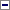 (1)Sprijinul acordat în cadrul acestei măsuri constă în:a)ajutor la înfiinţarea întreprinderii pentru:(i)tinerii fermieri;(ii)activităţi neagricole în zone rurale;(iii)dezvoltarea fermelor mici;b)investiţii în crearea şi dezvoltarea de activităţi neagricole;Sprijinul prevăzut la alineatul (1) litera (b) se acordă microîntreprinderilor şi întreprinderilor mici şi persoanelor fizice din zone rurale, precum şi fermierilor sau membrilor unei gospodării agricole.CAPITOLUL II: Dispoziţii comune mai multor măsuri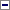 Art. 45: Investiţii(1)Pentru a fi eligibile pentru sprijinul FEADR, operaţiunile de investiţii sunt precedate de o evaluare a impactului preconizat asupra mediului, în conformitate cu dreptul specific respectivului tip de investiţii, acolo unde investiţiile pot avea efecte negative asupra mediului.(2)Cheltuielile eligibile pentru sprijinul FEADR sunt limitate la:a)construcţia, achiziţia, inclusiv prin leasing, sau renovarea de bunuri imobile;b)achiziţionarea sau cumpărarea prin leasing de maşini şi echipamente noi, în limita valorii pe piaţă a activului;c)costurile generale ocazionate de cheltuielile menţionate la literele (a) şi (b), precum onorariile pentru arhitecţi, ingineri şi consultanţi, onorariile pentru consiliere privind durabilitatea economică şi de mediu, inclusiv studii de fezabilitate. Studiile de fezabilitate rămân cheltuieli eligibile chiar şi în cazul în care, pe baza rezultatelor acestora, nu se efectuează cheltuieli în temeiul literelor (a) şi (b);d)următoarele investiţii intangibile: achiziţionarea sau dezvoltarea de software şi achiziţionarea de brevete, licenţe, drepturi de autor, mărci;e)costurile elaborării planurilor de gestionare a pădurilor şi echivalentul acestora.(3)În cazul investiţiilor agricole, achiziţia de drepturi de producţie agricolă, de drepturi la plată, de animale şi de plante anuale, precum şi plantarea acestora din urmă nu sunt eligibile pentru sprijinul acordat pentru investiţii. Cu toate acestea, în caz de refacere a potenţialului de producţie agricolă distrus de dezastre naturale sau de evenimente catastrofale în conformitate cu articolul 18 alineatul (1) litera (b), cheltuielile aferente achiziţionării de animale pot fi cheltuieli eligibile.(4)Beneficiarii sprijinului pentru investiţii pot solicita plata unui avans de până la 50 % din ajutorul public acordat pentru aceste investiţii de către agenţiile de plăţi competente, dacă opţiunea respectivă este inclusă în programul de dezvoltare rurală.AbreviereExplicatiiAFIRAgenţia pentru Finanţarea Investiţiilor Rurale, instituţie publică cu personalitate juridică,subordonată Ministerului Agriculturii şi Dezvoltării Rurale – scopul AFIR îl constituie derulareaFondului European Agricol pentru Dezvoltare, atât din punct de vedere tehnic, cât și financiar;AM POIM Autoritatea de Management Program Operaţional Infrastructură MareANANPAgentia Nationala pentru Arii Naturale ProtejateANPM Agenția Națională pentru Protecția Mediului.ANTAutoritatea Națională pentru Turism;ANSVSAAutoritatea Națională Sanitară Veterinară și pentru Siguranța AlimentelorAPIAAgenţia de Plăţi şi Intervenţie în Agricultură – instituţie publică subordonată Ministerului Agriculturii şi Dezvoltării Rurale – derulează fondurile europene pentru implementarea măsurilor  de sprijin finanţate din Fondul European pentru Garantare în AgriculturăCRFIR Centrul Regional pentru Finanțarea Investițiilor Rurale din cadrul AFIRDSPDirecția de Sănătate Publică.DSVSA Direcția Sanitară Veterinară și pentru Siguranța AlimentelorFEADR Fondul European Agricol pentru Dezvoltare Rurală;FSFisa Masurii- Fisa Tehnica a MasuriiGALGrup de Actiune LocalaGALMMVGrupul de Actiune Locala Maramures-VestGSGhid pentru Solicitantii de finantare/ Ghid SolicitantLEADER Liaison Entre Actions de Développement de l'Économique Rurale := Legaturi intre actiunile de dezvoltare a economiei rurale HNVEngl. High Natural Value , RO= zonele agricole cu valoare naturală ridicatăMADR Ministerul Agriculturii și Dezvoltării Rurale;MDRAP Ministerul Dezvoltarii Regionale , Administratiei Publice si Fondurilor EuropeneMSI Ministerul pentru Societatea Informațională ;OJFIROficiul Județean pentru Finanțarea Investițiilor Rurale din cadrul AFIR;POS MEDIUProgramul Operaţional Sectorial MediuPNDRProgramul Național de Dezvoltare Rurală Programul Naţional de Dezvoltare Rurală este documentul pe baza căruia va putea fiaccesat Fondul European Agricol pentru Dezvoltare Rurală şi care respectă liniile directoare strategice de dezvoltare rurală ale Uniunii Europene.UEUniunea EuropeanaNr.PARTENERI PUBLICI % (4 din 15, procent = 26,66)  PARTENERI PUBLICI % (4 din 15, procent = 26,66)  PARTENERI PUBLICI % (4 din 15, procent = 26,66)  Partener Funcția în CSTip/Observații1Primaria Pomi Membru titularRepr al Administrație /rural2Primaria Oarța de Jos Membru titularRepr al Administrație /rural3Primaria SatulungMembru titularRepr al Administrație /rural4Primaria SălsigMembru titularRepr al Administrație /ruralPARTENERI PRIVAȚI % (5 din 15, procent = 33,33 %)  PARTENERI PRIVAȚI % (5 din 15, procent = 33,33 %)  PARTENERI PRIVAȚI % (5 din 15, procent = 33,33 %)  Partener Funcția în CSTip/Observații5I.F. Băban Mariana Ioana-Pomi SMMembru titularRepr PRIVAT /rural6S.C. Sativa SRL GârdaniMembru titularRepr PRIVAT /rural7S.C. Principal Gyor SRL- Satulung Membru titularRepr PRIVAT /rural8I.I. Papp Vasile-FărcașaMembru titularRepr PRIVAT /rural9S.C. MCL Proconcept SRL - Tăuții M.Membru titularReprPRIVAT/urbanSOCIETATE CIVILĂ % (6 din 15, procent = 40%)  SOCIETATE CIVILĂ % (6 din 15, procent = 40%)  SOCIETATE CIVILĂ % (6 din 15, procent = 40%)  Partener Funcția în CSTip/Observații10Asoc. Sportivă Tractorul -SatulungMembru titularReprez Asociații private /rural11Asociaţia Speranţa - FărcaşaMembru titularReprez Asociații private /rural12Asociaţia Agropomiprod – PomiMembru titularReprez Asociații private /rural13Asoc. Mugurii Codrului - Băița dSCMembru titularReprez Asociații private /rural14Asociația Sportivă Someșul - CicîrlăuMembru titularReprez Asociații private /rural15Fundaţia Kelsen – Tăuţii MăgherăuşMembru titularReprez Asociații private /urbanNr.PARTENERI PUBLICI % (4 din 15, procent = 26,66)   PARTENERI PUBLICI % (4 din 15, procent = 26,66)   PARTENERI PUBLICI % (4 din 15, procent = 26,66)   PARTENERI PUBLICI % (4 din 15, procent = 26,66)   PARTENERI PUBLICI % (4 din 15, procent = 26,66)   Partener Partener Funcția în CSFuncția în CSTip/Observații1Primaria ArdusatPrimaria ArdusatMembru supleantMembru supleantRepr al Adm /rural2Primaria ArinișPrimaria ArinișMembru supleantMembru supleantRepr al Adm /rural3Primaria Mireșu MarePrimaria Mireșu MareMembru supleantMembru supleantRepr al Adm /rural4Primaria GârdaniPrimaria GârdaniMembru supleantMembru supleantRepr al Adm /ruralPARTENERI PRIVAȚI % (5 din 15, procent = 33,33 %)   PARTENERI PRIVAȚI % (5 din 15, procent = 33,33 %)   PARTENERI PRIVAȚI % (5 din 15, procent = 33,33 %)   PARTENERI PRIVAȚI % (5 din 15, procent = 33,33 %)   PARTENERI PRIVAȚI % (5 din 15, procent = 33,33 %)   Partener Partener Funcția în CSFuncția în CSTip/Observații5S.C. Mezel CO SRL - ArdusatS.C. Mezel CO SRL - ArdusatMembru supleantMembru supleantRepr PRIVAT /rural6S.C. Andre Dream World SRL - SălsigS.C. Andre Dream World SRL - SălsigMembru supleantMembru supleantRepr PRIVAT /rural7PFA Ciocoiet B. Alexandru - Miresu MarePFA Ciocoiet B. Alexandru - Miresu MareMembru supleantMembru supleantRepr PRIVAT /rural8I.I. Ghiman Sorina Veronica - FărcașaI.I. Ghiman Sorina Veronica - FărcașaMembru supleantMembru supleantRepr PRIVAT /rural9Prima Tauti SRL- Tăuţii MăgherăuşPrima Tauti SRL- Tăuţii MăgherăuşMembru supleantMembru supleantRepr PRIVAT /urbanSOCIETATE CIVILĂ % (6 din 15, procent = 40%)   SOCIETATE CIVILĂ % (6 din 15, procent = 40%)   SOCIETATE CIVILĂ % (6 din 15, procent = 40%)   SOCIETATE CIVILĂ % (6 din 15, procent = 40%)   SOCIETATE CIVILĂ % (6 din 15, procent = 40%)   Partener Funcția în CSFuncția în CSTip/ObservațiiTip/Observații10Composesoratul CicîrlăusupleantsupleantReprez Asoc. private /ruralReprez Asoc. private /rural11Aociația Verde pentru Sănătate - FărcașasupleantsupleantReprez Asoc. private /ruralReprez Asoc. private /rural12Asoc. Cult. Artistică Alină-te dor alină -CicârlăusupleantsupleantReprez Asoc. private /ruralReprez Asoc. private /rural13Asoc.Heidenroslein - Remetea ChioaruluisupleantsupleantReprez Asoc. private /ruralReprez Asoc. private /rural14Asociaţia crescătorilor de animale Băiţana- Băiţa de sub Codru supleantsupleantReprez Asoc. private /ruralReprez Asoc. private /rural15Asociaţia Părinţilor Traian Vuia -Tăuţii MsupleantsupleantReprez Asoc. private /urbanReprez Asoc. private /urban Nr.Comisia de Soluționare a Contestațiilor (titulari și supleanți) Comisia de Soluționare a Contestațiilor (titulari și supleanți) Comisia de Soluționare a Contestațiilor (titulari și supleanți) Comisia de Soluționare a Contestațiilor (titulari și supleanți) PARTENERI PUBLICI % (1 din 3, procent = 33,33 %)   PARTENERI PUBLICI % (1 din 3, procent = 33,33 %)   PARTENERI PUBLICI % (1 din 3, procent = 33,33 %)   PARTENERI PUBLICI % (1 din 3, procent = 33,33 %)   Partener Funcția în CSFuncția în CSTip/Observații1Primaria Remetea ChioaruluiMembru titularMembru titularRepr al Adm /ruralPARTENERI PRIVAȚI % (1 din 3, procent = 33,33 %)   PARTENERI PRIVAȚI % (1 din 3, procent = 33,33 %)   PARTENERI PRIVAȚI % (1 din 3, procent = 33,33 %)   PARTENERI PRIVAȚI % (1 din 3, procent = 33,33 %)   Partener Funcția în CSFuncția în CSTip/Observații2PFA Tinc Vasile - Miresu MareMembru titularMembru titularRepr PRIVAT /ruralSOCIETATE CIVILĂ % (1 din 3, procent = 33,33%)   SOCIETATE CIVILĂ % (1 din 3, procent = 33,33%)   SOCIETATE CIVILĂ % (1 din 3, procent = 33,33%)   SOCIETATE CIVILĂ % (1 din 3, procent = 33,33%)   Partener Funcția în CSTip/ObservațiiTip/Observații3Asoc. Profesioniști pentru Viitor - FărcașaMembru titularReprez Asoc. private /ruralReprez Asoc. private /rural4Asoc. Un Zâmbet pentru Vârsta Treia- FărcașaMembru supleantReprez Asoc.i private /ruralReprez Asoc.i private /ruralNivelFazaMecanismul de evitareMANAGEMENTUL PROGRAMULUIProgramare, elaborare program/ strategie, definire reguli de eligi-bilitate a proiectelorPersonalul implicat în managementul şi imple-mentarea programului (personalul angajat al GAL Maramureş Vest, precum şi persoanele din conducere) nu poate participa în domeniu privat la elaborarea, managementul şi implementarea proiectelor finanţate în cadrul programului. Persoanele care deţin părţi sociale, sau au interes ilegitim în legătură cu solicitantul /beneficiarul unui proiect nu pot fi implicate în procesul de verificare a cererilor de plată în cadrul implementării proiectelor finanţate. Interesul poate fi sub formă de beneficiu pentru sine, rude, prieteni, parteneri de afaceri, parteneri politici, etc. Pentru evitarea situaţiilor de incompatibilitate sau conflict de interese, toţi cei implicaţi în procedurile de mai sus la diverse nivele, conform organigramei şi a fişei postului, vor completa o declaraţie pe propria răspundere privind conflictul de interese. Pentru asigurarea transparenţei, procedurile, responsabilităţile şi persoanele implicate vor fi publicate pe pagina web a GAL Maramureş Vest.MANAGEMENTUL PROGRAMULUIMonitorizare, elaborarea rapoar-telor anuale de implementare și a raportărilor statisticePersonalul implicat în managementul şi imple-mentarea programului (personalul angajat al GAL Maramureş Vest, precum şi persoanele din conducere) nu poate participa în domeniu privat la elaborarea, managementul şi implementarea proiectelor finanţate în cadrul programului. Persoanele care deţin părţi sociale, sau au interes ilegitim în legătură cu solicitantul /beneficiarul unui proiect nu pot fi implicate în procesul de verificare a cererilor de plată în cadrul implementării proiectelor finanţate. Interesul poate fi sub formă de beneficiu pentru sine, rude, prieteni, parteneri de afaceri, parteneri politici, etc. Pentru evitarea situaţiilor de incompatibilitate sau conflict de interese, toţi cei implicaţi în procedurile de mai sus la diverse nivele, conform organigramei şi a fişei postului, vor completa o declaraţie pe propria răspundere privind conflictul de interese. Pentru asigurarea transparenţei, procedurile, responsabilităţile şi persoanele implicate vor fi publicate pe pagina web a GAL Maramureş Vest.MANAGEMENTUL PROGRAMULUIInformare şi comunicare cu privire la oportunitățile de finanțare ofe-rite de programPersonalul implicat în managementul şi imple-mentarea programului (personalul angajat al GAL Maramureş Vest, precum şi persoanele din conducere) nu poate participa în domeniu privat la elaborarea, managementul şi implementarea proiectelor finanţate în cadrul programului. Persoanele care deţin părţi sociale, sau au interes ilegitim în legătură cu solicitantul /beneficiarul unui proiect nu pot fi implicate în procesul de verificare a cererilor de plată în cadrul implementării proiectelor finanţate. Interesul poate fi sub formă de beneficiu pentru sine, rude, prieteni, parteneri de afaceri, parteneri politici, etc. Pentru evitarea situaţiilor de incompatibilitate sau conflict de interese, toţi cei implicaţi în procedurile de mai sus la diverse nivele, conform organigramei şi a fişei postului, vor completa o declaraţie pe propria răspundere privind conflictul de interese. Pentru asigurarea transparenţei, procedurile, responsabilităţile şi persoanele implicate vor fi publicate pe pagina web a GAL Maramureş Vest.MANAGEMENTUL PROGRAMULUIMenținerea evidenței contabile la nivel de programPersonalul implicat în managementul şi imple-mentarea programului (personalul angajat al GAL Maramureş Vest, precum şi persoanele din conducere) nu poate participa în domeniu privat la elaborarea, managementul şi implementarea proiectelor finanţate în cadrul programului. Persoanele care deţin părţi sociale, sau au interes ilegitim în legătură cu solicitantul /beneficiarul unui proiect nu pot fi implicate în procesul de verificare a cererilor de plată în cadrul implementării proiectelor finanţate. Interesul poate fi sub formă de beneficiu pentru sine, rude, prieteni, parteneri de afaceri, parteneri politici, etc. Pentru evitarea situaţiilor de incompatibilitate sau conflict de interese, toţi cei implicaţi în procedurile de mai sus la diverse nivele, conform organigramei şi a fişei postului, vor completa o declaraţie pe propria răspundere privind conflictul de interese. Pentru asigurarea transparenţei, procedurile, responsabilităţile şi persoanele implicate vor fi publicate pe pagina web a GAL Maramureş Vest.MANAGEMENTUL PROGRAMULUIManagementul resurselor umanePersonalul implicat în managementul şi imple-mentarea programului (personalul angajat al GAL Maramureş Vest, precum şi persoanele din conducere) nu poate participa în domeniu privat la elaborarea, managementul şi implementarea proiectelor finanţate în cadrul programului. Persoanele care deţin părţi sociale, sau au interes ilegitim în legătură cu solicitantul /beneficiarul unui proiect nu pot fi implicate în procesul de verificare a cererilor de plată în cadrul implementării proiectelor finanţate. Interesul poate fi sub formă de beneficiu pentru sine, rude, prieteni, parteneri de afaceri, parteneri politici, etc. Pentru evitarea situaţiilor de incompatibilitate sau conflict de interese, toţi cei implicaţi în procedurile de mai sus la diverse nivele, conform organigramei şi a fişei postului, vor completa o declaraţie pe propria răspundere privind conflictul de interese. Pentru asigurarea transparenţei, procedurile, responsabilităţile şi persoanele implicate vor fi publicate pe pagina web a GAL Maramureş Vest.IMPLEMENTAREA PROGRAMULUIPregătire şi lansare apeluri de proiecte, definirea criteriilor de eligibilitate evaluare și selecție a proiectelor, elaborarea ghidurilor pentru solicitanțiPersonalul implicat în managementul şi imple-mentarea programului (personalul angajat al GAL Maramureş Vest, precum şi persoanele din conducere) nu poate participa în domeniu privat la elaborarea, managementul şi implementarea proiectelor finanţate în cadrul programului. Persoanele care deţin părţi sociale, sau au interes ilegitim în legătură cu solicitantul /beneficiarul unui proiect nu pot fi implicate în procesul de verificare a cererilor de plată în cadrul implementării proiectelor finanţate. Interesul poate fi sub formă de beneficiu pentru sine, rude, prieteni, parteneri de afaceri, parteneri politici, etc. Pentru evitarea situaţiilor de incompatibilitate sau conflict de interese, toţi cei implicaţi în procedurile de mai sus la diverse nivele, conform organigramei şi a fişei postului, vor completa o declaraţie pe propria răspundere privind conflictul de interese. Pentru asigurarea transparenţei, procedurile, responsabilităţile şi persoanele implicate vor fi publicate pe pagina web a GAL Maramureş Vest.IMPLEMENTAREA PROGRAMULUIMonitorizarea implementării proiectelor finanțatePersonalul implicat în managementul şi imple-mentarea programului (personalul angajat al GAL Maramureş Vest, precum şi persoanele din conducere) nu poate participa în domeniu privat la elaborarea, managementul şi implementarea proiectelor finanţate în cadrul programului. Persoanele care deţin părţi sociale, sau au interes ilegitim în legătură cu solicitantul /beneficiarul unui proiect nu pot fi implicate în procesul de verificare a cererilor de plată în cadrul implementării proiectelor finanţate. Interesul poate fi sub formă de beneficiu pentru sine, rude, prieteni, parteneri de afaceri, parteneri politici, etc. Pentru evitarea situaţiilor de incompatibilitate sau conflict de interese, toţi cei implicaţi în procedurile de mai sus la diverse nivele, conform organigramei şi a fişei postului, vor completa o declaraţie pe propria răspundere privind conflictul de interese. Pentru asigurarea transparenţei, procedurile, responsabilităţile şi persoanele implicate vor fi publicate pe pagina web a GAL Maramureş Vest.IMPLEMENTAREA PROGRAMULUIVerificarea cererilor de rambursa-re/ plată a proiectelor finanțatePersonalul implicat în managementul şi imple-mentarea programului (personalul angajat al GAL Maramureş Vest, precum şi persoanele din conducere) nu poate participa în domeniu privat la elaborarea, managementul şi implementarea proiectelor finanţate în cadrul programului. Persoanele care deţin părţi sociale, sau au interes ilegitim în legătură cu solicitantul /beneficiarul unui proiect nu pot fi implicate în procesul de verificare a cererilor de plată în cadrul implementării proiectelor finanţate. Interesul poate fi sub formă de beneficiu pentru sine, rude, prieteni, parteneri de afaceri, parteneri politici, etc. Pentru evitarea situaţiilor de incompatibilitate sau conflict de interese, toţi cei implicaţi în procedurile de mai sus la diverse nivele, conform organigramei şi a fişei postului, vor completa o declaraţie pe propria răspundere privind conflictul de interese. Pentru asigurarea transparenţei, procedurile, responsabilităţile şi persoanele implicate vor fi publicate pe pagina web a GAL Maramureş Vest.IMPLEMENTAREA PROGRAMULUIPregătirea și lansarea achizițiilor publice la nivel de programPersoanele fizice sau juridice care participă di-rect în procesul de verificare/evaluare a oferte-lor nu au dreptul de a fi candidat, ofertant, sau subcontractant în cadrul procedurii de achiziţie. IMPLEMENTAREA PROGRAMULUIEvaluarea, selecția proiectelor depuse în cadrul strategiei, soluționarea contestațiilorPersoanele fizice sau juridice care au interes în legătură cu solicitantul/beneficiarul unui proiect nu pot fi implicate în procesul de selecţie. Mem-brii Comitetului de Selecţie a Proiectelor şi ai Comisiei de Soluţionare a Contestațiilor vor com-pleta declarații pe proprie răspundere privind conflictul de interese.Atenție!Modalitatea de aplicare a procesului de selecție la nivel național nu este obligatorieproiectelor finanțate prin intermediul Strategiilor de Dezvoltare Locală, prin urmare GAL poate opta pentru varianta potrivită la nivelul teritoriului acoperit.Ex: - Organizarea de sesiuni anuale continue de depunere a proiectelor cu selecțielunară/trimestrială;- Organizarea unor sesiuni periodice limitate, de minimum 30 de zile calendaristice;- Stabilirea unui prag de supracontractare pentru închiderea sesiunii (valoareaproiectelor depuse să fie de cel puțin 110% din valoarea alocării sesiunii), caz în care se poate reduce perioada minimă a sesiunii, dar nu mai puțin de 5 zile lucrătoare;- Etc.Pentru fiecare sesiune de depunere proiecte este necesară stabilirea unui punctaj minim pentru selectarea fiecărui proiect care va avea cel puțin valoarea criteriului/sub-criteriului de selecție cu punctajul cel mai mic.Înainte de lansarea apelului de selecție, acesta trebuie să fie avizat de reprezentantul CDRJ, care se asigură de corectitudinea informațiilor conținute în apel, informații care trebuie să fie în concordanță cu Strategia de Dezvoltare Locală aprobată și prevederile fișei măsurii din SDL, respectiv prevederile din Ghidul solicitantului elaborat de către GAL pentru măsura respectivă.Corelarea tipurilor de acțiuni eligibile în cadrul Sub-măsurii 19.2 cu modelul-cadru de cerere de finanțare specifică măsurilor clasice finanțate prin PNDR 2014-2020 în funcție de obiectivul proiectului și tipul de beneficiarCorelarea tipurilor de acțiuni eligibile în cadrul Sub-măsurii 19.2 cu modelul-cadru de cerere de finanțare specifică măsurilor clasice finanțate prin PNDR 2014-2020 în funcție de obiectivul proiectului și tipul de beneficiarCorelarea tipurilor de acțiuni eligibile în cadrul Sub-măsurii 19.2 cu modelul-cadru de cerere de finanțare specifică măsurilor clasice finanțate prin PNDR 2014-2020 în funcție de obiectivul proiectului și tipul de beneficiarCorelarea tipurilor de acțiuni eligibile în cadrul Sub-măsurii 19.2 cu modelul-cadru de cerere de finanțare specifică măsurilor clasice finanțate prin PNDR 2014-2020 în funcție de obiectivul proiectului și tipul de beneficiarCorelarea tipurilor de acțiuni eligibile în cadrul Sub-măsurii 19.2 cu modelul-cadru de cerere de finanțare specifică măsurilor clasice finanțate prin PNDR 2014-2020 în funcție de obiectivul proiectului și tipul de beneficiarCorelarea tipurilor de acțiuni eligibile în cadrul Sub-măsurii 19.2 cu modelul-cadru de cerere de finanțare specifică măsurilor clasice finanțate prin PNDR 2014-2020 în funcție de obiectivul proiectului și tipul de beneficiarCorelarea tipurilor de acțiuni eligibile în cadrul Sub-măsurii 19.2 cu modelul-cadru de cerere de finanțare specifică măsurilor clasice finanțate prin PNDR 2014-2020 în funcție de obiectivul proiectului și tipul de beneficiarCorelarea tipurilor de acțiuni eligibile în cadrul Sub-măsurii 19.2 cu modelul-cadru de cerere de finanțare specifică măsurilor clasice finanțate prin PNDR 2014-2020 în funcție de obiectivul proiectului și tipul de beneficiarCorelarea tipurilor de acțiuni eligibile în cadrul Sub-măsurii 19.2 cu modelul-cadru de cerere de finanțare specifică măsurilor clasice finanțate prin PNDR 2014-2020 în funcție de obiectivul proiectului și tipul de beneficiarCorelarea tipurilor de acțiuni eligibile în cadrul Sub-măsurii 19.2 cu modelul-cadru de cerere de finanțare specifică măsurilor clasice finanțate prin PNDR 2014-2020 în funcție de obiectivul proiectului și tipul de beneficiarCorelarea tipurilor de acțiuni eligibile în cadrul Sub-măsurii 19.2 cu modelul-cadru de cerere de finanțare specifică măsurilor clasice finanțate prin PNDR 2014-2020 în funcție de obiectivul proiectului și tipul de beneficiarCorelarea tipurilor de acțiuni eligibile în cadrul Sub-măsurii 19.2 cu modelul-cadru de cerere de finanțare specifică măsurilor clasice finanțate prin PNDR 2014-2020 în funcție de obiectivul proiectului și tipul de beneficiarCorelarea tipurilor de acțiuni eligibile în cadrul Sub-măsurii 19.2 cu modelul-cadru de cerere de finanțare specifică măsurilor clasice finanțate prin PNDR 2014-2020 în funcție de obiectivul proiectului și tipul de beneficiarCorelarea tipurilor de acțiuni eligibile în cadrul Sub-măsurii 19.2 cu modelul-cadru de cerere de finanțare specifică măsurilor clasice finanțate prin PNDR 2014-2020 în funcție de obiectivul proiectului și tipul de beneficiarCorelarea tipurilor de acțiuni eligibile în cadrul Sub-măsurii 19.2 cu modelul-cadru de cerere de finanțare specifică măsurilor clasice finanțate prin PNDR 2014-2020 în funcție de obiectivul proiectului și tipul de beneficiarCorelarea tipurilor de acțiuni eligibile în cadrul Sub-măsurii 19.2 cu modelul-cadru de cerere de finanțare specifică măsurilor clasice finanțate prin PNDR 2014-2020 în funcție de obiectivul proiectului și tipul de beneficiarCorelarea tipurilor de acțiuni eligibile în cadrul Sub-măsurii 19.2 cu modelul-cadru de cerere de finanțare specifică măsurilor clasice finanțate prin PNDR 2014-2020 în funcție de obiectivul proiectului și tipul de beneficiarCorelarea tipurilor de acțiuni eligibile în cadrul Sub-măsurii 19.2 cu modelul-cadru de cerere de finanțare specifică măsurilor clasice finanțate prin PNDR 2014-2020 în funcție de obiectivul proiectului și tipul de beneficiarCorelarea tipurilor de acțiuni eligibile în cadrul Sub-măsurii 19.2 cu modelul-cadru de cerere de finanțare specifică măsurilor clasice finanțate prin PNDR 2014-2020 în funcție de obiectivul proiectului și tipul de beneficiarBază legală (art. cf. Reg. 1305/2013)ART.19Cod MăsurăCod Sub-măsurăDenumire sub-măsurăBENEFICIARI PUBLICI & ONGBENEFICIARI PUBLICI & ONGBENEFICIARI PUBLICI & ONGBENEFICIARI PRIVAȚIBENEFICIARI PRIVAȚIBENEFICIARI PRIVAȚIBENEFICIARI PRIVAȚIBENEFICIARI PRIVAȚIBENEFICIARI PRIVAȚIBENEFICIARI PRIVAȚICOOPERARESERVICIIBază legală (art. cf. Reg. 1305/2013)ART.19Cod MăsurăCod Sub-măsurăDenumire sub-măsură7.27.64.34.1, 4.1a4.2, 4.2a4.2 GBER6.16.26.36.46.58.19.1, 9.1a16.4, 16.4a1.1Bază legală (art. cf. Reg. 1305/2013)ART.19Cod MăsurăCod Sub-măsurăDenumire sub-măsură7.27.64.34.1, 4.1a4.2, 4.2a4.2 GBER6.16.26.36.46.58.19.1, 9.1a16.4, 16.4a1.1Bază legală (art. cf. Reg. 1305/2013)ART.19Cod Măsură6.4Sprijin pentru investiții în crearea și dezvoltarea de activități neagricoleSediul Asociaţiei GALMMV Oraş Tăuţii Măgherăuş, str. 1 , nr.194 , cam.15 (în incinta Primăriei Tăuţii Măgherăuş), Maramures, Romania , cod poştal 437345, în perioada Sesiunii de Finantare/Apelului de selectie proiecte, conform anunt Lansare Sesiuni Finantare publicat pe site ul GALMMV la  : https://galmmv.ro/finale-m66a/ Sesiunea 2022         Din data de 20.02.2023 până la data de 22.03.2023M6/6A  Dezvoltarea de Activitati neagricoleFond disponibil 67.323,74 euro Suma maximă nerambursabilă a unui proiect = 56.684 EuroTermenul maxim de finalizare a proiectelor este 31.12.2023, iar termenul limită dedepunere a ultimei cereri de plată a beneficiarilor 30.09.2023.Atenție!Modalitatea de aplicare a procesului de selecție la nivel național nu este obligatorieproiectelor finanțate prin intermediul Strategiilor de Dezvoltare Locală, prin urmare GAL poate opta pentru varianta potrivită la nivelul teritoriului acoperit.Ex: - Organizarea de sesiuni anuale continue de depunere a proiectelor cu selecțielunară/trimestrială;- Organizarea unor sesiuni periodice limitate, de minimum 30 de zile calendaristice;- Stabilirea unui prag de supracontractare pentru închiderea sesiunii (valoareaproiectelor depuse să fie de cel puțin 110% din valoarea alocării sesiunii), caz în care se poate reduce perioada minimă a sesiunii, dar nu mai puțin de 5 zile lucrătoare;- Etc.Pentru fiecare sesiune de depunere proiecte este necesară stabilirea unui punctaj minim pentru selectarea fiecărui proiect care va avea cel puțin valoarea criteriului/sub-criteriului de selecție cu punctajul cel mai mic.Înainte de lansarea apelului de selecție, acesta trebuie să fie avizat de reprezentantul CDRJ, care se asigură de corectitudinea informațiilor conținute în apel, informații care trebuie să fie în concordanță cu Strategia de Dezvoltare Locală aprobată și prevederile fișei măsurii din SDL, respectiv prevederile din Ghidul solicitantului elaborat de către GAL pentru măsura respectivă.(3)Este oportună menţinerea plafonului de 200 000 EUR pentru cuantumul ajutoarelor de minimis pe care o întreprindere unică le poate primi pe o perioadă de trei ani din partea unui stat membru. Acest plafon rămâne necesar pentru a se asigura că o măsură care face obiectul prezentului regulament poate fi considerată ca neavând niciun efect asupra schimburilor comerciale dintre statele membre şi nedenaturând sau neameninţând să denatureze concurenţa.(4)În sensul normelor de concurenţă prevăzute în tratat, prin "întreprindere" se înţelege orice entitate care desfăşoară o activitate economică, indiferent de statutul său juridic şi de modul în care este finanţată (6). Curtea de Justiţie a Uniunii Europene a hotărât că toate entităţile care sunt controlate (juridic sau de facto) de către aceeaşi entitate ar trebui considerate o întreprindere unică (7). În scopul asigurării securităţii juridice şi al reducerii sarcinii administrative, prezentul regulament ar trebui să prevadă o listă exhaustivă de criterii clare cu ajutorul cărora să se stabilească dacă două sau mai multe întreprinderi dintr-un stat membru trebuie considerate o întreprindere unică. Dintre criteriile consacrate pentru definirea "întreprinderilor afiliate" în cadrul definiţiei întreprinderilor mici sau mijlocii (IMM) din Recomandarea 2003/361/CE a Comisiei (1) şi din anexa I la Regulamentul (CE) nr. 800/2008 al Comisiei (2), Comisia a selectat criteriile adecvate pentru scopul prezentului regulament. Autorităţile publice cunosc deja criteriile respective, care ar trebui să fie aplicabile, având în vedere domeniul de aplicare al prezentului regulament, atât IMM-urilor, cât şi întreprinderilor mari. Aceste criterii ar trebui să garanteze că un grup de întreprinderi afiliate este considerat ca fiind o întreprindere unică pentru aplicarea normelor privind ajutoarele de minimis, dar totodată şi că întreprinderile care nu au nicio legătură între ele în afară de faptul că fiecare are o legătură directă cu acelaşi organism public sau cu aceleaşi organisme publice nu sunt tratate ca întreprinderi având legături unele cu altele. Se ţine seama, aşadar, de situaţia specifică a întreprinderilor controlate de aceeaşi instituţie publică sau de aceleaşi instituţii publice, fiecare putând avea putere de decizie.Reprezentanții GAL sau solicitanții pot depune la AFIR proiectele selectate de către GAL nu mai târziu de 15 (cincisprezece) zile lucrătoare de la data emiterii raportului în cadrul căruia au fost incluse, respectiv Raport de selecție (din care să reiasă statutul de proiect selectat după parcurgerea etapei de depunere și soluționare a contestațiilor) sau Raport suplimentar (în cazul proiectelor eligibile fără finanțare (în așteptare), finanțate prin constituirea unor sume disponibile în conformitate cu prevederile Ghidului Grupurilor de Acțiune Locală pentru implementarea strategiilor de dezvoltare locală, elaborat de către DGDR – AM PNDR), astfel încât să se poată realiza evaluarea și contractarea acestora în termenul limită prevăzut de legislația în vigoare. În cazul în care după parcurgerea perioadei de contestații nu intervin modificări în ceea ce privește Raportul intermediar de selecție, se poate reîntruni Comitetul de selecție în vederea aprobării unui Raport de selecție final sau GAL poate emite o Notă asumată și semnată de Președintele/ Reprezentantul legal al GAL (sau o persoană mandatată în acest sens) în care vor fi descrise toate etapele procedurii de evaluare și selecție aplicată și faptul că, după parcurgerea tuturor etapelor, asupra Raportului intermediar de selecție nu au intervenit modificări, acesta devenind Raport final de selecție la data semnării Notei. În acest caz, termenul de 15 zile lucrătoare de depunere a proiectelor la AFIR se calculează de la data Notei.La depunerea proiectului la OJFIR în format letric trebuie să fie prezent solicitantul sau un împuternicit al acestuia (care poate fi inclusiv reprezentantul legal al GAL sau unul din angajații GAL), printr-un mandat sub semnătură privată.Cererea de finanțare se depune în format letric în original – 1 exemplar și în format electronic (CD – 1 exemplar, care va cuprinde scan-ul cererii de finanțare, inclusiv toate anexele administrative) la expertul Compartimentului Evaluare (CE) al Serviciului LEADER și Investiții Non-agricole de la nivelul OJFIR.   Metodologia completa de verificare a conformității administrative și încadrării proiectului este inclusă in Fișa de Conformitate - Anexa nr.10. Atentie !Clarificare referitoare la  eligibilitate / neeligibilitate TVA și încadrarea în BugetSolicitantul poate încadra în Buget valoarea TVA pe coloana cheltuielilor eligibile dacă acesta nu poate fi recuperat de la bugetul de stat conform legislației în vigoare sau dacă Solicitantul nu este plătitor de TVADacă solicitantul este plătitor de TVA contravaloarea TVA trebuie încadrată pe coloana cheltuielilor neeligibile.Eligibilitatea cheltuielilor se stabilește pe baza fișei tehnice a măsurii din SDL și a prevederilor din legislația națională și europeană specifice tipurilor de operațiuni finanțate prin măsură.În această secțiune vor fi detaliate atât cheltuielile eligibile, cât și cele neeligibile, ținând cont de următoarele, după caz:‐ Norme specifice de eligibilitate pentru granturi și pentru asistența rambursabilă Articolul 69 din Regulamentul (UE) Nr. 1303/2013‐ Dispoziții comune mai multor măsuri Articolul 45 din Regulamentul (UE) Nr. 1305/2013‐ Dispoziţii privind eligibilitatea cheltuielilor Cap. 8.1 din PNDR 2014-2020;‐ Reguli privind măsura 19 "Dezvoltarea locală LEADER"Art. 24 din H.G. 226/2015;‐ Prevederile schemei de ajutor de minimis ”Sprijin pentru implementarea acțiunilor în cadrul strategiei de dezvoltare locală”;‐ Toate reglementările naționale și europene specifice tipurilor de operațiuni finanțate prin măsura din SDL.Finanțarea va fi acordată doar pentru rambursarea cheltuielilor eligibile descrise în fișa măsurii din SDL aprobată de către AM PNDR, cu respectarea următoarelor: Regulamentul (UE) nr. 1305/2013 - art. 45 privind investițiile, art. 46 privind investițiile în irigații, art. 60 privind eligibilitatea cheltuielilor, în mod specific prevederile cu privire la eligibilitatea cheltuielilor în cazul unor dezastre naturale,art. 61 privind cheltuielile eligibile; Regulamentul delegat (UE) nr. 807/2014 de completare a R. (UE) nr. 1305/2013 – art. 13 privind investițiile; Regulamentul (UE) nr. 1303/2013 – art. 6 privind conformitatea cu dreptul Uniunii şi legislaţia naţională, Titlul IV Instrumente financiare al R. 1303/2013 (art. 37 privind instrumenele financiare, art. 42 privind eligibilitatea cheltuielilor la închidere) și Cap. III al Titlului VII al R. 1303/2013 (art. 65 privind eligibilitatea, art. 66 privind formele de sprijin, art. 67 privind tipuri de granturi și de asistență rambursabilă, art.68 privind finanțarea forfetară pentru costuri indirecte și costuri cu personalul cu privire la granturile și asistența rambursabilă, art. 69 privind normele specifice de eligibilitate pentru granturi și asistență rambursabilă, art. 70 privind eligibilitatea operațiunilor în funcție de localizare, art. 71 privind caracterul durabil al operațiunilor).Pentru a fi eligibile, toate cheltuielile aferente implementării proiectelor din cadrul SDL trebuie să fie efectuate pe teritoriul GAL. Pentru anumite proiecte de servicii (ex.: formare profesională, informare etc.), cheltuielile pot fi eligibile și pentru acțiuni realizate în afara teritoriului GAL (numai pe teritoriul României), dacă beneficiul sprijinului se adresează teritoriului GAL. Serviciile de formare pot fi realizate exclusiv pe teritoriul județului/județelor de care aparține GAL sau în județele limitrofe acestuia/acestora.ObiectivPrioritateD.I.Măsura/Obiectiv tranversalMăsura/Obiectiv tranversalMăsura/Obiectiv tranversalIndicatori LEADERIndicatori locali:ObiectivPrioritateD.I.123Indicatori LEADERIndicatori locali:ObiectivPrioritateD.I.Indicatori LEADERIndicatori locali:O3P66AM6/6A M6/6A M6/6A Locuri de muncă createCheltuielile publice totale Număr de intreprinderi  finanţate O3P66ALocuri de muncă createCheltuielile publice totale Număr de intreprinderi  finanţate O3P66ALocuri de muncă createCheltuielile publice totale Număr de intreprinderi  finanţate Fig. Schema fizica si logica a retelei GALMMV NET /  imagine de ansamblu  a strategiei integrate  GALMMV 2020: Nivel Infrastructuri, Îmbunătăţirea Infrastructurii teritoriale prin legături fizice de tip infrastructuri locale de bază mici reţele de infrastructuri, bazate pe drumurile comunale, trotuare, podeţe, piste pentru  biciclete, reţele de telecomunicaţii / Broadband, inclusiv eco-transport prin zonele Natura 2000 şi în teritorii locuite de minorităţi naţionale ca şi bază a redezvoltării intravilane: zone =micro vaduri comerciale, culturale, zone de atracţie rurale, respectiv conexiuni cu reţelele din Natura 2000 şi zonele locuite de minorităţi.Nivel structuri, Îmbunătățirea colaborării între actorii din mediul rural, prin mecanismele din cele 5 priorităţi selectate, colaborări care să genereze locuri de muncă, o nouă cultură a asocierii, orientare spre Piaţa Locală şi Lanţurile scurte / Vânzări Directe şi baza funcţională a motoarelor de dezvoltare viitoare.Nivel individual, Sprijinirea entităţilor eligibile din agricultură şi domeniile non agricole pentru dezvoltarea afacerilor proprii prin investiţii individuale şi prin colaborare cu alţi actori locali pentru creşterea competitivităţii, a câştigării de pieţe locale /regionale prin asocieri şi promovarea de branduri locale. Acest nivel beneficiază de utilizarea infrastructurii şi structurilor construite la nivelele superioare.Criterii de selectie  Nr.crtPrincipii şi criterii de selecțiePunctaj minimPunctaj minim pt. selectiePunctaj MaximPunctaj Realizat Total Max=100LLeader :  Locuri de munca nou create (Min. 1 loc de munca nou creat cu norma intreaga sau echivalent) (max.50 puncte)Leader :  Locuri de munca nou create (Min. 1 loc de munca nou creat cu norma intreaga sau echivalent) (max.50 puncte)Leader :  Locuri de munca nou create (Min. 1 loc de munca nou creat cu norma intreaga sau echivalent) (max.50 puncte)Leader :  Locuri de munca nou create (Min. 1 loc de munca nou creat cu norma intreaga sau echivalent) (max.50 puncte)Leader :  Locuri de munca nou create (Min. 1 loc de munca nou creat cu norma intreaga sau echivalent) (max.50 puncte)Total MaxCS1=50L1: 1 loc de  de munca nou creat  (Cu Norma Intreaga) 2020oL2: 2 x Locuri de Munca  munca nou creat  (Cu Norma Intreaga) 502050o501CS1.Prioritizarea sectoarelor cu potențial de creștere (textile și pielărie, industrii creative și culturale, inclusiv meșteșuguri, activităţi de servicii în tehnologia informației, agroturism, servicii pentru populația din spațiul rural); (Max.40 puncte)CS1.Prioritizarea sectoarelor cu potențial de creștere (textile și pielărie, industrii creative și culturale, inclusiv meșteșuguri, activităţi de servicii în tehnologia informației, agroturism, servicii pentru populația din spațiul rural); (Max.40 puncte)CS1.Prioritizarea sectoarelor cu potențial de creștere (textile și pielărie, industrii creative și culturale, inclusiv meșteșuguri, activităţi de servicii în tehnologia informației, agroturism, servicii pentru populația din spațiul rural); (Max.40 puncte)CS1.Prioritizarea sectoarelor cu potențial de creștere (textile și pielărie, industrii creative și culturale, inclusiv meșteșuguri, activităţi de servicii în tehnologia informației, agroturism, servicii pentru populația din spațiul rural); (Max.40 puncte)CS1.Prioritizarea sectoarelor cu potențial de creștere (textile și pielărie, industrii creative și culturale, inclusiv meșteșuguri, activităţi de servicii în tehnologia informației, agroturism, servicii pentru populația din spațiul rural); (Max.40 puncte)1.1.Textile si pielarie 205o1.2.Industrii creative si culturale205o1.3.Mestesuguri205o1.4.Activităţi de servicii în tehnologia informației205o1.5.Agroturism (cu excepția înființării hotelurilor, pensiunilor și agropensiunilor)205o1.6.Servicii pentru populatia din mediul rural 40540o401.7.Altele  cf. CAEN eligibil nementionate anterior (cf. anexe 7 si 8 Coduri CAEN)55o2CS2.Stimularea activităților turistice în sensul prioritizării activităților agroturistice desfășurate în zonele cu potențial turistic ridicat/destinații ecoturistice/arii naturale protejate, care au fost stabilite în conformitate cu Ordonanța de Urgență nr. 142/2008 privind aprobarea Planului de amenajare a teritoriului național; (Max.10puncte)CS2.Stimularea activităților turistice în sensul prioritizării activităților agroturistice desfășurate în zonele cu potențial turistic ridicat/destinații ecoturistice/arii naturale protejate, care au fost stabilite în conformitate cu Ordonanța de Urgență nr. 142/2008 privind aprobarea Planului de amenajare a teritoriului național; (Max.10puncte)CS2.Stimularea activităților turistice în sensul prioritizării activităților agroturistice desfășurate în zonele cu potențial turistic ridicat/destinații ecoturistice/arii naturale protejate, care au fost stabilite în conformitate cu Ordonanța de Urgență nr. 142/2008 privind aprobarea Planului de amenajare a teritoriului național; (Max.10puncte)CS2.Stimularea activităților turistice în sensul prioritizării activităților agroturistice desfășurate în zonele cu potențial turistic ridicat/destinații ecoturistice/arii naturale protejate, care au fost stabilite în conformitate cu Ordonanța de Urgență nr. 142/2008 privind aprobarea Planului de amenajare a teritoriului național; (Max.10puncte)CS2.Stimularea activităților turistice în sensul prioritizării activităților agroturistice desfășurate în zonele cu potențial turistic ridicat/destinații ecoturistice/arii naturale protejate, care au fost stabilite în conformitate cu Ordonanța de Urgență nr. 142/2008 privind aprobarea Planului de amenajare a teritoriului național; (Max.10puncte)Total Max CS2=102.1.Proiecte ce vizează investiţii în agroturism (cu excepția înființării hotelurilor, pensiunilor și agropensiunilor) în zonele cu potențial turistic ridicat ; (Serviciile turistice de agrement – vor primi punctaj numai acele servicii (care pot include și dotări) obligatorii de realizat, conform clasificării agropensiunii, în funcție numărul de margarete (conform ordin ANT 65/2013).003o102.2.Proiecte ce vizează investiţii în agroturism (cu excepția înființării hotelurilor, pensiunilor și agropensiunilor)  în zonele UAT uri  cu Site uri Natura 2000 ; 003o10(Serviciile turistice de agrement – vor primi punctaj numai acele servicii (care pot include și dotări) obligatorii de realizat, conform clasificării agropensiunii, în funcție numărul de margarete (conform ordin ANT 65/2013).00o102.3. Proiecte care includ activități turistice de agrement ce vor fi desfășurate în zonele cu destinații ecoturistice sau în zone cu arii naturale protejate (altele decit Natura 2000 ) ( cu excepția înființării hotelurilor, pensiunilor și agropensiunilor)004o10Total CS2 :  Se pot cumula toate cele 3 subcriterii C2.1., CS2.2., CS2.3. 10Total punctaj minim selectie LEADER20oTotal punctaj minim selectie GALMMV5oTotal punctaj minim pentru selectie LEADER+ GALMMV25100Prioritatea  nr.Departajare (Se aplica succesiv criteriile pina la departajare , in ordinea) În cazul în care două sau mai multe proiecte vor avea același punctaj vor fi aplicate următoarele criterii de departajare:1Durata de implementare a proiectului(Cea mai scurta durata are prioritate)2Integrarea de echipamente ce folosesc energie din surse regenerabile in proiect 3Proiecte care sunt inițiate de o întreprindere existentă (cel putin PFA), care a desfășurat în principal activitate în domeniul agricol* și intenționează să-și diversifice activitatea în sectorul non-agricol. Activitatea agricolă trebuie să fie realizată pe perioada a cel puțin 12 luni de la data înființării și până la data depunerii cererii de finanțare.    4Proiecte care sunt initiate de  tineri (sub 40 de ani ) cu domiciliul stabil in teritoriul GALMMV5Punctajul de la criteriile LEADER (locuri de munca) 6Întreprindere activă fără întrerupere cel puțin 3 ani și cu profit operațional în ultimii 2 ani (pentru a se evidenția buna gestionare a activității economice)7Solicitanții au depus la Cererea de finanțare documentul final emis de APM pentru demararea investiției (aviz de mediu, acord de mediu etc.)8Punctajul de la Factorii de Risc (din Cererea de Finantare in ordinea riscului/punctajului  minim9Proiecte care vizează servicii din sectorul medical (inclusiv stomatologice și sanitar - veterinare)10Proiecter care propun cel puțin o acțiune care vizează protecția mediului.11Proiecte care integrează mijloace de digitalizare în activitatea din planul de afaceri 12Solicitanții care nu au beneficiat de finanțare în perioada de programare 2014 – 2020 prin PNDR (sM 6.2, 6.4 și măsură similară din 19.2) NivelFazaMecanismul de evitareMANAGEMENTUL PROGRAMULUIProgramare, elaborare program/ strategie, definire reguli de eligi-bilitate a proiectelorPersonalul implicat în managementul şi imple-mentarea programului (personalul angajat al GAL Maramureş Vest, precum şi persoanele din conducere) nu poate participa în domeniu privat la elaborarea, managementul şi implementarea proiectelor finanţate în cadrul programului. Persoanele care deţin părţi sociale, sau au interes ilegitim în legătură cu solicitantul /beneficiarul unui proiect nu pot fi implicate în procesul de verificare a cererilor de plată în cadrul implementării proiectelor finanţate. Interesul poate fi sub formă de beneficiu pentru sine, rude, prieteni, parteneri de afaceri, parteneri politici, etc. Pentru evitarea situaţiilor de incompatibilitate sau conflict de interese, toţi cei implicaţi în procedurile de mai sus la diverse nivele, conform organigramei şi a fişei postului, vor completa o declaraţie pe propria răspundere privind conflictul de interese. Pentru asigurarea transparenţei, procedurile, responsabilităţile şi persoanele implicate vor fi publicate pe pagina web a GAL Maramureş Vest.MANAGEMENTUL PROGRAMULUIMonitorizare, elaborarea rapoar-telor anuale de implementare și a raportărilor statisticePersonalul implicat în managementul şi imple-mentarea programului (personalul angajat al GAL Maramureş Vest, precum şi persoanele din conducere) nu poate participa în domeniu privat la elaborarea, managementul şi implementarea proiectelor finanţate în cadrul programului. Persoanele care deţin părţi sociale, sau au interes ilegitim în legătură cu solicitantul /beneficiarul unui proiect nu pot fi implicate în procesul de verificare a cererilor de plată în cadrul implementării proiectelor finanţate. Interesul poate fi sub formă de beneficiu pentru sine, rude, prieteni, parteneri de afaceri, parteneri politici, etc. Pentru evitarea situaţiilor de incompatibilitate sau conflict de interese, toţi cei implicaţi în procedurile de mai sus la diverse nivele, conform organigramei şi a fişei postului, vor completa o declaraţie pe propria răspundere privind conflictul de interese. Pentru asigurarea transparenţei, procedurile, responsabilităţile şi persoanele implicate vor fi publicate pe pagina web a GAL Maramureş Vest.MANAGEMENTUL PROGRAMULUIInformare şi comunicare cu privire la oportunitățile de finanțare ofe-rite de programPersonalul implicat în managementul şi imple-mentarea programului (personalul angajat al GAL Maramureş Vest, precum şi persoanele din conducere) nu poate participa în domeniu privat la elaborarea, managementul şi implementarea proiectelor finanţate în cadrul programului. Persoanele care deţin părţi sociale, sau au interes ilegitim în legătură cu solicitantul /beneficiarul unui proiect nu pot fi implicate în procesul de verificare a cererilor de plată în cadrul implementării proiectelor finanţate. Interesul poate fi sub formă de beneficiu pentru sine, rude, prieteni, parteneri de afaceri, parteneri politici, etc. Pentru evitarea situaţiilor de incompatibilitate sau conflict de interese, toţi cei implicaţi în procedurile de mai sus la diverse nivele, conform organigramei şi a fişei postului, vor completa o declaraţie pe propria răspundere privind conflictul de interese. Pentru asigurarea transparenţei, procedurile, responsabilităţile şi persoanele implicate vor fi publicate pe pagina web a GAL Maramureş Vest.MANAGEMENTUL PROGRAMULUIMenținerea evidenței contabile la nivel de programPersonalul implicat în managementul şi imple-mentarea programului (personalul angajat al GAL Maramureş Vest, precum şi persoanele din conducere) nu poate participa în domeniu privat la elaborarea, managementul şi implementarea proiectelor finanţate în cadrul programului. Persoanele care deţin părţi sociale, sau au interes ilegitim în legătură cu solicitantul /beneficiarul unui proiect nu pot fi implicate în procesul de verificare a cererilor de plată în cadrul implementării proiectelor finanţate. Interesul poate fi sub formă de beneficiu pentru sine, rude, prieteni, parteneri de afaceri, parteneri politici, etc. Pentru evitarea situaţiilor de incompatibilitate sau conflict de interese, toţi cei implicaţi în procedurile de mai sus la diverse nivele, conform organigramei şi a fişei postului, vor completa o declaraţie pe propria răspundere privind conflictul de interese. Pentru asigurarea transparenţei, procedurile, responsabilităţile şi persoanele implicate vor fi publicate pe pagina web a GAL Maramureş Vest.MANAGEMENTUL PROGRAMULUIManagementul resurselor umanePersonalul implicat în managementul şi imple-mentarea programului (personalul angajat al GAL Maramureş Vest, precum şi persoanele din conducere) nu poate participa în domeniu privat la elaborarea, managementul şi implementarea proiectelor finanţate în cadrul programului. Persoanele care deţin părţi sociale, sau au interes ilegitim în legătură cu solicitantul /beneficiarul unui proiect nu pot fi implicate în procesul de verificare a cererilor de plată în cadrul implementării proiectelor finanţate. Interesul poate fi sub formă de beneficiu pentru sine, rude, prieteni, parteneri de afaceri, parteneri politici, etc. Pentru evitarea situaţiilor de incompatibilitate sau conflict de interese, toţi cei implicaţi în procedurile de mai sus la diverse nivele, conform organigramei şi a fişei postului, vor completa o declaraţie pe propria răspundere privind conflictul de interese. Pentru asigurarea transparenţei, procedurile, responsabilităţile şi persoanele implicate vor fi publicate pe pagina web a GAL Maramureş Vest.IMPLEMENTAREA PROGRAMULUIPregătire şi lansare apeluri de proiecte, definirea criteriilor de eligibilitate evaluare și selecție a proiectelor, elaborarea ghidurilor pentru solicitanțiPersonalul implicat în managementul şi imple-mentarea programului (personalul angajat al GAL Maramureş Vest, precum şi persoanele din conducere) nu poate participa în domeniu privat la elaborarea, managementul şi implementarea proiectelor finanţate în cadrul programului. Persoanele care deţin părţi sociale, sau au interes ilegitim în legătură cu solicitantul /beneficiarul unui proiect nu pot fi implicate în procesul de verificare a cererilor de plată în cadrul implementării proiectelor finanţate. Interesul poate fi sub formă de beneficiu pentru sine, rude, prieteni, parteneri de afaceri, parteneri politici, etc. Pentru evitarea situaţiilor de incompatibilitate sau conflict de interese, toţi cei implicaţi în procedurile de mai sus la diverse nivele, conform organigramei şi a fişei postului, vor completa o declaraţie pe propria răspundere privind conflictul de interese. Pentru asigurarea transparenţei, procedurile, responsabilităţile şi persoanele implicate vor fi publicate pe pagina web a GAL Maramureş Vest.IMPLEMENTAREA PROGRAMULUIMonitorizarea implementării proiectelor finanțatePersonalul implicat în managementul şi imple-mentarea programului (personalul angajat al GAL Maramureş Vest, precum şi persoanele din conducere) nu poate participa în domeniu privat la elaborarea, managementul şi implementarea proiectelor finanţate în cadrul programului. Persoanele care deţin părţi sociale, sau au interes ilegitim în legătură cu solicitantul /beneficiarul unui proiect nu pot fi implicate în procesul de verificare a cererilor de plată în cadrul implementării proiectelor finanţate. Interesul poate fi sub formă de beneficiu pentru sine, rude, prieteni, parteneri de afaceri, parteneri politici, etc. Pentru evitarea situaţiilor de incompatibilitate sau conflict de interese, toţi cei implicaţi în procedurile de mai sus la diverse nivele, conform organigramei şi a fişei postului, vor completa o declaraţie pe propria răspundere privind conflictul de interese. Pentru asigurarea transparenţei, procedurile, responsabilităţile şi persoanele implicate vor fi publicate pe pagina web a GAL Maramureş Vest.IMPLEMENTAREA PROGRAMULUIVerificarea cererilor de rambursa-re/ plată a proiectelor finanțatePersonalul implicat în managementul şi imple-mentarea programului (personalul angajat al GAL Maramureş Vest, precum şi persoanele din conducere) nu poate participa în domeniu privat la elaborarea, managementul şi implementarea proiectelor finanţate în cadrul programului. Persoanele care deţin părţi sociale, sau au interes ilegitim în legătură cu solicitantul /beneficiarul unui proiect nu pot fi implicate în procesul de verificare a cererilor de plată în cadrul implementării proiectelor finanţate. Interesul poate fi sub formă de beneficiu pentru sine, rude, prieteni, parteneri de afaceri, parteneri politici, etc. Pentru evitarea situaţiilor de incompatibilitate sau conflict de interese, toţi cei implicaţi în procedurile de mai sus la diverse nivele, conform organigramei şi a fişei postului, vor completa o declaraţie pe propria răspundere privind conflictul de interese. Pentru asigurarea transparenţei, procedurile, responsabilităţile şi persoanele implicate vor fi publicate pe pagina web a GAL Maramureş Vest.IMPLEMENTAREA PROGRAMULUIPregătirea și lansarea achizițiilor publice la nivel de programPersoanele fizice sau juridice care participă di-rect în procesul de verificare/evaluare a oferte-lor nu au dreptul de a fi candidat, ofertant, sau subcontractant în cadrul procedurii de achiziţie. IMPLEMENTAREA PROGRAMULUIEvaluarea, selecția proiectelor depuse în cadrul strategiei, soluționarea contestațiilorPersoanele fizice sau juridice care au interes în legătură cu solicitantul/beneficiarul unui proiect nu pot fi implicate în procesul de selecţie. Membrii Comitetului de Selecţie a Proiectelor şi ai Comisiei de Soluţionare a Contestațiilor vor completa declarații pe proprie răspundere privind conflictul de interese.ATENȚIE!În situaţia în care neîndeplinirea obligaţiilor contractuale afectează eligibilitatea proiectului sau condiţiile de selectare care ar fi determinat nefinanțarea acestuia, recuperarea sprijinului financiar se realizează integral.ATENȚIE! Dosarul Cerererii de Finanţare va fi paginat, cu toate paginile numerotate manual în ordine de la 1 la n în partea dreaptă sus a fiecărui document, unde n este numărul total al paginilor din dosarul complet, inclusiv documentele anexate. Opisul dosarului va fi numerotat cu 0. Coperta –daca exista – nu se numeroteaza DVD/CD ul va contine copia scanata a documentelor din dosar plus Cererea de Finantare si in Format Excel Anexa IPrevederi generale Anexa IIBugetul indicativ Anexa IIICererea de finanțare Anexa IVInstrucțiuni de plată pentru proiectele de servicii finanțate în cadrul Sub-măsurii 19.2Anexa VInstrucțiuni privind achizițiile pentru beneficiarii publici/privați FEADR Anexa VIMateriale și activități de informare de tip publicitarATENȚIE! Beneficiarul este obligat să nu înstrăineze sau/și să modifice investiția realizată prin proiect pe o perioada de 5 ani de la data semnarii Contractului de finanțare.ATENTIE! Etapele verificarii dosarului cererii de finanțare, dosarului de achiziții și ale dosarului cererii de plată se vor derula în conformitate cu prevederile procedurilor specifice, în vigoare la data: depunerii cererii de finanțare, respectiv încheierii contractului de finanțare și demarării procedurii de achiziții, depunerii dosarului cererii de plată.E. LISTA DOCUMENTELOR ANEXATE PROIECTELOR AFERENTE MĂSURII M6_6AE. LISTA DOCUMENTELOR ANEXATE PROIECTELOR AFERENTE MĂSURII M6_6AE. LISTA DOCUMENTELOR ANEXATE PROIECTELOR AFERENTE MĂSURII M6_6AE. LISTA DOCUMENTELOR ANEXATE PROIECTELOR AFERENTE MĂSURII M6_6AE. LISTA DOCUMENTELOR ANEXATE PROIECTELOR AFERENTE MĂSURII M6_6AE. LISTA DOCUMENTELOR ANEXATE PROIECTELOR AFERENTE MĂSURII M6_6AE. LISTA DOCUMENTELOR ANEXATE PROIECTELOR AFERENTE MĂSURII M6_6AE. LISTA DOCUMENTELOR ANEXATE PROIECTELOR AFERENTE MĂSURII M6_6AA se anexa documentele în ordinea de mai jos:A se anexa documentele în ordinea de mai jos:A se anexa documentele în ordinea de mai jos:A se anexa documentele în ordinea de mai jos:Lista documenteObligatoriu pentru toate proiecteleObligatoriu, dacă proiectul impunePAGINA de   la - până laETAPA:DEPUNEREDEPUNEREDEPUNEREDOC. 1.a) Studiul de Fezabilitate (atat pentru proiectele care prevad constructii-montaj cat si pentru proiectele fara constructii-montaj) (Anexa 2 din Ghidul solicitantului).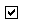 DOC. 1.b) Expertiza tehnică de specialitate asupra construcţiei existente (in cazul proiectelor care prevăd modernizarea/ finalizarea construcţiilor existente/ achiziţii de utilaje cu montaj care schimbă regimul de exploatare a construcţiei existente)DOC 1.c) Raportul privind stadiul fizic al lucrărilor (în cazul proiectelor care prevăd modernizarea/ finalizarea construcţiilor existente/ achiziţii de utilaje cu montaj care schimbă regimul de exploatare a construcţiei existente). (numai în cazul construcțiilor nefinalizate)DOC. 2.1 Situaţiile financiare (bilanţ – formularul 10, contul de profit şi pierderi - formularul 20, formularele 30 și 40), precedente anului depunerii proiectului înregistrate la Administraţia Financiară,în care rezultatul operaţional (rezultatul de exploatare din contul de profit și pierdere - formularul 20 ) să fie pozitiv (inclusiv 0). În cazul în care solicitantul este înfiinţat cu cel puţin doi ani financiari înainte de anul depunerii cererii de finanţare se vor depune ultimele două situaţii financiare). Exceptie fac intreprinderile infiintate in anul depunerii cererii de finantare.
sauDoc 2.2 Declaraţie privind veniturile realizate din Romania în anul precedent depunerii proiectului, înregistrată la Administraţia Financiară (formularul 200) insotita de Anexele la formular in care rezultatul brut (veniturile sa fie cel puţin egale cu cheltuielile) obtinut in anul precedent depunerii proiectului sa fie pozitiv (inclusiv 0)DOC. 2.3 Declaraţia privind veniturile din activităţi agricole impuse pe norme de venit (formularul 221), document obligatoriu de prezentat la depunerea cererii de finanţare;
sauDOC. 2.4 Declaraţia de inactivitate înregistrată la Administraţia Financiară, în cazul solicitanţilor care nu au desfăşurat activitate anterior depunerii proiectuluiDOC. 3. Documente pentru terenurile și/sau clădirile aferente realizarii investiției:DOC. 3.1 Pentru proiectele care presupun realizarea de lucrări de construcție sau achizitia de utilaje/echipamente cu montaj, se va prezenta înscrisul care să certifice, după caz:a) Dreptul de proprietate privatăb) Dreptul de concesiunec) Dreptul de superficie;Actele doveditoare ale dreptului de proprietate privată, reprezentate de înscrisurile constatatoare ale unui act juridic civil, jurisdicțional sauadministrativ cu efect constitutiv translativ sau declarativ de proprietate, precum:- Actele juridice translative de proprietate, precum contractele de vânzarecumpărare, donație, schimb, etc;- Actele juridice declarative de proprietate, precum împărțeala judiciară sau tranzacția;- Actele jurisdicționale declarative, precum hotărârile judecătorești cu putere de res-judicata, de partaj, de constatare a uzucapiunii imobiliare, etc.- Actele jurisdicționale, precum ordonanțele de adjudecare.Contract de concesiune care acoperă o perioadă de cel puțin 10 ani începând cu anul depunerii cererii de finanţare, corespunzătoare asigurării sustenabilității investiției şi care oferă dreptul titularului de a executa lucrărilede construcție prevăzute prin proiect, în copie.În cazul contractului de concesiune pentru cladiri, acesta va fi însoțit de o adresă emisă de concedent care să specifice dacă pentru clădirea concesionată există solicitări privind retrocedarea. În cazul contractului de concesiune pentru terenuri, acesta va fi însoțit de o adresă emisă de concedent care să specifice:- suprafaţa concesionată la zi - dacă pentru suprafaţa concesionată există solicitări privind retrocedarea sau diminuarea şi dacă da, să se menţioneze care este suprafaţa supusă acestui proces;- situaţia privind respectarea clauzelor contractuale, dacă este în graficul de realizare a investiţiilor prevăzute în contract, dacă concesionarul şi-a respectat graficul de plată a redevenţei şi alte clauze.Contract de superficie care acoperă o perioadă de cel puțin 10 ani începând cu anul depunerii cererii de finanţare, corespunzătoare asigurării sustenabilității investiției şi care oferă dreptul titularului de a executa lucrările de construcție prevăzute prin proiect, în copie.Documentele de mai sus vor fi însoțite de:Documente cadastrale şi documente privind înscrierea imobilelor în evidențele de cadastru și carte funciară (extras de carte funciară pentru informare din care să rezulte inscrierea imobilului în cartea funciară, precum și încheierea de carte funciară emisă de OCPI), în termen de valabilitate la data depunerii (emis cu maxim 30 de zile înaintea depunerii proiectului).DOC. 3.2 Pentru proiectele care propun doar dotare, achizitie de masini si/sau utilaje fara montaj sau al caror montaj nu necesita lucrari de constructii si/sau lucrari de interventii asupra instalatiilor existente (electricitate, apa, canalizare, gaze, ventilatie, etc.), se vor prezenta înscrisuri valabile pentru o perioadă de cel putin 10 ani începând cu anul depunerii cererii de finanţare care să certifice, după caz:
a) dreptul de proprietate privată,
b) dreptul de concesiune,
c) dreptul de superficie,
d) dreptul de uzufruct;
e) dreptul de folosinţă cu titlu gratuit;
f) împrumutul de folosință (comodat)
g) dreptul de închiriere/locațiune
De ex.: contract de cesiune, contract de concesiune, contract de locațiune/închiriere, contract de comodat.
“Înscrisurile menționate la punctul 3.2 se vor depune respectand una dintre cele 2 conditii (situatii) de mai jos:
A. vor fi însoțite de:
-Documente cadastrale şi documente privind înscrierea imobilelor în evidențele de cadastru și carte funciară (extras de carte funciară pentru informare din care să rezulte înscrierea dreptului în cartea funciară, precum și încheierea de carte funciară emisă de OCPI), în termen de valabilitate la data depunerii (emis cu maxim 30 de zile înaintea depunerii proiectului)
SAU
B. vor fi încheiate în formă autentică de către un notar public sau emise de o autoritate publică sau dobândite printr-o hotărâre judecătorească.În situaţia în care imobilul pe care se execută investiţia nu este liber de sarcini (ipotecat pentru un credit) se va depune acordul creditorului privind execuţia investiţiei şi graficul de rambursare a creditului.DOC. 4. Extras din Registrul agricol – în copie cu ştampila primăriei şi menţiunea "Conform cu originalul" pentru dovedirea calităţii de membru al gospodăriei agricole.DOC. 5. Copia actului de identitate pentru reprezentantul legal de proiect (asociat unic/asociat majoritar/administrator/PFA, titular II, membru IF).DOC. 6. Documente care atestă forma de organizare a solicitantului.DOC. 6.1 Hotărâre judecătorească definitivă pronunţată pe baza actului de constituire și a statutului propriu în cazul Societăţilor agricole, însoțită de Statutul Societății agricole;DOC. 6.2 Act constitutiv pentru Societatea cooperativă agricolă, Societatile Comerciale , Micro Interprinderi si IMM uri DOC. 7.1 Certificat de cazier judiciar al solicitantului- persoană juridicăDOC. 7.2 Certificat de cazier judiciar al reprezentantului legal-persoană fizicăDOC. 8.1 Certificat de atestare fiscală pentru întreprindereDOC. 8.2 Certificat de atestare fiscală pentru reprezentantul legal;
Certificatele vor fi emise de către Direcţia Generală a Finanţelor Publice şi de primăriile de pe raza cărora îşi au sediul social şi punctele de lucru (numai în cazul în care solicitantul este proprietar asupra imobilelor) şi, dacă este cazul, graficul de reeşalonare a datoriilor către bugetul consolidat.DOC. 9. Document emis de AJPM, în conformitate cu Protocolul AFIRANPM-GNM.DOC. 10. Declaraţie privind încadrarea întreprinderii în categoria întreprinderilor mici şi mijlocii (Anexa 6.1din Ghidul solicitantului)DOC. 11. Declaraţie pe propria răspundere a solicitantului privind respectarea regulii de cumul a ajutoarelor de minimis (Anexa 6.2 din Ghidul solicitantului)DOC. 12. Documente care dovedesc capacitatea şi sursa de co-finanţare a investiţiei emise de o instituţie financiară în original (extras de cont şi/ sau contract de credit) în termen de maxim 90 de zile de la primirea notificării privind selectarea cererii de finanţare;DOC. 13. Adresă emisă de instituţia financiară (bancă/trezorerie) cu datele de identificare ale băncii şi ale contului aferent proiectului FEADR (denumirea, adresa băncii, codul IBAN al contului în care se derulează operaţiunile cu AFIR). Nu este obligatorie deschiderea unui cont separat pentru derularea proiectului.DOC. 14. Certificat de urbanism pentru investitia propusă prin proiect/Autorizaţie de construire pentru proiecte care prevăd construcţii, însoţit, dacă este cazul, de actul de transfer a dreptului şi obligaţiilor ce decurg din Certificatul de urbanism şi o copie a adresei de înştiinţare.DOC. 15. Aviz specific privind amplasamentul şi funcţionarea obiectivului eliberat de ANT pentru construcţia/modernizarea sau extinderea structurilor de primire turistice cu funcțiuni de cazare sau restaurante clasificate conform Ordinului 65/2013 si in conformitate cu Ordonanţa de Urgenţă nr. 142 din 28 octombrie 2008, cu modificările şi completările ulterioare.DOC. 16. Certificat de clasificare eliberat de ANT pentru structura de primire turistică cu funcțiuni de cazare sau restaurante clasificate conform Ordinului 65/2013 si in conformitate cu Ordonanţa de Urgenţă nr. 142 din 28 octombrie 2008 (în cazul modernizării/extinderii), cu modificările şi completările ulterioare.DOC. 17. Declaraţie pe propria răspundere a solicitantului cu privire la neîncadrarea în categoria "firma în dificultate", semnată de persoana autorizată să reprezinte intreprinderea, conform legii ". Declaraţia va fi dată de toţi solicitanţii cu excepţia PFA-urilor, intreprinderilor individuale, intreprinderilor familiale şi a societăţilor cu mai puţin de 2 ani fiscali.DOC. 18. Declaraţie pe propria răspundere a solicitantului ca nu a beneficiat de servicii de consiliere prin M-02 (Anexa 6.4 din Ghidul solicitantului)DOC. 19. Declaratie expert contabil din care sa reiasa că solicitantul in anul precedent depunerii cererii de finanare a obtinut venituri din exploatare iar veniturile din activitățile agricole reprezintă cel puțin 50% din total venituri din exploatare ale solicitantului.DOC. 20. Document emis de DSP județeană conform tipurilor de documente mentionate în protocolul de colaborare dintre AFIR și Ministerul SănătățiiDOC. 21. Document emis de DSVSA, conform Protocolului de colaborare dintre AFIR şi ANSVSA publicat pe pagina de internet www.afir.infoDOC. 22. Certificat de cazier fiscal al solicitantuluiDOC. 23. Alte documente (după caz)Anexa 14.DeclaratieDatecuCaracterPersonalAnexa  15, Declarație pe propria răspundere privind         • cofinanțarea proiectului,          • respectarea HG 226/2015         • susținerea  pe perioada de funcționare a proiectului și a locurilor de           muncaAnexa  16, Declarație pe propria răspundere privind         • raportarea către GAL a plăților făcute de AFIR          • furnizarea tuturor informațiilor solicitate în vederea monitorizăriiAnexa17.Adresa de InaintareNr.crtNr. doc cf. Cererii de Finantare   E Lista DocumenteDocumentNr. pag De la pag La Pag0OPIS Documente1001CERERE FINANTARE1711721SF DALI621879…………….…………………………………..………..……….E. LISTA DOCUMENTELOR ANEXATE PROIECTELOR AFERENTE MĂSURII 6.4E. LISTA DOCUMENTELOR ANEXATE PROIECTELOR AFERENTE MĂSURII 6.4E. LISTA DOCUMENTELOR ANEXATE PROIECTELOR AFERENTE MĂSURII 6.4E. LISTA DOCUMENTELOR ANEXATE PROIECTELOR AFERENTE MĂSURII 6.4E. LISTA DOCUMENTELOR ANEXATE PROIECTELOR AFERENTE MĂSURII 6.4OPISE. LISTA DOCUMENTELOR ANEXATE PROIECTELOR AFERENTE MĂSURII 6.4E. LISTA DOCUMENTELOR ANEXATE PROIECTELOR AFERENTE MĂSURII 6.4E. LISTA DOCUMENTELOR ANEXATE PROIECTELOR AFERENTE MĂSURII 6.4E. LISTA DOCUMENTELOR ANEXATE PROIECTELOR AFERENTE MĂSURII 6.4E. LISTA DOCUMENTELOR ANEXATE PROIECTELOR AFERENTE MĂSURII 6.4documenteA se anexa documentele în ordinea de mai jos:A se anexa documentele în ordinea de mai jos:A se anexa documentele în ordinea de mai jos:A se anexa documentele în ordinea de mai jos:A se anexa documentele în ordinea de mai jos:A se anexa documentele în ordinea de mai jos:Lista documenteObligatoriu pentru toate proiecteleObligatoriu, dacă proiectul impunePAGINA de   la - până laObligatoriu pentru toate proiecteleObligatoriu, dacă proiectul impuneETAPA:DEPUNEREDEPUNEREDEPUNERECONTRACTARECONTRACTAREDOC. 1.a) Studiul de Fezabilitate (atat pentru proiectele care prevad constructii-montaj cat si pentru proiectele fara constructii-montaj) (Anexa 2 din Ghidul solicitantului).DOC. 1.b) Expertiza tehnică de specialitate asupra construcţiei existente (in cazul proiectelor care prevăd modernizarea/ finalizarea construcţiilor existente/ achiziţii de utilaje cu montaj care schimbă regimul de exploatare a construcţiei existente)DOC 1.c) Raportul privind stadiul fizic al lucrărilor (în cazul proiectelor care prevăd modernizarea/ finalizarea construcţiilor existente/ achiziţii de utilaje cu montaj care schimbă regimul de exploatare a construcţiei existente). (numai în cazul construcțiilor nefinalizate)Nr.crtNr.crtAnexaAnexaAnexaObs.11Anexa_1_ Cererea de finanțare Model 6_4  /GALMMV M6/6AAnexa_1_ Cererea de finanțare Model 6_4  /GALMMV M6/6AAnexa_1_ Cererea de finanțare Model 6_4  /GALMMV M6/6ATrebuie Completata de beneficiar 22Anexa_2, _2.1. Studiul  de fezabilitate si anexe conform HG 28 SAU HG 907 Anexa_2, _2.1. Studiul  de fezabilitate si anexe conform HG 28 SAU HG 907 Anexa_2, _2.1. Studiul  de fezabilitate si anexe conform HG 28 SAU HG 907 Trebuie Completat de beneficiar33Anexa_3. Model Contract de finantare Anexa_3. Model Contract de finantare Anexa_3. Model Contract de finantare Informare pentru beneficiari 44Anexa_4. Instructiuni evitare conditii artificialeAnexa_4. Instructiuni evitare conditii artificialeAnexa_4. Instructiuni evitare conditii artificialeInformare pentru beneficiari55Anexa_5_1_a_ListaAriiNaturaleProtejate_2016Anexa_5_1_a_ListaAriiNaturaleProtejate_2016Anexa_5_1_a_ListaAriiNaturaleProtejate_2016Informare pentru beneficiari55Anexa_5_1_b_Ordin46_2016Completare_ListaAriiProtejateAnexa_5_1_b_Ordin46_2016Completare_ListaAriiProtejateAnexa_5_1_b_Ordin46_2016Completare_ListaAriiProtejateInformare pentru beneficiari55Anexa_5_1_c Lista zonelor cu destinatie ecoturisticaAnexa_5_1_c Lista zonelor cu destinatie ecoturisticaAnexa_5_1_c Lista zonelor cu destinatie ecoturisticaInformare pentru beneficiari55Anexa_5_2_ListaZonelor cu destinatii ecoturisticeAnexa_5_2_ListaZonelor cu destinatii ecoturisticeAnexa_5_2_ListaZonelor cu destinatii ecoturisticeInformare pentru beneficiari55Anexa_5_3_ListaZonelor cu potential Turistic ridicatAnexa_5_3_ListaZonelor cu potential Turistic ridicatAnexa_5_3_ListaZonelor cu potential Turistic ridicatInformare pentru beneficiari66Anexa_6.1. Declaratie incadrare micro si intreprindere mica Anexa_6.1. Declaratie incadrare micro si intreprindere mica Anexa_6.1. Declaratie incadrare micro si intreprindere mica Trebuie Completata de beneficiar66Anexa_6.2. Declaratie Minimis  Anexa_6.2. Declaratie Minimis  Anexa_6.2. Declaratie Minimis  Trebuie Completata de beneficiar66Anexa_6.3.Declaratia Neincadrare in Firme cu Dificultate Anexa_6.3.Declaratia Neincadrare in Firme cu Dificultate Anexa_6.3.Declaratia Neincadrare in Firme cu Dificultate Trebuie Completata de beneficiar66Anexa_6.4. Declaratie nebeneficiere Consiliere pe M02Anexa_6.4. Declaratie nebeneficiere Consiliere pe M02Anexa_6.4. Declaratie nebeneficiere Consiliere pe M02Trebuie Completata de beneficiar77Anexa_7  Lista coduri CAEN eligibileAnexa_7  Lista coduri CAEN eligibileAnexa_7  Lista coduri CAEN eligibileInformare pentru beneficiari/Incadrare88Anexa_8  Lista coduri CAEN eligibile numai pentru dotarea cladirilor Anexa_8  Lista coduri CAEN eligibile numai pentru dotarea cladirilor Anexa_8  Lista coduri CAEN eligibile numai pentru dotarea cladirilor Informare pentru beneficiari/Incadrare99Anexa_9 . Fisa Masurii M6/6AAnexa_9 . Fisa Masurii M6/6AAnexa_9 . Fisa Masurii M6/6AInformare pentru beneficiari/Incadrare1010Anexa_10.Fisa de verificare a conformitatii administrativeAnexa_10.Fisa de verificare a conformitatii administrativeAnexa_10.Fisa de verificare a conformitatii administrativeSe completeaza la GALMMV1111Anexa_11.Fisa de verificare a eligibilitatiiAnexa_11.Fisa de verificare a eligibilitatiiAnexa_11.Fisa de verificare a eligibilitatiiSe completeaza la GALMMV1212Anexa_12.Fisa de evaluare a criteriilor  de selectieAnexa_12.Fisa de evaluare a criteriilor  de selectieAnexa_12.Fisa de evaluare a criteriilor  de selectieSe completeaza la GALMMV1313Anexa_13_E3_8_.Fisa de verificare in terenAnexa_13_E3_8_.Fisa de verificare in terenAnexa_13_E3_8_.Fisa de verificare in terenSe completeaza la GALMMV1414Anexa_14_Declaratie_DatecuCaracterPersonalAnexa_14_Declaratie_DatecuCaracterPersonalAnexa_14_Declaratie_DatecuCaracterPersonalTrebuie Completata de beneficiar1515Anexa_15.Declaratie cofinantare _HG226_LocMunca Anexa_15.Declaratie cofinantare _HG226_LocMunca Anexa_15.Declaratie cofinantare _HG226_LocMunca Trebuie Completata de beneficiar1616Anexa_16.Declaratie catre GALMMV _Raportare monitorizareAnexa_16.Declaratie catre GALMMV _Raportare monitorizareAnexa_16.Declaratie catre GALMMV _Raportare monitorizareTrebuie Completata de beneficiar1717Anexa_17. Adresa de Inaintare M6_6AAnexa_17. Adresa de Inaintare M6_6AAnexa_17. Adresa de Inaintare M6_6ATrebuie Completata de beneficiar